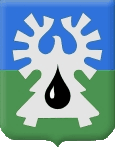 МУНИЦИПАЛЬНОЕ ОБРАЗОВАНИЕ ГОРОД УРАЙХанты-Мансийский автономный округ - ЮграОТЧЕТза 2018 годо Реализации  стратегии социально–экономического развития муниципального образования городской округ город урай  до 2020 года и на период до 2030 годаУрай, февраль 2019Отчет о выполнении плана мероприятий по реализации «Стратегии социально-экономического развития  города Урай до 2020 года и на период до 2030 года» (далее - Стратегия) на 2016-2020 годыза 2018 год№ п/пНаименование мероприятияПлан  мероприятий по реализации СтратегииСрок исполненияИсполнено (+) / не исполнено (-)Ответственный исполнитель123456Общие положенияОбщие положенияОбщие положенияОбщие положенияОбщие положенияОбщие положения1Общая процедура по реализацииСтратегииРеализация муниципальных и ведомственных целевых программ.2016-2020+Ответственный исполнитель: органы администрации города УрайИсполнение:В 2018 году в рамках реализации приоритетных направлений стратегического развития муниципального образования на территории города Урай реализованы мероприятия 19 муниципальных программ. Информация о результатах выполнения мероприятий формируется ежеквартально и размещается на официальном сайте органов местного самоуправления города Урай в информационно-телекоммуникационной сети «Интернет» (далее - официальный сайт) в разделе «Экономика» - «Стратегическое планирование».1Общая процедура по реализацииСтратегииРеализация мероприятий Генерального плана города Урай.2016-2020+Исполнение:Реализация мероприятий Генерального плана города Урай (решение Думы города Урай от 26.09.2013 №55) осуществляется согласно Плану реализации Генерального плана города Урай, утвержденному постановлением администрации города Урай от 24.12.2013 №4480.В 2018 году Генеральный план действует в редакции решения Думы города Урай от 27.04.2017 №17.1Общая процедура по реализацииСтратегииРеализация планов  мероприятий «Дорожных карт», утвержденных в муниципальном образовании.2016-2020+В муниципальном образовании город Урай утверждены и реализуются:- Дорожная карта «Изменения в отраслях социальной сферы, направленные на повышение эффективности  образования и науки в муниципальном образовании Ханты-Мансийского автономного округа-Югры городской округ город Урай на 2013-2018 годы» (постановление администрации города Урай от  16.06.2014 №1956).-  Дорожная карта «Изменения в отраслях социальной сферы, направленные на повышение эффективности сферы культуры  в городе Урай» (постановление администрации города Урай от 04.03.2014 №644).- Дорожная карта «Организация системы мер, направленных на сокращение сроков, количества согласований (разрешений) в сфере строительства и сокращение сроков формирования и предоставления земельных участков, предназначенных  для строительства, в городе Урай (2013-2018 годы)» (постановление администрации города Урай от 28.06.2013 №2243).- Дорожная карта по обеспечению граждан земельными участками для индивидуального жилищного строительства (постановление администрации города Урай от 18.12.2015 №4291).- Дорожная карта по созданию комфортных условий в зонах застройки индивидуальными жилыми домами на 2016-2020 годы и плановый период  до 2030 года (постановление администрации города Урай от 02.02.2016 №207).- Дорожная карта по повышению значений показателей доступности для инвалидов объектов и услуг в сфере деятельности администрации города Урай (постановление администрации города Урай от 30.10.2015 №3603).- Дорожная карта по поддержке доступа немуниципальных организаций (коммерческих, некоммерческих) к предоставлению услуг в социальной сфере в городе Урай на 2016 – 2020 годы (постановление администрации города Урай от 20.10.2016 № 3179).Ежеквартально проводится мониторинг реализации мероприятий дорожных карт, информация формируется в рамках отчета «Итоги социально-экономического развития города Урай» и размещается на официальном сайте в разделе «Социально-экономическое развитие».1Общая процедура по реализацииСтратегииВнедрение механизма проектного управления в деятельность органов местного самоуправления.2016-2020+В целях усиления координации деятельности по привлечению инвестиционных ресурсов распоряжением администрации города Урай от 10.11.2016 № 584-р создана служба по инвестициям и проектному управлению (муниципальный проектный офис) в структуре управления экономики, анализа и прогнозирования администрации города Урай. Одной из основных задач Службы является обеспечение создания в муниципальном образовании город Урай благоприятных условий для развития инвестиционной деятельности.Внедренные технологии проектного управления позволяют максимально эффективно использовать финансовые, материальные и трудовые ресурсы для достижения поставленных целей и задач. Город Урай в 2018 году принимал участие в 7 портфелях проектов автономного округа, из них:- в 2 портфелях проектов автономного округа, основанных на федеральных приоритетных проектах по основным направлениям стратегического развития Российской Федерации:формирование комфортной городской среды. Марафон благоустройства;обеспечение качества жилищно-коммунальных услуг.- в 5 портфелях проектов автономного округа, основанных на целевых моделях, определенных перечнем поручений Президента Российской Федерации:получение разрешения на строительство и территориальное планирование;система мер по стимулированию развития малого и среднего предпринимательства;подключение (технологическое присоединение) к сетям теплоснабжения, водоснабжения;постановка на кадастровый учет земельных участков и объектов недвижимого имущества;совершенствование и внедрение положений регионального инвестиционного стандарта.В соответствии с планом-графиком запуска потенциальных проектов органа местного самоуправления администрации муниципального образования город Урай на 2018 год запущены следующие муниципальные проекты: «Создание комфортного и современного учреждения культуры» (Реконструкция нежилого здания под культурно-исторический центр по адресу мкр. 2 дом 39/1»), «Строительство объекта «Крытый каток в городе Урай», «Новая телефония. Бережливое управление», «Создание комплекса туристических (экскурсионных) маршрутов по городу Урай и Кондинскому району».1Общая процедура по реализацииСтратегииИнформационное сопровождение реализации Стратегии. Популяризация документов стратегического планирования муниципального образования города Урай.2016-2020+Ответственный исполнитель: Управление экономики, анализа и прогнозирования администрации города Урай, Пресс-служба администрации города УрайИсполнение:В 2018 году в целях организации информационного сопровождения реализации Стратегии социально-экономического развития города Урай в средствах массовой информации были опубликованы информационные сообщения по вопросам деятельности органов местного самоуправления, направленной на реализацию приоритетных направлений развития города в рамках Стратегии. Основные темы, которые широко освещались: корректировка  стратегии развития муниципалитета, опрос жителей города о внесении предложений в стратегию,  а также опубликовано интервью с начальником управления экономики, анализа и прогнозирования о корректировке стратегии.Ежемесячно в эфире ТРК «Спектр+» (кроме летних месяцев) выходил прямой эфир с участием должностных лиц (в том числе главы города, заместителей главы города, руководителей структурных подразделений администрации) по вопросам реализации мероприятий Стратегии социально-экономического развития города.    Отдельное внимание уделялось популяризации документов стратегического планирования посредством СМИ и иных информационных источников.1Общая процедура по реализацииСтратегииОбеспечение проведения процедуры общественного обсуждения документов стратегического планирования.2016-2020+Исполнение:В соответствии со статьей 13 Федерального закона от 28.06.2014 №172-ФЗ «О стратегическом планировании в Российской Федерации», принимая во внимание постановление Правительства Российской Федерации от 30.12.2016 №1559 «Об утверждении Правил общественного обсуждения проектов документов стратегического планирования по вопросам, находящимся в ведении Правительства Российской Федерации, с использованием федеральной информационной системы стратегического планирования», в целях обеспечения открытости и доступности информации об основных положениях документов стратегического планирования муниципального образования городской округ город Урай постановлением администрации города Урай от 20.02.2017 №395 утвержден Порядок проведения общественного обсуждения проектов документов стратегического планирования муниципального образования городской округ город Урай.Общественное обсуждение проектов документов стратегического планирования проводится в форме их открытого и публичного обсуждения на официальном сайте органов местного самоуправления города Урай в информационно-телекоммуникационной сети «Интернет» в подразделе «Общественное обсуждение» раздела «Документы» и в федеральной информационной системе стратегического планирования.1Общая процедура по реализацииСтратегииОбщественное обсуждение итогов выполнения Плана мероприятий по реализации Стратегии за предшествующий год в ходе публичных встреч главы города Урай с населением, трудовыми коллективами города, в ходе открытых приемов граждан.2016-2020+Исполнение:В 2018 году состоялось 5 заседаний Общественного совета по социально-экономическому развитию города Урай, на которых подведены итоги реализации Стратегии социально-экономического развития муниципального образования город Урай до 2020 года и на период до 2030 года за 2017 год и принято решение о внесении изменений в «План  мероприятий по реализации «Стратегии социально-экономического развития  города Урай  до 2020 года и на период до 2030 года» на 2018 год, утвержден план работы Общественного совета по социально-экономическому развитию города Урай на 2019 год, а также рассмотрены и одобрены проекты следующих документов:- «Прогноз социально-экономического развития муниципального образования городской округ город Урай на 2019 год и плановый период до 2024 года»;-  «Стратегия социально-экономического развития города Урай до 2020 года и на период до 2030 года»;-  муницпипальные программы, планируемые  к реализации с 01.01.2019 года. 2Инвентаризация действующих муниципальных программ на предмет соответствия целевым ориентирам, задачам, показателям, предусмотренным СтратегиейПриводить в соответствие муниципальные программы города Урай действующему законодательству и утвержденному бюджету муниципального образования город Урай. 2016-2020+Ответственный исполнитель:органы администрации города УрайИсполнение:В целях эффективного использования бюджетных средств и концентрации денежных ресурсов на проектах, обеспечивающих  максимальный вклад в достижение результатов реализации муниципальных программ, за 2018 год в муниципальные программы внесено 75 изменений.2Инвентаризация действующих муниципальных программ на предмет соответствия целевым ориентирам, задачам, показателям, предусмотренным СтратегиейРазработать новые муниципальные программы с целью продления реализации мероприятий  программ, срок действия которых заканчивается в текущем году.2016-2020+Исполнение:В 2018 году велась работа по разработке и утверждению муниципальных программ на период с 2019 года, в том числе взамен муниципальных программ, действие которых завершилось в 2018 году:1. «Защита населения и территории от чрезвычайных ситуаций, совершенствование гражданской обороны и обеспечение первичных мер пожарной безопасности» на 2019-2030 годы;2. «Информационное общество – Урай» на 2019-2030 годы;3. «Развитие образования и молодежной политики в городе Урай» на 2019-2030 годы;4. «Развитие жилищно-коммунального комплекса и повышение  энергетической эффективности в городе Урай» на 2019-2030 годы;5. «Улучшение жилищных условий жителей, проживающих на территории муниципального образования город Урай» на 
2019-2030 годы;  6. «Развитие физической культуры, спорта и туризма в городе Урай» на 2019-2030 годы. 2Инвентаризация действующих муниципальных программ на предмет соответствия целевым ориентирам, задачам, показателям, предусмотренным СтратегиейПроводить экономическую экспертизу проектов муниципальных программ на соответствие целей, задач планируемых к реализации мероприятий, а также целевым показателям эффективности реализации, приоритетным направлениям развития муниципального образования город Урай, определенным Стратегией.2016-2020+Исполнение:В соответствии  с постановлением администрации города Урай от 26.04.2017 №1085 «О муниципальных программах муниципального образования городской округ город Урай» проекты муниципальных программ, а также проекты изменений в муниципальные программы подлежат экономической экспертизе на соответствие программных мероприятий поставленных целям и задачам, целевых показателей муниципальной программы основным направлениям социально-экономического развития города Урай.В 2018 году управлением экономики, анализа и прогнозирования администрации города Урай  подготовлено 75 письменных заключений на проекты изменений в муниципальные программы, 6 письменных заключений на проекты муниципальных программ. 2Инвентаризация действующих муниципальных программ на предмет соответствия целевым ориентирам, задачам, показателям, предусмотренным СтратегиейЕжегодно проводить оценку эффективности реализации действующих муниципальных программ городского округа город Урай.2016-2020+Исполнение:В 2018 году проведена оценка эффективности реализации муниципальных программ за 2017 год.Реализация мероприятий муниципальных программ города Урай является инструментом достижения целей и задач развития муниципального образования на основе приоритетных направлений Стратегии социально-экономического развития города Урай до 2020 года и на период до 2030 года. По итогам отчетного периода на 98,1%  выполнены мероприятия муниципальных программ, запланированных на 2017 год (из 260 запланированных мероприятий выполены 255).По каждой муниципальной программе определены целевые показатели эффективности реализации мероприятий, которые количественно  и качественно характеризуют результат ее реализации. Общее количество установленных целевых показателей - 257, из них в 2017 году достигли плановых значений 216 показателей. Средняя степень достижения целевых показателей составила 84,0%, что определяет необходимость доработки системы показателей муниципальных программ в части корректировки плановых значений на 2018-2020 годы с учетом достигнутого уровня  в отчетном периоде.Подробный отчет об эффективности реализации муниципальных программ размещен на официальном сайте органов местного самоуправления города Урай в информационно-телекоммуникационной сети «Интернет» в разделе «Экономика» - «Стратегическое планирование»  - «Муниципальные программы» (http://uray.ru/municipalnye-programmy/). 2.  Диверсификация экономики2.  Диверсификация экономики2.  Диверсификация экономики2.  Диверсификация экономики2.  Диверсификация экономики2.  Диверсификация экономики1Создание условий для реализации инвестиционных проектов на территории городаОпределить возможные земельные участки для реализации проектов.2016-2020+Ответственный исполнитель: МКУ «Управление градостроительства, землепользования и природопользованиягорода Урай»Исполнение:На конец 2018 года для реализации инвестиционных проектов создано 35 инвестиционных площадок, информация по которым обновляется до 20 числа каждого четного месяца.  Информация о свободных инвестиционных площадках  размещена на сайте органов местного самоуправления в разделе «инвестиционная деятельность» http://uray.ru/investicionnye-ploshhadki/, а также на интерактивной инвестиционной карте Ханты-Мансийского автономного округа – Югры http://map.investugra.ru/?lng=ru  1Создание условий для реализации инвестиционных проектов на территории городаОказывать  информационную, консультационную, методическую помощь и финансовую поддержку в реализации проектов.2016-2020+Ответственный исполнитель: Отдел  содействия малому и среднему предпринимательству  администрации города УрайИсполнение: В рамках муниципальной программы «Развитие малого и среднего предпринимательства, потребительского рынка сельскохозяйственных  товаропроизводителей города Урай» на 2016-2020 годы, утвержденной постановлением администрации города Урай от 30.09.2015 №3205 в 2018 году оказана информационная, консультационная, методическая помощь и финансовая поддержка субъектам малого и среднего предпринимательства.1Создание условий для реализации инвестиционных проектов на территории городаРазмещать информационные сообщения в газете «Знамя» на официальном сайте органов местного самоуправления города Урай в информационно-телекоммуникационной сети «Интернет», использовать в качестве информационных площадок популярные группы в социальных сетях.2016-2020+Ответственный исполнитель:Пресс-служба администрации города УрайИсполнение:В средствах массовой информации освещаются вопросы ведения бизнеса и потенциального развития бизнес-среды на территории города, публикуются материалы развития строительной отрасли, взаимодействия органов власти и застройщиков, освещаются мероприятия, проводимые главой города, а также в сфере градостроительства, способствующие развитию инвестиционной сферы. Материалы о создании условий для реализации инвестиционных проектов на территории города размещаются на Интернет-площадках, телевидении и в газете «Знамя». В 2018 году в газете «Знамя», а также в ТРК «Спектр+» выходили в свет материалы о IX Общегородском форуме «Урай – наш общий дом», который был посвящен теме предпринимательства и выступал своеобразной инвестиционной площадкой.  Помимо этого, в декабре 2018 года глава муниципалитета выступил с инвестиционным посланием на 2019 год. В качестве информационных площадок в социальных сетях используются группы пресс-службы Вконтакте (2205 подписчиков) и Одноклассники (5700 участников).2Обеспечение доступности для населения и организаций современных услуг в сфере информационных и телекоммуникационных технологийОбеспечить реализацию мероприятий по повышению доступности услуг в сфере информационных и телекоммуникационных технологий (далее – ИКТ).2016-2020+Ответственный исполнитель:Управление по  информационным технологиям и  связи администрации города УрайУправление по культуре и социальным вопросам администрации города УрайУправление образования и молодежной политики администрации города УрайИсполнение: В 2018 году продолжено подключение к сети передачи данных по технологии ВОЛС:- улицы Механиков, Нагорная, Кольцова;- СОНТ Радуга;- точечно в СОНТ «Лесовод».Все новостройки, сданные в 2018 году, подключены к сетям двух провайдеров услуг Интернета и телевидения.2Обеспечение доступности для населения и организаций современных услуг в сфере информационных и телекоммуникационных технологийОрганизовать проведение  обучающих семинаров и курсов по повышению компьютерной грамотности для населения.2016-2020+Исполнение:В 2018 году по программе “Электронный гражданин» обучено  40 граждан.В централизованной бибилиотечной системе реализованы детские познавательные программы и проекты, направленные на повышение компьютерной грамотности:  «Неделя безопасного Рунета – 2018»; «Навигатор».  В течение  2018 года специалистами отдела информационных ресурсов и технического обеспечения МАУ «Городской методический центр» были организованы:- консультации для обучающихся по регистрации и использованию электронных услуг портала Госуслуги во всех школах города;- консультации родителей по использовании услуги «Электронный дневник» в рамках «Дня открытых дверей» в МАУ «ГМЦ»;-консультации родителей по регистрации и использованию электронных услуг портала Госуслуги посредством участия  в родительских собраниях детских садов и школ города.3Стимулирование применения организациями и гражданами информационных и телекоммуникационных технологийПроводить конкурсы, стимулирующие применение организациями и гражданами ИКТ («лучший сайт», «лучшая страница» и т.д.).2016-2020+Ответственный исполнитель:Управление по  информационным технологиям и  связи администрации города УрайУправление образования  и молодежной политики администрации города УрайУправление по культуре и социальным вопросам администрации города УрайУправление по физической культуре, спорту и туризму администрации города УрайИсполнение: В 2018 году дошкольные образовательные организации провели подготовку своих официальных сайтов с целью внешней экспертизы основных образовательных программ (приказ начальника Управления образования и молодежной политики №474 от 09.10.2018).Подведомственные учреждения управлению по физической культуре, спорту и туризму администрации города Урай  (МАУ ДО ДЮСШ «Звезды Югры», МАУ ДО ДЮСШ «Старт») имеют свои официальные сайты, которые соответствуют требованиям законодательства Российской Федерации, ХМАО-Югры и НПА администрации города Урай. Организовано участие команды МО г.Урай в окружном конкурсе для разработчиков мобильных приложений и веб-сервисов «Югорский хакатон. Хантатон -2018». Официальный сайт администрации города Урай является «Лучшим сайтом ОМС» по результатам конкурса за 2018 год. 3Стимулирование применения организациями и гражданами информационных и телекоммуникационных технологийВыполнить план комплексных мероприятий по популяризации механизмов получения услуг в электронной форме в городе Урай на 2018-2020 годы.2016-2020+Ответственный исполнитель: Органы администрации  города Урай, предоставляющие муниципальные услугиУправление по  информационным технологиям и  связи администрации города УрайИсполнение:В целях привлечения к получению муниципальных услуг в электронном виде заявителям доступны формы заявлений  и   иных   документов, необходимых для получения соответствующих услуг, обеспечен доступ к ним для копирования и заполнения в электронном виде. В 2018 году проведены мероприятия по информированию граждан о преимуществах получения государственных и муниципальных услуг в электронной форме: на родительских собраниях проведена информационно-разъяснительная работа по  зачислению в образовательную организацию, реализующую основные общеобразовательные программы начального общего, основного общего, среднего общего образования через портал «Госуслуг» (мероприятий – 25, общий охват  – 670 человек).Проведены мероприятия по популяризации среди граждан механизма получения государственных и муниципальных услуг в электронной форме: организован День открытых дверей в МАУ «ГМЦ» (регистрация на портале Госуслуг и использование электронного дневника), информирование родителей на школьных родительских собраниях (общий охват – 627 человек).В сентябре-октябре 2018 года осуществлялась регистрация 44 учающихся общеобразовательных организаций на портале ЕГПУ, в том числе детей до 14 лет.Продолжили свою работу центры обслуживания единой системы идентификации и аутентификации (далее - ЕСИА) для проведения регистрации и подтверждения личности для доступа к ЕПГУ на 8 площадках: в МАУ «Многофункциональный центр предоставления государственных и муниципальных услуг» (далее также – МФЦ),  Управлении образования и молодежной политики администрации города Урай,  МКУ «Управление градостроительства, землепользования и природопользования города Урай» и в администрации города Урай (архивная служба, отдел по работе с обращениями граждан, отдел содействия малому и среднему предпринимательству, отдел записи актов гражданского состояния, управление по информационным технологиям и связи).За 2018 год в ЕСИА зарегистрировался 5 361 человек (за  2017 год – 7 298  чел.).Из 44 муниципальных услуг 14 предоставляются через ЕПГУ в электронном виде, из 11 услуг, предоставляемых муниципальными учреждениями – 5 в электронном виде. Мероприятия на поддержку и развитие малого бизнеса Мероприятия на поддержку и развитие малого бизнеса Мероприятия на поддержку и развитие малого бизнеса Мероприятия на поддержку и развитие малого бизнеса Мероприятия на поддержку и развитие малого бизнеса Мероприятия на поддержку и развитие малого бизнеса1Реализация муниципальной программы «Развитие малого и среднего предпринимательства, потребительского рынка и сельскохозяйственных товаропроизводителей города Урай» на 2016-2020 годыОрганизовать мониторинг деятельности малого и среднего предпринимательства в целях определения приоритетных направлений развития.2016-2020+Ответственный исполнитель: Отдел  содействия малому и среднему предпринимательству администрации города УрайИсполнение:Мониторинговое исследование на тему «Анализ текущей ситуации, проблемы и перспективы развития субъектов малого и среднего предпринимательства на территории города Урай» запланировано в    2019 году.1Реализация муниципальной программы «Развитие малого и среднего предпринимательства, потребительского рынка и сельскохозяйственных товаропроизводителей города Урай» на 2016-2020 годыОказать финансовую, информационную, консультационную, образовательную поддержку субъектам малого и среднего предпринимательства, осуществляющим деятельность на территории города Урай.2016-2020+Информационная поддержка. С целью предоставления достоверной и оперативной информации, необходимой для организации бизнеса на официальном сайте органов местного самоуправления города Урай в информационно-телекоммуникационной сети «Интернет» на главной странице размещены баннеры «Информация для предпринимателей», «Уполномоченный по защите прав предпринимателей», «Портал малого и среднего предпринимательства «Бизнесюгры.рф», «Инфраструктура поддержки малого и среднего предпринимательства». В случае необходимости предприниматель имеет возможность ознакомиться с интересующей информацией.Консультационная поддержка. Оказано около 1600 консультаций субъектам малого и среднего предпринимательства по вопросам ведения предпринимательской деятельности, получения субсидий, обучения.Финансовая поддержка. Предоставлена финансовая поддержка 30 субъектам предпринимательства сумма поддержки – 3 785,9 тыс. руб. Финансовая поддержка предоставляется в целях компенсации части затрат по приобретению, доставке и монтажу новых основных средств и лицензионных программных продуктов, арендным платежам за нежилые помещения и по предоставленным консалтинговым услугам.1Реализация муниципальной программы «Развитие малого и среднего предпринимательства, потребительского рынка и сельскохозяйственных товаропроизводителей города Урай» на 2016-2020 годыАктуализировать информацию о перечне муниципального имущества для поддержки субъектов малого и среднего предпринимательства и разместить на официальном сайте органов местного самоуправления города Урай.2016-2020+Ответственный исполнитель: Комитет по управлению муниципальным имуществом   администрации города УрайИсполнение:Перечень муниципального имущества муниципального образования город Урай, свободного от прав третьих лиц (за исключением права хозяйственного ведения, права оперативного управления, а также имущественных прав субъектов малого и среднего предпринимательства), предусмотренного частью 4 статьи 18 Федерального закона «О развитии малого и среднего предпринимательства в Российской Федерации» утвержден постановлением администрации города Урай от 10.12.2018 №3233.Актуальная редакция перечня размещается на официальном сайте органов местного самоуправления города Урай в информационно-телекоммуникационной сети «Интернет» в подразделе «Муниципальная собственность» раздела «Экономика» в течение трех рабочих дней со дня принятия решения.Из вышеуказанного перечня за период с 01.01.2018 по 31.12.2018 предоставлено в аренду 4 объекта 4 субъектам МСП (1 субъекту – по итогам аукциона; 3 субъектам – предоставление муниципальной преференции).1Реализация муниципальной программы «Развитие малого и среднего предпринимательства, потребительского рынка и сельскохозяйственных товаропроизводителей города Урай» на 2016-2020 годыПредоставить субъектам малого и среднего предпринимательства муниципальную преференцию на муниципальное имущество. 2016-2020+Ответственный исполнитель: Комитет по управлению муниципальным имуществом   администрации города УрайИсполнение:За период с 01.01.2018 по 31.12.2018 года муниципальная преференция путем передачи в аренду муниципального имущества без проведения торгов была предоставлена 13 субъектам малого и среднего предпринимательства, осуществляющих деятельность в социально-значимых направлениях.2Организация деятельности на территории города Урай, представителей организаций, входящих в инфраструктуру поддержки малого и среднего предпринимательства ХМАО-Югры на территории города Урай.Создать условия для осуществления деятельности организаций инфраструктуры поддержки малого и среднего предпринимательства ХМАО-Югры на территории города Урай.2016-2020+Ответственный исполнитель: Отдел  содействия малому и среднему предпринимательству администрации города Урай Исполнение:Данная услуга с 2017 года оказывается, через МФЦ. При необходимости осуществляется выездное представительство ФПП Югры, Фонда микрофинансирования ХМАО-Югры в г.Урай.2Организация деятельности на территории города Урай, представителей организаций, входящих в инфраструктуру поддержки малого и среднего предпринимательства ХМАО-Югры на территории города Урай.Обеспечить информационное сопровождение деятельности организаций инфраструктуры поддержки малого и среднего предпринимательства ХМАО-Югры на территории города Урай, в том числе информации о плане мероприятий Фонда поддержки предпринимательства Югры в городе Урай.2016-2020+Ответственный исполнитель: Отдел  содействия малому и среднему предпринимательству администрации города Урай Пресс-служба администрации города УрайИсполнение:Информация о деятельности организаций инфраструктуры поддержки предпринимательства ХМАО-Югры, размещена на официальном сайте органов местного самоуправления города Урай в информационно-телекоммуникационной сети «Интернет» на главной странице под баннером «Инфраструктура поддержки малого и среднего предпринимательства».  В средствах массовой информации, на официальном сайте и в социальных сетях в 2018 году была организована работа по информационному сопровождению мероприятий, направленных на поддержку малого и среднего бизнеса (проведение федеральных, окружных и муниципальных грантовых конкурсов, фестивалей, семинаров, вебинаров, форсайт-сессии, форумов для представителей малого и среднего бизнеса).  Мероприятия Фонда поддержки предпринимательства Югры в Урае в целях большего охвата анонсировались не только в СМИ города, но и в популярных группах в социальных сетях.Регулярно широко анонсировалось и освещалось проведение ярморок сельхоз-товаропроизводителей в Урае в рамках деятельности отдела поддержки малого и среднего предпринимательства администрации города Урай. Кроме того,  в 2018 году впервые был проведен конкурс красоты среди особенных девушек «Красота без границ». Автором такого проекта стала выпускница окружной VI «Школы социального предпринимательства». Идею проведения в городе необычного конкурса красоты поддержали на всех уровнях – и представители органов власти, и учреждения культуры, и урайские предприниматели, которые выступили в качестве спонсоров проекта.3Создание условий для обучения молодежи основам предпринимательства и поддержка участия действующих субъектов предпринимательства в муниципальных и окружных проектах и конкурсах Организовать поддержку участия молодежи города Урай в региональных образовательных форумах предпринимателей, деловых играх, мастер-классах, в том числе проводимых на территории города Урай.2016-2020+Ответственный исполнитель: Отдел  содействия малому и среднему предпринимательству администрации города Урай Управление образования  и молодежной политики вопросам администрации города УрайИсполнение:Организовано участие образовательных организаций города в окружном конкурсе детских творческих работ «Предпринимательство сегодня». Кабиров Вадим с работой «Предпринимательству в России быть!» занял 3 место в номинации «Эссе. стихотворение» (среди учащихся 9-11 классов), Базилевич Мария заняла 1 место в номинации «Рисунок» (среди учащихся 5-8 классов).С 20.09.2018 в рамках проекта Фонда поддержки предпринимательства организованны программы «Азбука бизнеса» и «Факультет бизнеса». Программы разработаны для активной молодёжи: школьников и студентов колледжей, желающих сформировать предпринимательские компетенции, научиться основам бизнес-планирования, разработать личный план развития.3Создание условий для обучения молодежи основам предпринимательства и поддержка участия действующих субъектов предпринимательства в муниципальных и окружных проектах и конкурсах Организовать поддержку участия субъектов предпринимательства в окружных и муниципальных проектах.2016-2020+Ответственный исполнитель: Отдел  содействия малому и среднему предпринимательству администрации города Урай Управление образования  и молодежной политики вопросам администрации города УрайИсполнение:24.01.2018 организована встреча Уполномоченного по защите прав предпринимателей в ХМАО-Югре с субъектами предпринимательской деятельности города Урай. Количество участников 12.20.02.2018 обеспечено участие Субъектов в рабочем совещании под председательством Губернатора ХМАО-Югры на тему: «О формировании интерактивной карты промышленности ХМАО-Югры». Количество участников 25.28.02.2018 проведен круглый стол с сельскохозяйственными товаропроизводителями. Количество участников 14.13.03.2018 совместно с Фондом поддержки предпринимательства организован круглый стол «Взаимодействие субъектов малого и среднего предпринимательства с контролирующими и надзорными органами». Количество участников 19.02.03.2018 совместно с Фондом поддержки предпринимательства организован интенсив-тренинг «Психология продаж». Количество участников 32.10.04.2018 организована рабочая встреча представителей Департамента экономического развития ХМАО-Югры и организаций инфраструктуры поддержки предпринимательства с предпринимателями города Урай в формате круглого стола. Количество участников 38.14.06.2018 совместно с Фондом поддержки предпринимательства организованна публичная защита проектов выпускников окружной VI «Школы социального предпринимательства». Количество участников 18.26.06.2018 совместно с Фондом поддержки предпринимательства организован круглый стол на тему: «Обеспечение доступа социально ориентированных субъектов малого и среднего предпринимательства и некоммерческих организаций в реестр поставщиков социальных услуг. Реализация мер поддержки субъектов малого и среднего предпринимательства и некоммерческих организаций на региональном и муниципальном уровнях. Количество участников 18.05.09.2018 организован прием-консультация по вопросам защиты прав и законных интересов субъектов предпринимательской деятельности по ХМАО-Югре. Количество участников 9.28.09.2018 проведен круглый стол с сельскохозяйственными товаропроизводителями. Количество участников 14.18.10.2018 совместно с Фондом поддержки предпринимательства   проведен интенсив-тренинг «Особенности ведения бизнеса в малых городах». Количество участников 22. 02.11.2018 совместно с Депэкономразвития ХМАО-Югры и администрацией Сургутского района организована и проведена форсайт-сессия по обмену опытом в сфере предпринимательства. Количество участников 50.02.11.2018 организован и проведен  «Фестиваль бизнес проектов субъектов молодежного предпринимательства». Количество участников 150.22.11.2018 совместно с Фондом поддержки предпринимательства организован ВИП-тренинг «Клиентоориентированность – клиентолюбие на всю жизнь». Количество участников 19. 24.11.2018 организовано бесплатное  образовательное мероприятие бизнес-конференция  «8 техник масштабного роста бизнеса с нуля». Количество участников 15.25.11.2018 организовано бесплатное  образовательное мероприятие  бизнес-конференция  «8 техник масштабного роста бизнеса с нуля». Количество участников 15. 30.11.2018 организован прием-консультация по вопросам защиты прав и законных интересов субъектов предпринимательской деятельности по ХМАО-Югре. 05.12.2018 совместно с Фондом поддержки предпринимательства  организован  и проведен круглый стол «День открытых дверей в Школе социального предпринимательства». Количество участников 48.11.12.2018 в рамках IХ Общегородского форума «Урай – наш общий дом» организована и проведена выставка деятельности СМП, готовых (способных) развивать межмуниципальные связи.    Количество участников 150. 07-09.12.2018 организовано участие в окружной ХХIII выставке – форуме «Товары земли Югорской» в г. Ханты-Мансийск. Количество участников 5. 27.12.2018 проведен круглый стол с сельскохозяйственными товаропроизводителями. Количество участников 11.3Создание условий для обучения молодежи основам предпринимательства и поддержка участия действующих субъектов предпринимательства в муниципальных и окружных проектах и конкурсах Проводить мониторинг результатов проведения и количества участников проектов.2016-2020+Исполнение:По результатам мониторинга за 2018 год проведено 21 мероприятие для субъектов предпринимательства. В мероприятиях приняло участие около 700 человек.4Поддержка участия местных товаропроизводителей в выставочно-ярмарочной деятельности на территории города и других муниципальных образований ХМАО-Югры.Разработать план-график проводимых мероприятий с указанием места, специализации и сроков проведения2016-2020+Ответственный исполнитель: Отдел  содействия малому и среднему предпринимательству администрации города Урай, Пресс-служба администрации города УрайУправление по культуре и социальным вопросам администрации города Урай Исполнение:Разработан план-график проводимых мероприятий на 2018 год с указанием места, специализации, сроков проведения. 4Поддержка участия местных товаропроизводителей в выставочно-ярмарочной деятельности на территории города и других муниципальных образований ХМАО-Югры.Организовать мероприятия в соответствии с планом – графиком.2016-2020+Исполнение:В целях обеспечения жителей города Урай качественной и экологически чистой сельскохозяйственной продукцией в 2018 году:- проведено 16 ярмарок (выставок): «Малый бизнес Урая», «Сад и дача», «Ежегодный день Урожая Ханты-Мансийского автономного округа-Югры», «Межмуниципальная сельскохозяйственная ярмарка». В ярмарках (выставках) участие приняли 220 участников (субъекты предпринимательства, граждане, ведущие личные подсобные хозяйства);- определены 7 открытых торговых площадок, на которых реализуется сельскохозяйственная продукция, рассада, саженцы и дикоросы.4Поддержка участия местных товаропроизводителей в выставочно-ярмарочной деятельности на территории города и других муниципальных образований ХМАО-Югры.Информировать население о проведении ярмарочных мероприятий через средства массовой информации, использовать в качестве информационных площадок популярные группы в социальных сетях.2016-2020+Ответственный исполнитель: Отдел  содействия малому и среднему предпринимательству администрации города Урай Пресс-служба администрации города УрайУправление по культуре и социальным вопросам администрации города Урай Исполнение:Информирование населения о проведении ярмарочных мероприятий осуществлялось через: ТРК «Спектр+», газета «Знамя» и официальный сайт органов местного самоуправления города Урай. Каждое ярмарочное мероприятие широко освещалось через все возможные коммуникационные каналы (объявления в газете, пресс-релиз на сайте, сюжеты на ТРК «Спектр+»). Анонсы ярмарок публиковались в популярных пабликах в социальных сетях (группы Вконтакте - 20 000 участников и группа в Одноклассниках - 5 700 участников). По итогам проведения ярмарок журналистами газеты «Знамя» был подготовлен цикл статей о предлагаемых товарах и местных товаропроизводителях.Широкое освещение получил факт участия урайских производителей в окружном форуме «Товары земли Югорской».4Поддержка участия местных товаропроизводителей в выставочно-ярмарочной деятельности на территории города и других муниципальных образований ХМАО-Югры.Привлекать местных товаропроизводителей к участию в выставочно-ярмарочной деятельности на территории других муниципальных образований Ханты-Мансийского автономного округа - Югры.2016-2020+Исполнение:Организовано участие 5 субъектов предпринимательства от МО г. Урай в XXIII окружной выставке-форуме «Товары земли Югорской», на которой было представлено: производство молочной продукции, деревянного домостроения, услуги, оказываемые на территории г. Урай.5Реализация мер поддержки молодёжного предпринимательстваОрганизация  мероприятий муниципальной программы, направленных на вовлечение  молодежи в  предпринимательскую деятельность2016-2020+Ответственный исполнитель: Отдел  содействия малому и среднему предпринимательству администрации города Урай Пресс-служба администрации города УрайИсполнение:02.11.2018 организован и проведен  «Фестиваль бизнес проектов субъектов молодежного предпринимательства». Количество участников 150.5Реализация мер поддержки молодёжного предпринимательстваИнформировать молодых предпринимателей о мероприятиях, направленных на вовлечение  молодежи в  предпринимательскую деятельность через средства  массовой информации, использовать в качестве информационных площадок популярные группы в социальных сетях.2016-2020+Ответственный исполнитель: Отдел  содействия малому и среднему предпринимательству администрации города Урай Пресс-служба администрации города УрайИсполнение:Молодые предприниматели максимально  проинформированы о мероприятиях, направленных на вовлечение  молодежи в  предпринимательскую деятельность через средства  массовой информации, использовались в качестве информационных площадок популярные группы в социальных сетях. Информация о действующих мерах поддержки размещалась в эфире ТРК «Спектр+», в том числе в ходе Прямого эфира с участием специалистов отдела содействия малому и среднему предпринимательству; публиковалась в газете «Знамя» и группах пресс-службы в социальных сетях, а также на официальном сайте органов местного самоуправления. 6Создание условий для развития делового сотрудничества бизнеса и властиОбеспечить организацию и проведение заседаний Координационного совета по развитию малого и среднего предпринимательства при администрации города Урай, в соответствии с утвержденным планом.2016-2020+Ответственный исполнитель: Отдел  содействия малому и среднему предпринимательству администрации города УрайИсполнение:За 2018 год в рамках реализации мероприятия «Проведение заседаний Координационного совета по развитию малого и среднего предпринимательства при администрации города Урай» проведено 5 заседаний Координационного совета,   на заседаниях рассматриваются вопросы, предусмотренные планом работы и вопросы, внесенные по инициативе членов Координационного совета и органов местного самоуправления. С ноября 2018 года функции Координационного совета расширены,  и теперь он переименован в Координационный совет по развитию малого и среднего предпринимательства и инвестиционной деятельности при администрации города Урай. 6Создание условий для развития делового сотрудничества бизнеса и властиОбеспечить исполнение протокольных поручений.2016-2020+Ответственный исполнитель: Отдел  содействия малому и среднему предпринимательству администрации города УрайИсполнение:Все протокольные поручения исполняются в соответствии с установленными сроками поручений и оформляются протоколом по итогам их рассмотрения на заседаниях Координационного совета по развитию малого и среднего предпринимательства при администрации города Урай.6Создание условий для развития делового сотрудничества бизнеса и власти. Обеспечить проведение оценки регулирующего воздействия проектов и действующих муниципальных нормативных правовых актов в сфере предпринимательства.2016-2020+Ответственный исполнитель: Управление экономики, анализа и прогнозирования администрации города УрайИсполнение:В процессе проведения процедуры оценки регулирующего воздействия проектов муниципальных нормативных правовых актов, положений, вводящих избыточные обязанности, запреты и ограничения для субъектов предпринимательской деятельности или способствующих их введению, а также положений, способствующих возникновению необоснованных расходов субъектов предпринимательской деятельности и местного бюджета, не выявлено.В 2018 году уполномоченным органом от имени администрации города Урай, ответственным за внедрение процедуры оценки регулирующего воздействия  в лице управления экономики, анализа и прогнозирования администрации города Урай подготовлено 57 заключений об оценке регулирующего воздействия (далее - ОРВ)  проектов муниципальных нормативных правовых актов (далее МНПА). Из них:1) По упрощенной ОРВ (без проведения публичных консультаций) – 39 заключений.2) По углубленной ОРВ (с использованием количественных методов) – 18 заключений.Заключения размещены в подразделе «Оценка регулирующего воздействия МНПА» раздела «Документы» на официальном сайте органов местного самоуправления города Урай в информационно-телекоммуникационной сети «Интернет» http://uray.ru/procedures/.  Создание условий для развития туризма  Создание условий для развития туризма  Создание условий для развития туризма  Создание условий для развития туризма  Создание условий для развития туризма  Создание условий для развития туризма1Реализация мероприятий подпрограммы II «Создание условий для развития туризма в городе Урай» муниципальной программы «Развитие физической культуры, спорта и туризма в городе Урай» на 2016-2018 годы»Реализовать мероприятия по созданию условий и поддержке развития туризма в муниципальном образовании городской округ город Урай.2016-2020+Ответственный исполнитель: Управление по физической культуре, спорту и туризму администрации города УрайИсполнение:В рамках реализации мероприятий подпрограммы II «Создание условий для развития туризма в городе Урай» муниципальной программы «Развитие физической культуры, спорта и туризма в городе Урай» на 2016-2018 годы»  в 2018 году в этноцентре «Силава» проведены:-третий региональный фестиваль «Радуга жизни» – для тех, кто после 50-ти живет активно и счастливо и готов черпать силу в природе, творчестве и общении. В фестивале приняли участие 57 человек, из них 30 человек иногородних (г.Уфа, г.Екатеринбург, г.Ханты-Мансийск, г.Советский, Кондинский район). - фольклорный праздник «Дыхание родной земли», в программе которого принято участие в обрядах и танцах, концертная программа, знакомство с внутренним миром северных народов, экскурсия по этноцентру и мастер-класс по изготовлению мансийской куколки «Акань». Количество участников 60 человек.-праздник «Дружная Югра», приуроченный ко Дню коренных народов мира.  В программе праздника - состязания по северному многоборью, творческие конкурсы, уха и чаепитие с пирогами у костра. Количество участников 42 человека.В 2018 году по маршруту лагерь «Северный» - переправа Мулымьи было организовано 3 семейных сплава по реке Конда, в которых участвовало 65 человек, из них 20 детей. В августе 2018 года второй раз стартовал экстремальный забег «Вызов стихий». На трассу вышли команды хозяев соревнований, а также Кондинского района, Нижневартовска, Югорска и Нягани. Всего 32 команды, 160 участников.1Реализация мероприятий подпрограммы II «Создание условий для развития туризма в городе Урай» муниципальной программы «Развитие физической культуры, спорта и туризма в городе Урай» на 2016-2018 годы»Определить перспективы развития сферы туризма в муниципальном образовании город Урай2016-2020+Ответственный исполнитель: Управление по физической культуре, спорту и туризму администрации города УрайИсполнение:С целью развития внутреннего туризма в городе Урай был представлен и одобрен проектным комитетом проект «Создание комплекса туристических  (экскурсионных) маршрутов по городу Урай и Кондинскому району», сроки реализации которого определены с 15 декабря 2018 года  по 31 декабря 2019 года. В декабре 2018 года проведен мониторинг предложений по созданию туристических маршрутов, проведены рабочие встречи с представителями туристской инфраструктуры города Урай и Кондинского района для определения имеющихся ресурсов и потенциальных возможностей.   2Актуализация и популяризация туристического паспорта муниципального образования городской округ город УрайАктуализировать туристический паспорт муниципального образования городской округ город Урай.2016-2020+Ответственный исполнитель: Управление по физической культуре, спорту и туризму администрации города УрайИсполнение:Туристический паспорт муниципального образования городской округ город Урай актуализирован в IV квартале 2018 года. Внесены в туристический паспорт установленная скульптура «Романтика» в сквере «Романтиков», малая архитектурная форма «С любовью к Ураю», арт-объект дом «Жилой дом А-70», дополнен информацией за 2017-2018 годы 1-й раздел «История города».2Актуализация и популяризация туристического паспорта муниципального образования городской округ город УрайАктуализировать каталог туристских объектов и указать объекты о достопримечательностях, гостиницах, точках общественного питания, религиозных объектах, объектах спорта и др. на интерактивной туристической карте города Урай «Карта туриста» (http://karta.uray.ru).+Исполнение:Каталог туристских объектов на интерактивной туристической карте города Урай «Карта туриста» актуализирован в IV квартале 2018 года. Обновлена информация об экскурсионных маршрутах Музея истории города Урай, внесена информация о историко-патриотическом музее «Поиск» (МБОУ СОШ №5), обновлена информация о творческих коллективах КДЦ «Нефтяник» и ККЦК «Юность Шаима», актуализирована информация о спортивных объектах города Урай. В связи с закрытием отеля «Меридиан», ресторана «Меридиан» и боулинга информация удалена из паспорта. Расписан по месяцам и оформлен фотографиями календарь основных ежегодных событийных мероприятий. Внесен новый ресторан «Serafim».3Разработка событийного туристского календаря по спортивным и культурным мероприятиямСформировать единый событийный календарь спортивных, культурных и туристических мероприятий.2016-2020+Ответственный исполнитель: Управление по физической культуре, спорту и туризму администрации города Урай, Управление по культуре и социальной политике администрации города УрайИсполнение:   В 2018 году сформирован единый событийный календарь спортивных, культурных и туристических мероприятий, который включил в себя спортивные, культурно-досуговые мероприятия. Разместить календарь на официальном сайте органов местного самоуправления города Урай в информационно-телекоммуникационной сети «Интернет».2016-2020+Исполнение:Событийный календарь спортивных, культурных и туристических мероприятий размещен на официальном сайте органов местного самоуправления города Урай во вкладке «Туризм». (http://uray.ru/tag/turizm/).4Содействие участию организаций сферы туризма муниципального образования городской округ город Урай в окружных, всероссийских и международных туристских форумах, выставках и иных мероприятияхОказывать содействие в участии урайских организаций в окружных, всероссийских и международных туристских форумах, выставках и иных мероприятиях.2016-2020+Ответственный исполнитель: Управление по физической культуре, спорту и туризму администрации города УрайИсполнение: Урайские организации на постоянной основе принимают участие в реализации программы развития туризма в Ханты-Мансийском автономном округе-Югре. Управлением по физической культуре, спорту и туризму организовано информирование организаций туристической сферы о предстоящих мероприятиях, выставках предприятий туриндустрии. В 2018 году принято участие:-В городе Ханты-Мансийск принято участие в окружном Гражданском форуме общественного согласия с проектом "Туристический бренд города Урай". -В городе Нижневартовск принято участие в общероссийском собрании «Развитие туризма в Северных регионах. Проблемы и перспективы».Оказано содействие в участии ГОМО «Авиацентр» в следующих выставочных мероприятиях:1) в рамках Всероссийских юношеских научных чтений им. Академика С.П.Королева организована выставка представление ракетомоделей (30.01.2018 – 03.02.2018, г. Самара);2) в рамках Чемпионата России по авиамодельному спорту в классе моделей ракет S организована выставка моделей планеров (21-30.04 2018, г. Нальчик);3) в рамках участия во Всероссийской научно-технической олимпиаде по ракетомоделированию среди учащихся организована выставка моделей ракетопланов (16-21.06.2018, с.Мирное, Липецкая обл.);4) в рамках Кубка России по авиамодельному спорту в классе моделей ракет S организована выставка ракет и ракетопланов, моделей ракет с лентой, (09-15.07.2018, г. Нальчик, Кабардино-Балкарская республика).5) в рамках Международныых соревнвоаний по ракетомодельному спорту среди юношей «Кубок Байконура 2018» организована выставка моделей ротошютов (22-25.09.2018, г.Байконур, республика Казахстан).Организован и проведен окружной конкурс эстрадного вокала «Твой голос», в котором приняли участие 126 человек, в том числе из  городов  Югорск, Нягань, Ханты-Мансийск, из Кондинского района с приглашением членов жюри из городов Москва, Екатеринбург, Уфа, Ханты-Мансийск. 5Информирование населения о развитии туристического потенциала города. Обеспечить актуализацию информации, посвященной туризму, размещаемой на сайте органов местного самоуправления города Урай  в информационно-телекоммуникационной сети «Интернет», использовать в качестве информационных площадок популярные группы в социальных сетях.+Ответственный исполнитель:Управление по физической культуре, спорту и туризму администрации города Урай, Пресс-служба администрации города УрайИсполнение:На официальном сайте органов местного самоуправления города Урай  создан раздел о туризме, который на постоянной основе обновляется (http://uray.ru/tag/turizm/). Также информирование населения о развитии туристического потенциала города организовано через группы в социальных сетях.Для информирования жителей и гостей города действует мобильное приложение «Урайclub», в котором размещена информация о гостиницах, кафе, ресторанах, достопримечательностях города, такси, культурно-досуговых и спортивных учреждениях, где учреждения культуры и спорта регулярно анонсируют информацию о проводимых мероприятиях.В 2018 году в СМИ и социальных сетях Урая публиковалась информация о проведении конкурсов на развитие внутреннего туризма. В 2018 году научный сотрудник по экспозиционно-выставочной работе Зяблова Л.В. прошла добровольную аккредитацию экскурсоводов (гидов) и была включена в Реестр экскурсоводов (гидов), гидов-переводчиков, инструкторов-проводников Ханты-Мансийского автономного округа – Югры в качестве экскурсовода-гида первой категории. Организовать размещение информационных сообщений о мероприятиях в сфере туризма в СМИ.+Исполнение:Информация о спортивных и культурных мероприятиях в сфере туризма  анонсируется в газете «Знамя» и на официальном сайте органов местного самоуправления города Урай. Формирование благоприятного инвестиционного климата Формирование благоприятного инвестиционного климата Формирование благоприятного инвестиционного климата Формирование благоприятного инвестиционного климата Формирование благоприятного инвестиционного климата Формирование благоприятного инвестиционного климата1Разработка (актуализация) инвестиционного паспорта муниципального образования городской округ город УрайАктуализировать инвестиционный паспорт муниципального образования городской округ город Урай и разместить на официальном сайте органов местного самоуправления города Урай в информационно-телекоммуникационной сети «Интернет».2016-2020+Ответственный исполнитель: Управление экономики, анализа и прогнозирования администрации города УрайИсполнение:В 2018 году проведена работа по актуализации  разделов Инвестиционного паспорта муниципального образования городской округ город Урай. Документ утвержден постановлением администрации города Урай от 09.04.2018 №770 и размещен на официальном сайте органов местного самоуправления города Урай в разделе «Инвестиционная деятельность».(http://uray.ru/investicionnaja-politika/)1Разработка (актуализация) инвестиционного паспорта муниципального образования городской округ город УрайАктуализировать реестр инвестиционных проектов и предлож2016-2020+Ответственный исполнитель: Управление экономики, анализа и прогнозирования администрации города УрайИсполнение:Реестр инвестиционных проектов и предложений содержится в структуре документа Инвестиционный паспорт муниципального образования городской округ город Урай. Обновление реестра осуществляется в рамках актуализации Инвестиционного паспорта и размещается на официальном сайте органов местного самоуправления города Урай в разделе «Инвестиционная деятельность».1Разработка (актуализация) инвестиционного паспорта муниципального образования городской округ город УрайАктуализировать кадастр инвестиционных площадок2016-2020+Ответственный исполнитель: МКУ «Управление градостроительства, землепользования и природопользования города Урай»    Исполнение:Кадастр инвестиционных площадок размещён на официальном сайте органов местного самоуправления города Урай в разделе «Инвестиционная деятельность».1Разработка (актуализация) инвестиционного паспорта муниципального образования городской округ город УрайРазместить информацию об инвестиционных площадках на  инвестиционной карте Ханты-Мансийского автономного округа – Югры (http://map.investugra.ru).2016-2020+ Исполнение:Для размещения информации об инвестиционных площадках каждый второй месяц в НО «Фонд развития ХМАО-Югры» направляется актуальный перечень площадок. В актуальном перечне сформирована информация по 35 площадкам, в том числе:- под объекты, рассчитанные на малый поток посетителей (менее 150 кв.м. общей площади - магазин), предпринимательство; - под развитие объектов сельскохозяйственного назначения;- под объекты дорожного сервиса с возможным размещением объектов торговли, гостиниц, АЗС, СТО;- под размещение объектов жилищного строительства;- под строительство социальных объектов;- под иные объекты.2Рассмотрение проектных инициатив в порядке, установленном постановлением администрации города Урай, на их соответствие документам стратегического планирования муниципального образования городской округ город Урай и методологии управления проектной деятельностью. Принятие решений о запуске проектов.Организовать заседания Проектного комитета администрации города Урай2016-2020+Исполнение:В течение 2018 года организовано и проведено 12 заседаний Проектного комитета администрации города Урай. 2Рассмотрение проектных инициатив в порядке, установленном постановлением администрации города Урай, на их соответствие документам стратегического планирования муниципального образования городской округ город Урай и методологии управления проектной деятельностью. Принятие решений о запуске проектов.Принятие решений Проектного комитета администрации города Урай о запуске проектов на территории муниципального образования город Урай.2016-2020+Исполнение:В соответствии с планом-графиком запуска потенциальных проектов органа местного самоуправления администрации муниципального образования город Урай на 2018 год  в отчетном году запущены муниципальные проекты:Строительство объекта «Крытый каток в городе Урай»;Новая телефония. Бережливое управление;Создание комплекса туристических (экскурсионных) маршрутов по городу Урай и Кондинскому району.3Участие в окружных инвестиционных программах и проектахИнициировать внесение мероприятий в государственные программы и проекты Ханты-Мансийского автономного округа - Югры.2016-2020+Ответственный исполнитель:Органы администрации города Урай,МКУ «Управление капитального строительства города Урай»Исполнитель:В течение 2018 года в адрес Департамента строительства ХМАО-Югры направлены предложения:- от 03.05.2018 №02-2946/18-0-0 о включении объектов в проект Адресной программы при реализации мероприятия «Проектирование и строительство систем инженерной инфраструктуры в целях обеспечения инженерной подготовки земельных участков для жилищного строительства» в рамках госпрограммы «Обеспечение доступным и комфортным жильем жителей Ханты-Мансийского автономного округа-Югры» в 2018-2025 годах и на период до 2030 года («Инженерные сети микрорайона 1 «А», г.Урай. Наружные сети канализации», «Инженерные сети микрорайона 1 «Г», г.Урай»);- от 04.06.2018  №02-3728/18-0-0 о включении объектов в проект Адресной программы при реализации мероприятия «Проектирование и строительство систем инженерной инфраструктуры в целях обеспечения инженерной подготовки земельных участков для жилищного строительства» в рамках госпрограммы «Обеспечение доступным и комфортным жильем жителей Ханты-Мансийского автономного округа-Югры» в 2018-2025 годах и на период до 2030 года («Инженерные сети и проезды по улицам микрорайона «Солнечный» (район Орбиты) г.Урай», «Инженерные сети микрорайона Солнечный, г.Урай»).- В адрес Департамента дорожного хозяйства и транспорта ХМАО-Югры от 12.07.2018 № 02-4733/18-0-0 направлено предложение по распределению субсидии на софинансирование строительства реконструкции, капитального ремонта автомобильных дорог общего пользования  местного значения на 2019-2020 годы в рамках реализации госпрограммы «Развитие транспортной системы Ханты-Мансийского автономного округа-Югры на 2018-2020 годы  и на период до 2030 года» («Реконструкция автомобильной дороги по ул.Узбекистанская»).3Участие в окружных инвестиционных программах и проектахПодготовить и подать заявки в профильные Департаменты Ханты-Мансийского автономного округа - Югры  для получения финансирования.2016-2020+Исполнение:В Департамент строительства ХМАО – Югры направлены заявки на перечисление из бюджета округа субсидии на строительство объекта инженерной инфраструктуры по объекту «Инженерные сети микрорайона 1 А, г.Урай»:- от 16.08.2018 №968, - от 16.08.2018 №969, - от 20.12.2018 №1531. Согласно заявкам, финансирование получено в полном объеме.- В Департамент жилищно-коммунального комплекса и энергетики ХМАО-Югры направлены заявки на перечисление из бюджета округа субсидии на поддержку муниципальных программ формирования современной городской среды по объекту «Благоустройство территории в районе жилых       домов  №№91,91а, микрорайона 1Б, проезды по ул. Островского, Маяковского в г.Урай»:- от 14.08.2018 №951;- от 12.09.2018 №1053;- от 12.09.2018 №1054.Согласно заявкам финансирование получено в полном объеме.4Формирование положительного инвестиционного климата на территории города Урай в целях повышения динамики целевых показателей инвестиционной деятельности. Обеспечить реализацию плана мероприятий (дорожной карты) «Организация системы мер, направленных на сокращение сроков, количества согласований (разрешений) в сфере строительства и сокращения сроков формирования и предоставления земельных участков, предназначенных для строительства, в городе Урай (2013-2018 годы)».2016-2020+Ответственный исполнитель:МКУ «Управление градостроительства, землепользования и природопользования города Урай»Исполнитель:На территории города Урай действует административный регламент, описывающий все процедуры и сроки их прохождения заявителем с момента подачи заявления на получение градостроительного плана до момента выдачи разрешения на строительство. К услугам, оказываемым непосредственно администрацией города Урай, относятся:Выдача градостроительного плана земельного участка  (максимальный срок подготовки составляет 11 календарных дней, ранее 14 рабочих дней). В 2018 году внесены изменения в административный регламент предоставления муниципальной услуги максимальный срок подготовки сократился с 14 рабочих дней до 15 календарных дней, показатель на начало 2017 года – 20 календарных дней.Выдача разрешения на строительство. В 2018 году внесены изменения в административный регламент предоставления муниципальной услуги максимальный срок подготовки сократился с 7 рабочих дней до 5 рабочих дней либо до 3 рабочих дней, при условии, что заявителем представлен полный комплект документов и направление межведомственного запроса не требуется.В связи с внесенными изменениями в Градостроительный кодекс РФ от 04.08.2018 в течение 2018 года был разработан и направлен на процедуры согласования в установленном законом порядке новый административный регламент предоставления муниципальной услуги по выдаче разрешения на строительство. В настоящее время административный регламент находится на завершающей стадии согласования в Прокуратуре города Урай.4Формирование положительного инвестиционного климата на территории города Урай в целях повышения динамики целевых показателей инвестиционной деятельностиРеализовать мероприятия в соответствии с планом мероприятий («дорожной картой») по содействию развитию конкуренции в Ханты-Мансийском автономном округе – Югре (распоряжение Правительства Ханты-Мансийского автономного округа – Югры от 10.07.2015 №387-рп).2016-2020+Ответственный исполнитель:Органы администрации города Урай, Управление экономики, анализа и прогнозирования администрации города УрайИсполнение:В соответствии с распоряжением Правительства Ханты-Мансийского автономного округа – Югры от 10.07.2015 №387-рп отчеты по исполнению мероприятий по содействию развитию конкуренции в Ханты-Мансийском автономном округе-Югре («дорожной карты») на территории города Урай предоставляется ежеквартально. Ежеквартальная информация  о реализации мероприятий и достижение целевых показателей «дорожной карты» направлена в Департамент экономического развития ХМАО-Югры. В январе 2018 года подготовлен отчет по исполнению мероприятий «дорожной карты» за 2017 год (исх.02-62/18 от 10.01.2018). В апреле 2018 года подготовлен отчет по исполнению мероприятий «дорожной карты» за 1 квартал 2018 года (исх.02-2213/18 от 10.04.2018). В июле 2018 года подготовлен отчет по исполнению мероприятий «дорожной карты» за 1 полугодие 2018 года (исх.02-4636/18 от 09.07.2018), подготовлен отчет за 9 месяцев 2018 года (исх.02-6829/18 от 10.10.2018), 10.01.2019 подготовлен и направлен отчет по исполнению мероприятий «дорожной карты» за 2018 год (исх.34 от 10.01.2019).5Организация предоставления услуг для субъектов малого и среднего предпринимательства на базе многофункциональных центров предоставления государственных и муниципальных услуг («МФЦ для бизнеса»)Организовать на базе МАУ МФЦ заключение соглашений с АО «Корпорация «МСП» и другими организациями инфраструктуры поддержки субъектов малого и среднего предпринимательства.2017-2020+Ответственный исполнитель:Управление экономики, анализа и прогнозирования администрации города Урай, Отдел содействия малому и среднему предпринимательству администрации города Урай, Муниципальное автономное учреждение «Многофункциональный центр предоставления государственных и муниципальных услуг» (далее - МАУ МФЦ)Исполнение:В рамках организации и развития инфраструктуры поддержки субъектов малого и среднего предпринимательства МАУ МФЦ в 2018 году, дополнительно к имеющимся, заключено 4 соглашения с:- АО «Корпорация «МСП» на предоставление услуги по регистрации на портале «Бизнес-навигатор»;-  Фондом «Югорская региональная микрокредитная компания» на предоставление услуг по приему, обработке и передаче документов, представленных для целей получения финансовой поддержки;- ПАО Сбербанк «Деловая среда» по предоставлению услуг для открытия счета для предпринимателей;- ООО «Тахограф» по приему заявлений на изготовление карты водителя для цифрового тахографа с блоком СКЗИ и карты ЕСТР.5Организация предоставления услуг для субъектов малого и среднего предпринимательства на базе многофункциональных центров предоставления государственных и муниципальных услуг («МФЦ для бизнеса»)Организовать предоставление услуг в соответствии с заключенными соглашениями.2017-2020+Исполнение:Всего в течение 2018 года в «окне для Бизнеса» было предоставлено 5606 услуг, в том числе 53 услуги Корпорации МСП. Обеспечение роста доходов и оптимизация расходов бюджета Обеспечение роста доходов и оптимизация расходов бюджета Обеспечение роста доходов и оптимизация расходов бюджета Обеспечение роста доходов и оптимизация расходов бюджета Обеспечение роста доходов и оптимизация расходов бюджета Обеспечение роста доходов и оптимизация расходов бюджета1Реализация Стратегии развития информационного общества Российской Федерации на 2017-2030 годыВнести изменения в документы стратегического планирования муниципального образования город Урай в соответствии со Стратегией развития информационного общества Российской Федерации на 2017-2030 годы.2018-2020+Ответственный исполнитель: Управление по  информационным технологиям и  связи администрации города Урай   Исполнение:В 2018 году постановлением администрации города Урай от 10.12.2018 №3229 принята программа «Информационное общество – Урай на 2019-2030 годы», в которой учтены основополагающие моменты Стратегии развития информационного общества в Российской Федерации на 2017 -2030 годы, утвержденной Указом Президента от 09.05.2017 года №203 и федеральной программой «Цифровая экономика Российской Федерации», утвержденной распоряжением Правительства РФ №1632-р от 28.07.2017.2Реализация Концепции Региональной информатизации в Ханты-Мансийском автономном округе – Югре на 2016 -2018 годы Обеспечить исполнение Плана-графика реализации Концепции Региональной информатизации в Ханты-Мансийском автономном округе – Югре на 2016-2018 годы, утвержденного Распоряжением Правительства ХМАО-Югры от 27.05.2016 №257-рп.2016-2018+Ответственный исполнитель: Управление по  информационным технологиям и  связи администрации города Урай   Исполнение:Исполнены все пункты Плана-графика реализации Концепции Региональной информатизации в Ханты-Мансийском автономном округе – Югре на 2016-2018 годы. 3Создание и развитие информационных систем, обеспечивающих эффективную реализацию полномочий органов местного самоуправления, создание электронного правительства на территории муниципального образования город УрайОбеспечить развитие и сопровождение автоматизированной информационной системы электронного документооборота (далее – СЭД) «КОДЕКС - документооборот»  за счет внедрения новых модулей системы -  взаимодействие с системой электронного документооборота «Дело» в Правительстве автономного округа, модуль электронной подписи, модуль отчетов.2016-2020+Ответственный исполнитель: Управление по  информационным технологиям и  связи администрации   города УрайОрганы администрации города УрайИсполнение:В целях обеспечения развития и сопровождения автоматизированной информационной системы электронного документооборота (далее – СЭД) «КОДЕКС - документооборот»  за счет внедрения новых модулей системы с 2019 года предусмотрен переход на СЭД «Дело».3Создание и развитие информационных систем, обеспечивающих эффективную реализацию полномочий органов местного самоуправления, создание электронного правительства на территории муниципального образования город УрайПеренос данных из муниципальных информационных систем в территориальную информационную систему Ханты-Мансийского автономного округа – Югры (ТИС Югры).  2016-2020+Исполнение:Разработан и внедрен модуль конвертации из ИС «Мониторинг» в ИС «ТИС Югры».4Совершенствование нормативно-правового регулирования в сфере бюджетного процессаВедение мониторинга в сфере бюджетного процесса. 2016-2020+Ответственный исполнитель:Комитет по финансам администрации города УрайИсполнение:При осуществлении бюджетного процесса Комитетом по финансам администрации города Урай проведен внутренний контроль и осуществлена подготовка проектов нормативных правовых актов, внесены изменения в действующие НПА в связи с изменениями в законодательстве и усилением требований к бюджетной отчетности.Внесение проектов правовых актов города Урай в органы местного самоуправления города Урай в связи с изменениями бюджетного законодательства Российской Федерации, в установленном порядке.2016-2020+Исполнение: В течение 2018 года были подготовлены и приняты 16 НПА:            - постановление администрации города Урай от 14.09.2018 №2385 «О Порядке составления проекта бюджета городского округа город Урай на очередной финансовый год и плановый период»;	- приказ Комитета по финансам от 28.12.2018 №149-од «О полномочиях администратора доходов бюджета городского округа город Урай»;	- приказ Комитета по финансам администрации города Урай от 27.08.2018 №74-од «Об утверждении Порядка составления и ведения сводной бюджетной росписи бюджета городского округа город Урай, бюджетных росписей главных распорядителей средств бюджета городского округа город Урай (главных администраторов источников финансирования дефицита бюджета городского округа город Урай) и лимитов бюджетных обязательств городского округа город Урай»;	- приказ Комитета по финансам администрации города Урай от 27.08.2018 №75-од «Об утверждении Порядка планирования бюджетных ассигнований бюджета городского округа город Урай на очередной финансовый год и плановый период»;- приказ Комитета по финансам администрации города Урай от 02.02.2018 №11-од «О Порядке перечисления остатков средств муниципальных бюджетных и автономных учреждений города Урай со счета Комитета по финансам администрации города Урай, открытого в органе Федерального казначейства в соответствии с законодательством Российской Федерации для отражения операций со средствами муниципальных бюджетных и автономных учреждений города Урай, в бюджет города Урай, а также их возврата на указанный счет»;	- постановление администрации города Урай от 29.11.2018 №3103 «О внесении изменения в постановление администрации города Урай от 14.10.2015 №3352  «О порядке принятия решений о предоставлении бюджетных ассигнований на осуществление за счет субсидий из бюджета городского округа город Урай капитальных вложений в объекты муниципальной собственности и предоставления указанных субсидий»;	- постановление администрации города Урай от 29.11.2018 №3102 «О внесении изменения в постановление администрации города Урай от 12.11.2015 №3756 «О порядке принятия решений о подготовке и реализации бюджетных инвестиций в объекты муниципальной собственности городского округа город Урай и осуществления указанных бюджетных инвестиций»;	- постановление администрации города Урай от 16.10.2018 №2666 «О внесении изменений в постановление администрации города Урай 14.09.2018 №2385 «О Порядке составления проекта бюджета городского округа город Урай на очередной финансовый год и плановый период»;	- постановление администрации города Урай от 30.03.2018 №685 «О внесении изменений в приложение 1 к постановлению главы города Урай от 06.06.2007 №1304 «О создании комиссии по мобилизации дополнительных доходов  в бюджет города Урай»;  - приказ Комитета по финансам от 05.10.2018 №95-од «О внесении изменений в приказ Комитета по финансам администрации города Урай от 28.12.2015 №114-од «Об утверждении  перечня кодов подвидов доходов по видам доходов бюджета городского округа город Урай»;- приказы Комитета по финансам администрации города Урай от 25.06.2018 №54-од, от 15.08.2018 №69-од «О внесении изменений в приложение к приказу Комитета по финансам города Урай от 12.08.2014 №68-од «О порядке составления и представления бюджетной и бухгалтерской отчетности»;- приказ Комитета по финансам администрации города Урай от 30.01.2018 №09-од «О внесении изменений в Перечень главных администраторов источников финансирования дефицита бюджета городского округа город Урай»;- принято решение Думы города Урай от 21.09.2018 № 48 «О согласии на частичную замену дотаций из регионального фонда финансовой поддержки муниципальных районов (городских округов) и регионального фонда финансовой поддержки поселений дополнительными нормативами отчислений от налога на доходы физических лиц на очередной 2019 финансовый год и плановый период 2020-2021 годы»;- решениями Думы города Урай от 20.09.2018 №49, 04.10.2018 №55 внесены изменения  в Положение «О земельном налоге на территории города Урай»;- решением Думы города Урай от 20.09.2018 №44 внесены изменения в Решение Думы города Урай «О налоге на имущество физических лиц»;- решением Думы города Урай от 21.09.2018 №43 внесены изменения в порядок формирования и использования муниципального дорожного фонда города Урай.5Реализация мероприятий муниципальной программы «Создание условий для эффективного и ответственного управления муниципальными финансами в городском округе город Урай» на период до 2020 года».Реализовать мероприятия, направленные на совершенствование бюджетного процесса в городском округе город Урай.2016-2020+Ответственный исполнитель: Комитет по финансам администрации города УрайИсполнение:Постановлением администрации города Урай от 25.11.2011 №3476 утверждена муниципальная программа «Создание условий для эффективного и ответственного управления муниципальными финансами, повышения устойчивости местного бюджета городского округа город Урай. Управление муниципальными финансами в городском округе город Урай» на период до 2020 года. Ответственным исполнителем муниципальной программы является Комитет по финансам администрации города Урай.При годовых плановых назначениях в сумме 34 241,2 тыс.рублей, расходы исполнены в сумме 32 678,2 тыс.рублей, или 95,4% от утвержденного плана.В 2018 году по результатам реализации мероприятий программы достигнуты значения 13 целевых показателей. На период реализации муниципальной программы до 2020 года определена основная цель - «Повышение эффективности бюджетных расходов в долгосрочной перспективе. Обеспечение условий для устойчивого исполнения расходных обязательств муниципального образования и повышения качества управления муниципальными финансами».Достижение цели муниципальной программы осуществляется путем решения  основных задач:1. Совершенствование бюджетного процесса в городском округе город Урай.2. Устойчивое исполнение бюджета муниципального образования.3. Повышение качества управления муниципальными финансами.5Реализация мероприятий муниципальной программы «Создание условий для эффективного и ответственного управления муниципальными финансами в городском округе город Урай» на период до 2020 года».Обеспечить устойчивое исполнение бюджета муниципального образования.2016-2020+Первой задаче соответствует подпрограмма 1 «Организация бюджетного процесса в муниципальном образовании». Решением Думы города Урай от 25.10.2012 №100 принято Положение об отдельных вопросах осуществления бюджетного процесса в городе Урай, регулирующее в соответствии с Бюджетным кодексом Российской Федерации отдельные вопросы организации и осуществления бюджетного процесса в городе Урай. Отчет об исполнении бюджета городского округа город Урай за 2017 год утвержден решением Думы города Урай от 24 мая 2018 года №23.Бюджет городского округа на 2018 год и на плановый период 2019 и 2020 годов сформирован в установленные сроки и утвержден решением Думы города Урай от 26.12.2017 года №105. В течение года решениями Думы города Урай от 22.03.2018 №13, от 20.09.2018 №45 и от 30.11.2018 №76 в бюджет городского округа на 2018 год и на плановый период 2019 и 2020 годов внесены изменения. Бюджет городского округа город Урай на 2019 год и на плановый период 2020 и 2021 годов сформирован и утвержден решением Думы города Урай от 20 декабря 2018 года №80.Формирование и исполнение бюджета городского округа осуществляется в соответствии с требованиями и нормами бюджетного законодательства с применением специализированного программного обеспечения. В течение 2018 года обеспечивалось своевременное и качественное предоставление отчетности по исполнению бюджета городского округа город Урай в Департамент финансов ХМАО – Югры, отраслевые Департаменты автономного округа.В соответствии с постановлением Правительства Ханты-Мансийского автономного округа – Югры от 18 марта 2011 года № 65-п «О порядке проведения мониторинга и оценки качества организации и осуществления бюджетного процесса в городских округах и муниципальных районах Ханты-Мансийского автономного округа – Югры»,  Департаментом финансов ХМАО-Югры продолжена ежегодная оценка качества организации и осуществления бюджетного процесса в муниципальных образованиях автономного округа с усилением акцентов на открытость и прозрачность бюджетных данных.Приказом Департамента финансов ХМАО-Югры от 29.06.2018 №95-о определена сводная оценка качества организации и осуществления бюджетного процесса в городских округах и муниципальных районах Ханты-Мансийского автономного округа – Югры и их рейтинг по итогам 2017 года, по результатам которого (5 место в рейтинге) за достижение высоких показателей муниципальным образованием городской округ город Урай получен грант в сумме 10 000,0 тыс.рублей.Второй задаче соответствует подпрограмма 2 «Обеспечение сбалансированности и устойчивости местного бюджета». По итогам работы за 2018 год бюджет городского округа город Урай сбалансирован и исполнен без привлечения кредитных ресурсов.   	Основные параметры исполнения бюджета за 2018 год, тыс.рублей: Основу доходной базы бюджета города составляют безвозмездные поступления, предоставляемые из бюджета автономного округа на исполнение переданных государственных полномочий (субвенции), софинансирование расходных обязательств в рамках реализации целевых программ (субсидии), дотации.Доля налоговых и неналоговых доходов местного бюджета (за исключением поступлений налоговых доходов по дополнительным нормативам отчислений) в общем объеме собственных доходов бюджета муниципального образования (без учета субвенций) по итогам 2018 года составила 36,6%.По итогам 2018 года налоговые и неналоговые доходы исполнены в сумме 811 721,6 тыс.рублей, или 102,5% к уточненному плану и на 111,8 % к первоначальному плану, в том числе:Налоговые доходы исполнены в сумме 656 500,3 тыс.рублей, или на 102,2% к уточненному плану и на 109,2% к первоначальному плану. Неналоговые доходы исполнены в сумме 155 221,3 тыс.рублей, или на 103,4% к уточненному плану и на 124,0% от первоначального плана .  Основная причина высокого процента роста среди неналоговых доходов – сдача в аренду муниципального имущества, реализации муниципального имущества, находящегося в муниципальной собственности городского округа город Урай, а также дополнительного поступления иных неналоговых доходов. В 2018 году муниципальным образованием городской округ город Урай продолжена практика совместной деятельности органов местного самоуправления города с непосредственным участием специалистов Комитета по финансам, с налоговыми и другими контролирующими органами, направленная на соблюдение налогоплательщиками действующего финансового законодательства и увеличение поступлений собственных доходов бюджета города для устойчивого развития экономики города.         В 2018 году в целях стимулирования роста налогового потенциала и качества планирования доходов, постановлением Правительства Ханты-Мансийского автономного округа – Югры от 10.09.2018 №285-п определен Порядок предоставления в 2018 году бюджетам городских округов и муниципальных районов Ханты-Мансийского автономного округа–Югры дотаций, предусматривающий новый вид грантовой поддержки муниципалитетов в целях стимулирования роста налогового потенциала и качества планирования доходов городских округов и муниципальных районов автономного округа.В результате исполненных критериев, определенных Порядком, бюджетам муниципальных районов и городских округов в 2018 году были выделены средства в виде дотации, в том числе муниципальным образованием городской округ город Урай получен грант в сумме 7 771,3 тыс.рублей.При утверждении бюджета на 2018 год размер дефицита местного бюджета составил 10% утвержденного общего годового объема доходов местного бюджета без учета утвержденного объема безвозмездных поступлений и поступлений налоговых доходов по дополнительным нормативам отчислений (предельный размер, установленный п.3 статьи 92.1 БК РФ). Согласно решению Думы города Урай от 30.11.2018 №76 «О внесении изменений в бюджет городского округа город Урай на 2018 год и на плановый период 2019 и 2020 годов», дефицит бюджета городского округа город Урай составил 149 004,9 тыс.рублей, который покрывается остатком средств на счете по учету средств местного бюджета, сложившегося по состоянию на 01.01.2018 года в сумме 110 482,6 тыс.рублей, а также за счет средств, поступивших от продажи акций и иных форм участия в капитале, находящихся в собственности городских округов, в сумме 38 670,9 тыс.рублей.   5Реализация мероприятий муниципальной программы «Создание условий для эффективного и ответственного управления муниципальными финансами в городском округе город Урай» на период до 2020 года».Создать условия для повышения качества управления муниципальными финансами.2016-2020+Третьей задаче соответствует подпрограмма 3 «Повышение эффективности управления муниципальными финансами». В целях повышения эффективности и результативности бюджетных расходов, бюджет городского округа сформирован и исполнялся в «программном формате». В 2018 году осуществлялась реализация 19 муниципальных программ, незначительную долю расходов бюджета составили непрограммные направления деятельности. Ежемесячно проводился анализ исполнения муниципальных программ, осуществлялся контроль за соответствием их объема и источников финансирования в соответствии с принятыми нормативными правовыми актами, согласно параметрам бюджета города, на 2018 год, контроль по исполнению муниципальных программ в соответствии с сетевыми графиками.Программная часть расходов бюджета муниципального образования исполнена в сумме 3 398 618,4 тыс.рублей, что составило в общем объеме расходов 99,2%, расходы по непрограммным направлениям деятельности исполнены в сумме 28 474,0 тыс.рублей, что составило в общем объеме расходов 0,8%.В течение 2018 года продолжена работа по эффективному использованию бюджетных средств в результате осуществления: главными распорядителями бюджетных средств внутреннего финансового контроля при составлении и исполнении бюджета по расходам, составлении бюджетной отчетности и ведения бюджетного учета; специалистами отдела казначейского контроля Комитета по финансам предварительного финансового контроля платежных документов на предмет целевого использования бюджетных средств в соответствии с бюджетной классификацией Российской Федерации, наличия достаточного остатка бюджетных ассигнований, правильности указанных в платежных документах реквизитов (за отчетный год в отдел на проверку представлено 45 133 платежных документа, отклонены - 969 (2,1%), из них специалистами отдела – 563 документа);отделом финансового контроля администрации города Урай внутреннего муниципального финансового контроля в сфере бюджетных правоотношений (проведено 7 плановых и 1 внеплановая проверка финансово – хозяйственной деятельности). По результатам контрольных мероприятий в финансово-бюджетной сфере составлено 8 актов, представления, предписания не выдавались. По итогам отчетного года муниципальная программа «Создание условий для эффективного и ответственного управления муниципальными финансами, повышения устойчивости местного бюджета городского округа город Урай. Управление муниципальными финансами в городском округе город Урай» на период до 2020 года» показала свою эффективность, запланированные на 2018 год мероприятия программы выполнены, ожидаемые результаты достигнуты.5Реализация мероприятий муниципальной программы «Создание условий для эффективного и ответственного управления муниципальными финансами в городском округе город Урай» на период до 2020 года».Обеспечить информационное сопровождение реализации мероприятий.2016-2020+Ответственный исполнитель: Пресс-служба администрации города Урай, Управление по  информационным технологиям и  связи  администрации города УрайИсполнение:В 2018 году в СМИ города Урай, на официальном сайте и социальных сетях подготовлен ряд сообщений о результатах работы администрации города Урай в сфере повышения эффективности бюджетного процесса и о выделении Ураю дополнительного финансирования в размере 396 944,2 тыс. рублей, которые были направлены в 15 муниципальных программ. В 2018 году в целях повышения доступности информации о деятельности финансовых органов  выполнялись работы по поддержке и доработке разделов сайта «Бюджет для граждан» http://budget.uray.ru/6Реализация плана мероприятий по росту доходов, оптимизация расходов и сокращение муниципального долга бюджета городского округа город УрайРеализовать мероприятия по увеличению налоговых и неналоговых доходов бюджета. 2016-2020+Ответственный исполнитель: Комитет по финансам администрации города УрайИсполнение:Постановлением администрации города Урай от 28.12.2017 №3909 «О мерах по реализации Решения Думы города Урай от 26.12.2017 №105 «О бюджете городского округа город Урай на 2018 год и на плановый период 2019 и 2020 годов» утвержден План мероприятий по росту доходов, оптимизации расходов и сокращению муниципального долга бюджета городского округа город Урай на 2018 год и на плановый период 2019 и 2020 годов. По итогам работы за 2018 год сформирован отчет по выполнению установленных Планом мероприятий:По разделу «Мероприятия по росту доходов бюджета городского округа город Урай» бюджетный эффект составил 11 315,1 тыс.рублей при плане 2 597,2 тыс.рублей.6Реализация плана мероприятий по росту доходов, оптимизация расходов и сокращение муниципального долга бюджета городского округа город УрайРеализовать мероприятия по оптимизации расходов бюджета муниципального образования. 2016-2020+Исполнение:По разделу «Мероприятия по оптимизации расходов бюджета муниципального образования» бюджетный эффект составил 33 318,6 тыс.рублей при плане 2 350,0 тыс.рублей.6Реализация плана мероприятий по росту доходов, оптимизация расходов и сокращение муниципального долга бюджета городского округа город УрайРеализовать мероприятия по сокращению муниципального долга и расходов на его обслуживание.2016-2020+Исполнение:По разделу 3 «Мероприятия по сокращению муниципального долга и расходов на его обслуживание». Полученный бюджетный эффект - 1 653,4 тыс.рублей (отсутствие необходимости привлечения заемных средств от кредитных организаций).Полученные средства перенаправлялись на приоритетные социально значимые направления расходов и снижение дефицита городского бюджета.7Обеспечение открытости информации о деятельности органов местного самоуправления и доступности государственных и муниципальных информационных ресурсов для граждан, обеспечение возможности  общественного обсуждения и контроля деятельности органов местного самоуправленияОбеспечить развитие официального портала органов местного самоуправления города Урай.2016-2020+Ответственный исполнитель: Управление по  информационным технологиям и  связи   администрации города Урай    Органы администрации города УрайИсполнение:В целях повышения доступности граждан к информации о деятельности органов местного самоуправления города Урай, выполнялись работы по технической поддержке и модернизации  официального сайта ОМС.7Обеспечение открытости информации о деятельности органов местного самоуправления и доступности государственных и муниципальных информационных ресурсов для граждан, обеспечение возможности  общественного обсуждения и контроля деятельности органов местного самоуправленияОсуществлять регулярное обновление официального сайта органов местного самоуправления города Урай в информационно-телекоммуникационной сети «Интернет».2016-2020+Исполнение: В 2018 году осуществлялось регулярное обновление официального сайта органов местного самоуправления города Урай в информационно-телекоммуникационной сети «Интернет».7Обеспечение открытости информации о деятельности органов местного самоуправления и доступности государственных и муниципальных информационных ресурсов для граждан, обеспечение возможности  общественного обсуждения и контроля деятельности органов местного самоуправленияОбеспечить эффективное взаимодействие с жителями города посредством дальнейшего развития дополнительных сервисов интерактивного проекта «Карта безопасного детства».2016-2020+Исполнение:Для взаимодействия с жителями города обеспечена техническая поддержка сервисов интерактивного проекта «Карта безопасного детства».7Обеспечение открытости информации о деятельности органов местного самоуправления и доступности государственных и муниципальных информационных ресурсов для граждан, обеспечение возможности  общественного обсуждения и контроля деятельности органов местного самоуправленияСпособствовать развитию инфраструктуры общественного доступа граждан к официальным сайтам государственных, окружных органов и органов  местного самоуправления.2016-2020+Исполнение:В городе Урай организованы и активно используются гражданами города Центры общественного доступа (далее – ЦОД), размещенные в центральной,  детской библиотеках и библиотеке в мкр. «Г».  В мкр. «Г» создан ЦОД для слепых и слабовидящих.  Во всех ЦОДах подключен скоростной Интернет и Wi-Fi.В ЦОДах граждане могут получить бесплатно доступ к федеральным, региональным и местным официальным порталам, а также правовым системам.  Количество зарегистрированных пользователей 2600. Количество посещений в 2018 году - 16 192.8Повышение эффективности использования земельных ресурсов и недвижимости, находящейся в собственности муниципального образования городской округ город Урай.Проводить инвентаризацию земель в границах муниципального образования, земельных участков, зданий (строений, сооружений), находящихся в муниципальной собственности.2016-2020+Ответственный исполнитель: Комитет по управлению муниципальным имуществом администрации города Урай   Исполнение:В соответствии с распоряжением администрации города Урай от 24.06.2016 №321-р  в 2018 году проведена инвентаризация имущества муниципальной казны города Урай:- муниципальный жилой фонд (1356 объектов основных средств);- земельные участки.8Повышение эффективности использования земельных ресурсов и недвижимости, находящейся в собственности муниципального образования городской округ город Урай.Разработать и реализовать мероприятия по повышению эффективности использования земельных ресурсов в рамках муниципальной программы «Обеспечение градостроительной деятельности на территории города Урай» на 2018-2030 годы.2016-2020+Ответственный исполнитель: Муниципальное казенное учреждение  «Управление градостроительства, землепользования и природопользования города Урай»,Муниципальное казенное учреждение  «Управление жилищно-коммунального хозяйства города Урай»    Исполнение: Проведено обследование на пригодность земельных участков для ведения садоводства и заключен МК на проведение работ по уточнению границ обследованных участков, для последующего их  предоставления гражданам для ведения садоводства.В 2018 году в подпрограмме 2 «Управление земельными ресурсами», включены работы и мероприятия по землеустройству, подготовке и предоставлению земельных участков. На выполнение кадастровых работ заключено и исполнено 6 муниципальных контрактов, на оказание услуг по оценке объектов оценки 7 муниципальных контрактов общей суммой 144,5 тыс. руб. из средств местного бюджета. В 2018 году реализовано 4 земельных участка под строительство многоквартирных жилых домов: г.Урай, мкр.1А (на месте сноса ж/д №59,60,62),    участок №15а.  г.Урай, мкр.1А (на месте сноса ж/д №56,57,58),    участок №16а.  г.Урай, мкр.1Г (на месте жилых домов 1, 2, 5 и 6), участок №44аг.Урай,  мкр.1А, уч.1а. 2 аукциона по строительству многоквартирных домов перенесены на 1 квартал 2019 года по причине решения вопросов  по   подключению к инженерным сетям. Аукцион по земельному участку мкр. 1А, участок №17а  состоялся 24.01.2019.Проведение аукциона по земельному участку мкр1А, участок №14а  запланировано на 01.03.2019.11 земельных участков  реализовано за исключением жилищного строительства в 2018г. из них: 1. Строительство объекта по обслуживанию автотранспорта,г.Урай, мкр.Аэропорт, 86:14:0101011:181.2. Организация «сухой» снегосвалки, г.Урай, проезд 12, подъезд 62, участок №4, 86:14:0103001:1978.3. Склады, г.Урай, проезд 7, 86:14:0102005:2813.4. Для ведения личного подсобного хозяйства, городе Урай, территория «Сибиряк-2», участок №144а, 86:14:0103018: 152.5. Выпас и содержание крупнорогатого скота, г.Урай, проезд 12, участок 4.6. Обслуживание автотранспорта, г.Урай, в районе перекрестка проезда 9 и проезда 11, 86:14:0102005:2817.7.Объекты придорожного сервиса, г.Урай, проезд 9, участок 311, 86:14:0102005:2988.  8.Объекты придорожного сервиса, г.Урай, проезд 11, участок №5, 86:14:0102005:3229;9.Объекты придорожного сервиса, г.Урай, ул.Южная, участок №90, 86:14:0103001:2193. 10.Для размещения вертолетной площадки "Сухой бор", район СОНТ "Конда", площадь 0,3562 кв.м. 11.Торговый центр, ул.Узбекистанская, участок №12, площадь 5,0361 кв.м.9Разработка и реализация мероприятий по повышению эффективности управления муниципальной собственностьюРеализовать планируемые мероприятия подпрограммы IV «Управление и распоряжение муниципальным имуществом муниципального образования город Урай» муниципальной программы «Совершенствование и развитие муниципального управления в городе Урай» на 2018-2030 годы.2018-2020+Ответственный исполнитель:Комитет по управлению муниципальным имуществом администрации города УрайИсполнение:Отчет о  реализации мероприятий подпрограммы IV «Управление и распоряжение муниципальным имуществом муниципального образования город Урай» муниципальной программы «Совершенствование и развитие муниципального управления в городе Урай» на 2018-2030 годы ежемесячно направляется в сводно-аналитический отдел администрации города Урай. 10Изучение общественного мнения, сбор предложений от населения и деловых кругов по вопросам совершенствования местного самоуправленияПроводить социологические опросы среди населения и деловых кругов по вопросам совершенствования местного самоуправления в городе Урай «Социальное самочувствие жителей города Урай».2016-2020+Ответственный исполнитель:Отдел по работе с обращениями граждан администрации города УрайИсполнение:В ноябре 2018 года проведено социологическое исследование - «Социальное самочувствие жителей города Урай» среди жителей городского округа МО город Урай с целью изучения оценки деятельность органов власти города, состояния основных сфер деятельности. Особое внимание необходимо обратить на низкую оценку горожанами качества оказания медицинских и жилищно-коммунальных услуг. В июле-августе 2018 года проведено социологическое исследование (15 вопросов), в котором приняли участие 219 респондентов (работающее население и временно не занятые старше 18 лет), из них 62,6% женщин и 37,4% мужчин. Исходя из результатов анкетирования, для того, чтобы улучшить ситуацию в городе, необходимо создавать новые рабочие места, вести работу по повышению оплаты труда рабочим и служащим, улучшать качество здравоохранения, больше уделять внимания решению социальных проблем (образование, забота о пожилых людях и инвалидах и т.д.), улучшать качество и снизить стоимость услуг ЖКХ тогда часть проблем, с которыми сталкиваются горожане будет решаться респондентами самостоятельно.10Изучение общественного мнения, сбор предложений от населения и деловых кругов по вопросам совершенствования местного самоуправленияОрганизовать сбор и обобщение предложений от граждан города Урай в рамках акции «100 предложений в «Народный бюджет».2016-2020+Исполнение:В рамках ежегодной акции «100 предложений в народный бюджет» с июля 2018 года началась подготовка главного финансового документа - бюджета города Урай на 2019 год.На протяжении двух месяцев жители города направляли свои предложения в расходную часть бюджета города различными способами:  1. Опускали предложения в специальные ящики, установленные по адресам:- БУ ХМАО-Югры «Урайская городская клиническая больница», ул. Ленина, дом 89 (возле регистратуры);- МАУ «Многофункциональный центр предоставления государственных и муниципальных услуг», микрорайон 3, дом 47 (у стойки администратора);- Расчетно-информационный центр, микрорайон 2, дом 101;2. Направляли предложения на электронный адрес: budget@uray.ru. В адрес руководителей предприятий и учреждений города направлялись письма с уведомлением о начале акции и приглашение принять участие работникам, в которых также информировали о способах выражения своего мнения.  В администрации города Урай также были разосланы электронные письма. Во время проведения ежегодной акции «100 предложений в народный бюджет» поступило 4881  анкета (2017 год – 4830 шт.).  Результаты акции распределились следующим образом: -Жилищное строительство: 22,3%.-Здравоохранение: 19,2%. -ЖКХ: 16,8%.-Образование: 13,5%.-Благоустройство: 12,3%.-Спорт: 7,8%. -Культура и Искуство: 6,7%.. -Иное: 1,5%. Модернизация  городской инфраструктуры и энергосбережениеМодернизация  городской инфраструктуры и энергосбережениеМодернизация  городской инфраструктуры и энергосбережениеМодернизация  городской инфраструктуры и энергосбережениеМодернизация  городской инфраструктуры и энергосбережениеМодернизация  городской инфраструктуры и энергосбережение1Разработка и реализация муниципальной программы «Развитие жилищно-коммунального комплекса и повышение энергетической эффективности в городе Урай на 2016 - 2018 годы»Создать условия для обеспечения содержания объектов жилищно-коммунального комплекса и объектов благоустройства города Урай.2016-2020+Ответственный исполнитель:МКУ «Управление жилищно-коммунального хозяйства города Урай»    Исполнение:    С 2016 года организовано ежемесячное выполнение работ по содержанию объектов ЖКК и объектов благоустройства в рамках муниципальной программы «Развитие жилищно-коммунального комплекса и повышение энергетической эффективности в городе Урай на 2016 - 2018 годы». В 2018 году отбор исполнителей осуществлен  в соответствии с 44-ФЗ  путем проведения торгов.1Разработка и реализация муниципальной программы «Развитие жилищно-коммунального комплекса и повышение энергетической эффективности в городе Урай на 2016 - 2018 годы»Реализовать мероприятия подпрограммы II «Создание условий для развития энергосбережения и повышения энергетической эффективности в городе Урай».2016-2018+ Исполнение:В рамках реализации подпрограммы II «Создание условий для развития энергосбережения и повышения энергетической эффективности в городе Урай» в 2018 году в средствах массовой информации проводилась работа по информированию населения об обязанностях, возложенных законодательством по энергосбережению на собственников многоквартирных домов и ответственности, возникающей в случае неисполнения положений Закона об энергосбережении.     Также в 2018 году проведен общественный совет по вопросам ЖКХ, с участием председателей домовых комитетов многоквартирных домов и организаций, осуществляющих управление многоквартирными домами, по оказанию информационной помощи гражданам и организациям по вопросам, связанным с энергосбережением и повышением энергетической эффективности в многоквартирных домах.   1Разработка и реализация муниципальной программы «Развитие жилищно-коммунального комплекса и повышение энергетической эффективности в городе Урай на 2016 - 2018 годы»Разработать мероприятия для развития жилищно-коммунального комплекса и повышение энергетической эффективности в городе Урай на 2019 - 2021 годы.2018+Исполнение:    Постановлением администрации города Урай от 25.09.2018 №2468 «Об утверждении муниципальной программы «Развитие жилищно-коммунального комплекса и повышение энергетической эффективности в городе Урай» на 2019 - 2030 годы» утверждены мероприятия по  развитию жилищно-коммунального комплекса и повышение энергетической эффективности в городе Урай. Разработать мероприятия по переходу на новую систему обращения с отходами (раздельный сбор) в городе Урай на 2019 - 2021 годы.2018+Исполнение:Постановлением администрации города Урай от 31.05.2018 №1266 «Об утверждении порядка накопления твердых коммунальных отходов (в том числе их раздельного сбора) на территории города Урай» утверждены мероприятия по переходу на новую систему обращения с отходами (раздельный сбор) в городе Урай.2Передача объектов теплоснабжения, водоснабжения и водоотведения, находящихся в муниципальной собственности на условиях концессионных соглашений, в соответствии с Федеральным законом от 21.07.2005 №115-ФЗ «О концессионных соглашениях»Разработать план мероприятий поэтапной передачи объектов теплоснабжения, водоснабжения и водоотведения, находящихся в муниципальной собственности на условиях концессионных соглашений.2016-2020+Ответственные исполнители:МКУ «Управление жилищно-коммунального хозяйства города Урай»,Комитет по управлению муниципальным имуществом администрации города Урай,Правовое управление администрации города УрайИсполнение:По объектам теплоснабжения и централизованной системы горячего водоснабжения 26.12.2016  заключено концессионное соглашение с АО «Урайтеплоэнергия» сроком реализации на 10 лет (с 30.12.2016).Постановлением администрации города Урай от 20.01.2017 №122 «Об утверждении перечня объектов, в отношении которых планируется заключение концессионных соглашений» утвержден перечень  по объектам водоснабжения, который  размещен на сайте torgi.gov.ru и на официальном сайте органов местного самоуправления города Урай.    Установить требования к участникам конкурса на право заключения концессионного соглашения в отношении объектов ЖКХ.+Исполнение:Постановлением администрации города Урай от 04.07.2017 №1900 «Об отказе в заключении концессионного соглашения в отношении централизованных систем холодного водоснабжения и водоотведения муниципального образования город Урай» принято решение о невозможности заключения концессионного соглашения на условиях, предложенных выступившей с инициативой АО «Уральская водная компания». Провести комплекс мероприятий по заключению концессионного соглашения.+Исполнение:В ходе переговоров с АО «Уральская водная компания» проработаны предельные параметры концессионного соглашения, достигнута договоренность о направлении предложения о заключении концессионного соглашения на иных условиях.Размещать в электронном виде информацию и актуализировать сведения о концессионном соглашении в целях проведения мониторинга заключения и  реализации заключенных концессионных соглашений в государственной автоматизированной информационной системе «Управление».+Исполнение:Информация о целевых показателях, сроках их реализации, планируемом объеме привлекаемых инвестиций и об иных существенных условиях концессионного соглашения внесена в ГАС «Управление» и актуализирована в соответствии с правилами мониторинга.3Сохранение и дальнейшее развитие транспортной инфраструктуры в городе УрайСоздать условия для развития каркаса магистральной улично-дорожной сети (УДС) города.2016-2020+Ответственный исполнитель: Отдел дорожного хозяйства и транспорта администрации города УрайМКУ «Управление градостроительства, землепользования и природопользования города Урай»МКУ «Управление  жилищно-коммунального хозяйства города Урай»Исполнение:В рамках проекта «Урай – Экогород, город экономического и экологического благополучия» представленного на всероссийском конкурсе «Город будущего Югры 2050» предложена идея развития транспортной инфраструктуры города с формированием логистических центров в районе проезда 9. В 2018 году разработан проект планировки и проект иежевания  улично-дорожной сети  (далее - УДС) на улицах Механиков, Нагорная, Кольцова, Садовая, Сибирская.Условия для развития каркаса магистральной улично-дорожной сети города созданы. 3Сохранение и дальнейшее развитие транспортной инфраструктуры в городе УрайРазработать схемы организации дублирующих и объездных направлений для обеспечения надлежащей пропускной способности и надежности системы УДС с учетом ожидаемого роста транспортной нагрузки.2016-2020+Исполнение:ООО «Дорожный консалтинг» в соответствии с муниципальным контрактом №0187300001916000247-0042996-01/02/214/16 от 25.07.2016 разработан «Проект организации дорожного движения», утвержденный Главой города Урай, где отражены схемы организации дублирующих и объездных направлений для обеспечения надлежащей пропускной способности и надежности системы УДС с учетом ожидаемого роста транспортной нагрузки.3Сохранение и дальнейшее развитие транспортной инфраструктуры в городе УрайРазработать схемы организации рациональных, с точки зрения защиты окружающей среды, основных путей пропуска грузового автотранспорта.2016-2020+Исполнение:Схемы организации рациональных, с точки зрения защиты окружающей среды, основных путей пропуска грузового автотранспорта разработаны в соответствии с проектами организации дорожного движения ООО «Дорожный консалтинг» в соответствии с муниципальным контрактом №0187300001916000247-0042996-01/02/214/16 от 25.07.2016 и утверждены главой города Урай.3Сохранение и дальнейшее развитие транспортной инфраструктуры в городе УрайРассмотреть возможность устройства велодорожек на территории города.2016-2020+Исполнение:Разработана перспективная схема организации велосипедных маршрутов для территорий города Урай. При разработке технических заданий на разработку проектов планировки и проектов межевания территорий включается условие – разработка проектных решений по организации велосипедных дорожек. 3Сохранение и дальнейшее развитие транспортной инфраструктуры в городе УрайПровести мониторинг освещенности пешеходных переходов на центральных улицах города.2016-2020+Исполнение:В 2018 году выполнены работы по установке пешеходного   светофора Т.7 с дополнительным освещением на одном из пешеходных переходов в районе КОУ ХМАО-Югры «Урайская школа-интернат для обучающихся с ограниченными возможностями здоровья», после проведенного в 2017 году мониторинга освещенности пешеходных переходов на центральных улицах города.3Сохранение и дальнейшее развитие транспортной инфраструктуры в городе УрайРассмотреть возможность строительства уличного освещения автомобильной дороги «Подъезд к г.Урай» на участке км 0,000-км 6,735 совместно с Департаментом дорожного хозяйства и транспорта Ханты-Мансийского автономного округа – Югры.2016-2020+Исполнение:Возможность строительства уличного освещения   автомобильной дороги «Подъезд к г.Урай» на участке км 0,000-км 6,735 рассмотрена.Выполнены работы по строительству линии освещения вдоль границы полосы отвода на участке км3+284 – км4+140 по левой стороне дороги.4Внедрение энергосберегающих технологийРазвивать  специализированные информационные системы в области энергосбережения и повышения энергетической эффективности.2016-2020+Ответственные исполнители:МКУ «Управление  жилищно-коммунального хозяйства города Урай»,МКУ «Управление капитального строительства города Урай»Исполнение:Отчетность в области энергосбережения и повышения энергетической эффективности предоставляется в следующих информационных системах:-ГИС «Энергоэффективность» - предназначена для сбора и обработки данных в соответствии с постановлением Правительства РФ от 25 января 2011 №20.-Модуль «Информация об энергосбережении и повышении энергетической эффективности» - программы энергосбережения муниципальных учреждений.4Внедрение энергосберегающих технологийВнедрить энергосберегающие технологии и энергетически эффективное оборудование в отраслях экономики и социальной сфере.2016-2020+Исполнение:В 2018 году при проведении работ по капитальному ремонту, реконструкции объектов коммунального хозяйства использовались энергосберегающие технологии, материалы позволяющие снизить при последующей эксплуатации объемы используемых энергетических ресурсов.4Внедрение энергосберегающих технологийВключить раздел «Энергоэффективность» в техническое задание на проектирование объектов.+Исполнение:В целях внедрения энергосберегающих технологий и в соответствии с Положением «О составе разделов проектной документации и требований к их содержанию», утвержденному  Постановлением Правительства РФ от 16.02.2008 №87, при разработке задания на проектирование в перечень основных требований к составу работ и содержанию проектной документации учитывается раздел  «Энергоэффективность».4Внедрение энергосберегающих технологийРеализовать мероприятия по пропаганде и обучению в области энергосбережения и повышения энергетической эффективности, активно вовлекать все группы потребителей в энергосбережение и повышение энергетической эффективности.+Исполнение: В средствах массовой информации ведется работа по информированию населения об обязанностях, возложенных законодательством по энергосбережению на собственников многоквартирных домов и ответственности, возникающей в случае неисполнения положений Закона об энергосбережении. В 2018 году через телекоммуникационную сеть ТРК «Спектр+» проведено 5 ознакомительных мероприятий по энергосбережению и повышения энергетической эффективности в городе Урай.В 2018 году проведены заседания общественного совета по вопросам ЖКХ, с участием председателей домовых комитетов многоквартирных домов и организаций, осуществляющих управление многоквартирными домами, по оказанию информационной помощи гражданам и организациям по вопросам, связанным с энергосбережением и повышением энергетической эффективности в многоквартирных домах. Провести мероприятия по заключению энергосервисных контрактов в соответствии с требованиями законодательства  Российской Федерации о контрактной системе в сфере закупок.2016-2020+Ответственные исполнители:МКУ «Управление  жилищно-коммунального хозяйства города Урай», муниципальные бюджетные учреждения города УрайИсполнение:В 2018 году энергосервисные контракты не заключались в связи с отсутствием запланированного данного мероприятия на 2018 год в программе  «Развитие жилищно-коммунального комплекса и повышение энергетической эффективности в городе Урай» на 2016 - 2018 годы. Формирование системы управления городскими лесами, улучшение экологической обстановки Формирование системы управления городскими лесами, улучшение экологической обстановки Формирование системы управления городскими лесами, улучшение экологической обстановки Формирование системы управления городскими лесами, улучшение экологической обстановки Формирование системы управления городскими лесами, улучшение экологической обстановки Формирование системы управления городскими лесами, улучшение экологической обстановки1Ликвидация мест несанкционированного размещения отходовВести реестр несанкционированного размещения отходов.2016-2020+Ответственный исполнитель: МКУ «Управление градостроительства, землепользования и природопользования города Урай», Муниципальное казенное учреждение  «Управление  жилищно-коммунального хозяйства города Урай»Исполнение: МКУ «УГЗиП г.Урай» ведет реестр  мест несанкционированного размещения отходов. По состоянию на 31.12.2018 на территории муниципалитета зарегистрировано 10 таких  мест.1Ликвидация мест несанкционированного размещения отходовРеализовать мероприятия по ликвидации несанкционированного размещения отходов. 2016-2020+Исполнение:       В 2018 году на территории муниципалитета ликвидировано 18 мест несанкционированного размещения отходов. Общий объем ликвидированных отходов составляет 2005 м3 (+94,5 т автомобильных покрышек). Мероприятия по ликвидации проводились в рамках заключенных муниципальных контрактов и посредством субботников. Ведется реестр бесхозных плавательных судов и металлических конструкций. В реестре 11 судов и металлических конструкций. В 2018 году в рамках безвозмездных договоров ликвидировано 2 объекта.2Организация регулярного мониторинга и контроля за состоянием окружающей средыОрганизовать регулярный мониторинг и контроль за состоянием окружающей среды.2016-2020+Ответственный исполнитель:МКУ «Управление градостроительства, землепользования и природопользования города Урай»Исполение:В течение 2018 года проводился мониторинг и контроль за состоянием окружающей среды, в том числе: 28 выездов с целью выявления мест несанкционированного размещения отходов. В рамках патрулирования на предмет соблюдения правил пожарной безопасности в лесах и на территориях садово – огороднических и дачных товариществ, расположенных на территории города Урай, осуществлено 27 выездов мобильной группы.Организовать мероприятия в рамках международной экологической акции «Спасти и сохранить».2016-2020+Исполнение:Муниципалитет ежегодно участвует в Международной экологической акции «Спасти и сохранить». В 2018 году в рамках окружной акции «Весенние и осенние днидревонасаждений» проведено 46 природоохранных и эколого-просветительских мероприятий, в рамках которых высажены саженцы древесных пород на территории г.Урай, на набережной р. Конды. В рамках окружной экологичесаой акций «Чистый берег – чистая вода!», «Чистый лес», «Мой чистый дом - Урай»  проведены работы по очистке территории города Урай, водоохраной зоны реки Конды от несанкционированных свалок. Также организованы и проведены конкурсы, акции,  квесты, направленные на экологическое воспитание детей и молодежи.Всего в акциях приняло участие 9650 человек, из которых 7627 - дети, подростки, студенческая и работающая молодёжь.Кроме этого, муниципалитет принимает участие в международных, всероссийских и окружных экологических акциях по озеленению, проведению субботников: Международная акция «Всемирный день без автомобиля»; Международная акция «Час Земли»; Всероссийский экологический субботник «Вода России»; Окружные экологические акции: «Макулатура, сдавайся!», «День кедра».3Реализация мероприятий по повышению уровня экологического образования и воспитания подрастающего поколения и экологической культуры населенияРазработать  и реализовать мероприятия по повышению уровня экологического образования и воспитания подрастающего поколения и экологической культуры населения2016-2020+Ответственный исполнитель: МКУ «Управление градостроительства, землепользования и природопользования города Урай»,   Управление образования и молодежной политики администрации города Урай         Исполнение: С целью повышения экологического образования и воспитания населения города, а также подрастающего поколения в учебных организациях города и учреждениях дополнительного образования в 2018 году  проведено большое количество уроков, семинаров, субботников, лекций и т.д.Кроме этого, организованы городские акции, направленные на повышение экологического образования населения города, такие как «Макулатура, сдавайся!», «Сдай ртутные лампы» и т.д.4Пропаганда мероприятий по защите окружающей среды среди населения, в т.ч. социальная рекламаРазработать план-график мероприятий по защите окружающей среды среди населения  (обращения в СМИ, размещение агитационных стендов по природоохранной тематике в местах массового посещения граждан, организация выпуска информационных материалов, буклетов).2016-2020+Ответственный исполнитель:МКУ «Управление градостроительства, землепользования и природопользования города Урай»Исполнение:В  план проведения Года гражданских инициатив  в городе Урай в 2018 году вошли экологические и природоохранные мероприятия.Создано и распространено по территории ИЖС 600 листовок, информирующих домовладельцев, о необходимости заключения договоров на оказание услуг по транспортированию ТКО на городской полигон,Экологические мероприятия  широко освещались в городских средствах массовой информации, в том числе в социальных сетях.4Пропаганда мероприятий по защите окружающей среды среди населения, в т.ч. социальная рекламаРеализовать мероприятия по пропаганде защиты окружающей среды среди населения.2016-2020+Исполнение: В 2018 году в городских средствах массовой информации, в том числе в социальных сетях широко освещались природоохранные и экологические мероприятия.       5Содействие органам управления садово-огороднических, дачных и гаражных некоммерческих объединений в части обеспечения соблюдения законодательства в деятельности садоводческих, дачных и гаражных некоммерческих объединений.Создать рабочую группу по комплексному решению вопросов организации деятельности садоводческих, дачных и гаражных некоммерческих  объединений граждан. 2016-2020+Ответственный исполнитель: МКУ «Управление градостроительства, землепользования и природопользования города Урай»      Исполнение:    В целях комплексного решения актуальных вопросов, возникающих при ведении хозяйственной деятельности садовых, огородных, дачных объединений по инициативе администрации города Урай во исполнение 4.3.4 пункта 4 протокола заседания комиссии по вопросам обеспечения устойчивого развития экономики и социальной стабильности, мониторингу достижения целевых показателей социально-экономического развития ХМАО-Югры от 25.09.2015 №153 создана рабочая группа по комплексному решению вопросов, в состав которой вошли представители федеральных надзорных органов, сетевых организаций (постановление администрации города Урай от 30.12.2015 №4514).В 2018 году было проведено 4 собрания Совета председателей, на которых обсуждались проблемные вопросы  деятельности товариществ с привлечением надзорных  и государственных органов.  Во исполнении п.3.3 протокола от 14.05.2018 года №16 заседания Общественного совета по реализации Стратегии социально-экономического развития ХМАО-Югры до 2030 года при Губернаторе ХМАО-Югры в декабре 2018 года проведено общественное обсуждение проектов: «План благоустройства, обеспечения инженерной и транспортной инфраструктуры территорий дачных, садово-огороднических и гаражных некоммерческих товариществ в МО г. Урай на 2018-2030гг.» и «Правила содержания и благоустройства территорий для ведения садоводства, личного подсобного хозяйства, гаражных некоммерческих товариществ». Согласно протоколу от 28.01.2019 года №19 заседания Общественного совета по реализации Стратегии социально-экономического развития ХМАО-Югры до 2030 года при Губернаторе ХМАО-Югры срок исполнения вышеназванного поручения продлен до 01.03.2019 года.Содействие органам управления садово-огороднических, дачных и гаражных некоммерческих объединений в части обеспечения соблюдения законодательства в деятельности садоводческих, дачных и гаражных некоммерческих объединений.Оказывать некоммерческим объединениям организационную и юридическую поддержку по обеспечению деятельности в части соблюдения законодательства РФ. +Исполнение: В целях организации  встречи (собрания) председателей некоммерческих объединений с представителями территориальных отделений  федеральных органов государственной власти в соответствующей сфере деятельности создан Совет председателей садоводческих, огороднических, дачных объединений (постановление администрации города Урай от 03.11.2015 №3632 «О составе Совета садоводческих, огороднических, дачных и гаражных некоммерческих объединений города Урай). Утверждено Положение о Совете (постановление администрации города Урай от 28.10.2015 №3558). В 2018 году проведено 2 собрания председателей некоммерческих  объединений, на которых организованы встречи с представителями территориальных отделений  федеральных органов государственной власти в соответствующей сфере деятельности. 26 декабря 2018 года состоялась учеба  председателей  в ФНС. Разместить на официальном сайте органов местного самоуправления города Урай информацию о садоводческих, огороднических и дачных некоммерческих объединениях.+Исполнение:Информация о садоводческих, огороднических и дачных некоммерческих объединениях размещена на официальном сайте органов местного самоуправления в разделе земельные вопросы http://uray.ru/zemelniie-voprosii/.Создание условий для жилищного строительства, снос непригодного и аварийного жильяСоздание условий для жилищного строительства, снос непригодного и аварийного жильяСоздание условий для жилищного строительства, снос непригодного и аварийного жильяСоздание условий для жилищного строительства, снос непригодного и аварийного жильяСоздание условий для жилищного строительства, снос непригодного и аварийного жильяСоздание условий для жилищного строительства, снос непригодного и аварийного жилья1Создание условий для стимулирования жилищного строительства, сноса  аварийного жильяУлучшить жилищные условия граждан.2016-2020+Ответственные исполнители:Управление по учету и распределению муниципального жилого фонда администрации города УрайМКУ «Управление  жилищно-коммунального хозяйства города Урай»МКУ «Управление  градостроительства, землепользования и природопользования города УрайМКУ «Управление  капитального строительства города Урай»Исполнение:В рамках реализации мероприятий «Улучшение жилищных условий граждан, проживающих на территории муниципального образования город Урай» на 2016-2018 годы»: - получены от застройщика в рамках ранее заключенных контрактов 162 квартиры;-ри расселении непригодных/аварийных домов новые жилые помещения предоставлены 104 семьям, -  расселены 10 многоквартирных жилых домов из числа аварийных, либо жилые помещения которых признаны непригодными для проживания;- выданы свидетельства о праве на получение социальной выплаты 9 молодым семьям, по которым произведены выплаты;- предоставлены жилые помещения по договорам социального найма в порядке очереди 14 семьям;- отнесено к маневренному фонду 14 жилых помещений, к служебному – 3 жилых помещения;- детям-сиротам и детям, оставшимся без попечения родителей, лицам из числа детей-сирот и детей, оставшихся без попечения родителей предоставлены по договорам найма специализированных жилых помещений 13 жилых помещений специализированного жилищного фонда.По итогам 2018 года в рамках целевых программ, реализуемых администрацией города Урай, свои жилищные условия улучшили 238 семей, в рамках мероприятий государственных программ, реализуемых АО «Ипотечное агентство Югры» - 89 семей (2017 год – 24 семьи).Число семей, состоящих на учете для получения жилья, на конец отчетного периода сократилась по сравнению с 2017 годом и составило 487 семей (2017 год – 496 семей).Уменьшить число многоквартирных домов на территории города Урай, признанных в установленном порядке аварийными подлежащими сносу.+Ответственные исполнители:Управление по учету и распределению муниципального жилого фонда администрации города Урай МКУ «Управление  жилищно-коммунального хозяйства города Урай»Исполнение:В 2018 году продолжалась планомерная работа по сносу непригодного для проживания жилья и переселению граждан в новые квартиры. Снесено 8 домов жилой площадью 4 583,7 кв.м. Завершено расселение 10 непригодных для проживания домов площадью жилых помещений 5449,9 кв.м. Выплачивать возмещение  стоимости собственникам за изымаемые жилые помещения.+Ответственные исполнители:Управление по учету и распределению муниципального жилого фонда администрации города Урай Исполнение:В 2018 году 28 семьям произведена выплата возмещений за жилые помещения, изъятые в муниципальную собственность в рамках соглашений, заключенных с собственниками изымаемых жилых помещений.Обеспечить предоставление земельных участков под объекты индивидуального жилищного строительства для льготных категорий граждан+Ответственный исполнитель:МКУ «Управление градостроительства, землепользования и природопользования города Урай»Исполнение:Постановлением администрации города Урай от 18.12.2016 №4291 утверждён план мероприятий («дорожная карта») по обеспечению граждан земельными участками для индивидуального жилищного строительства (в том числе для льготной категории граждан) на 2016-2018 годы. В 2018 году предоставлено 9 земельных участков под индивидуальную жилую застройку, в том числе 20 для льготной категории граждан.В целях обеспечения инженерной подготовки земельных участков для жилищного строительства, в том числе для льглтных категорий граждан, в 2018 году выполнено строительство проездов в щебеночном исполнении по улицам микрорайона «Южный» (район Орбиты) протяженностью 1071,5 м.2Подготовка градостроительной документации по планировке территорий:проекты планировки;проекты межевания.Организовать разработку градостроительной документации по планировке территорий, планируемых к застройке, в том числе для льготных категорий граждан.2016-2020+Ответственный исполнитель:МКУ «Управление градостроительства, землепользования и природопользования города Урай»     Исполнение:В рамках муниципальной программы Обеспечение градостроительной деятельности на территории города Урай» на 2018 – 2030 годы, подпрограмма 1 «Обеспечение территории города Урай документами градорегулирования» разработан и утвержден проект планировки и проект межевания части территории улиц Механиков, Нагорной, Кольцова, Садовой и Спортивной города Урай. По инициативе и за собственные средства  физическими и юридическими лицами в соответствии с документами территориального планирования и градостроительного зонирования в 2018 году разработана документация по планировке территории:-проект планировки и проект межевания территории ПОК «Берег»;-проект планировки территории земельного участка с кадастровым номером 86:14:0101008:4036, предназначенного под комплексное освоение территории в целях жилищного строительства, расположенного в микрорайоне «1Д» города Урая. Проекты утверждены в 2018 году.3Проектирование и строительство систем инженерной инфраструктуры в целях обеспечения инженерной подготовки земельных участков для жилищного строительстваРазработать проектно-сметную документацию строительства инженерных сетей и дорог районов, подлежащих застройке, в том числе для льготных категорий граждан.2016-2020+Ответственный исполнитель:МКУ «Управление капитального строительства города Урай»Исполнение:В 2018 году  разработана проектно-сметная документация на строительство инженерных сетей и проездов микрорайона «Солнечный».3Проектирование и строительство систем инженерной инфраструктуры в целях обеспечения инженерной подготовки земельных участков для жилищного строительстваОбеспечить строительство инженерных сетей.2016-2020+Исполнение:В целях обеспечения инженерной подготовки земельных участков для жилищного строительства в 2018 году продолжилось строительство инженерных сетей микрорайона 1А.По состоянию на 01.01.2019 выполнено стротиельство сетей протяженностью:-теплоснабжения - 0,94 км;-водоснабжения - 0,67 км;-газоснабжения – 0,28 км.4Реконструкция нежилого здания детской поликлиники под жилой дом в городе УрайПровести реконструкцию нежилого здания детской поликлиники под жилой дом.2016 – 2020+Ответственный исполнитель:МКУ «Управление капитального строительства города Урай»Исполнение:МКУ «УКС г. Урай» выдано разрешение на реконструкцию здания бывшей детской поликлиники в многоквартирный жилой дом на 33 квартиры.В рамках муниципальной программы «Улучшение жилищных условий граждан, проживающих на территории муниципального образования город Урай» на 2016-2018 годы ведутся работы по мероприятию «Реконструкция нежилого здания детской поликлиники под жилой дом со встроенными помещениями в городе Урай». В 2018 году откорректирована проектная документация с включением количества квартир (39 квартир). Заключен муниципальный контракт №237 от 23.08.2018 с ПК «Будивельник» на выполнение строительно-монтажных работ. Срок выполнения работ - до 30.04.2019 года.  Формирование комфортной городской среды, создание положительного имиджа города  Формирование комфортной городской среды, создание положительного имиджа города  Формирование комфортной городской среды, создание положительного имиджа города  Формирование комфортной городской среды, создание положительного имиджа города  Формирование комфортной городской среды, создание положительного имиджа города  Формирование комфортной городской среды, создание положительного имиджа города1Реализация приоритетного национального проекта «Формирование комфортной городской среды»Реализовать мероприятия муниципальной программы «Формирование современной городской среды муниципального образования город Урай» на 2018-2022.2017-2022+Ответственный исполнитель:МКУ «Управление градостроительства, землепользования и природопользования города Урай»,МКУ «Управление капитального строительства города Урай», МКУ «Управление жилищно-коммунального хозяйства города Урай»  Исполнение:В соответствии с  постановлением администрации города Урай №543 от 07.03.2017 «об общественной комиссии по обеспечению реализации приоритетного проекта «Формирование комфортной городской среды» в 2018 году проведено 13 заседаний комиссий, на которых решались вопросы:- рассмотрение и утверждение дизайн-проектов дворовых и общественных территорий;- рассмотрение предложений от заинтересованных лиц о включении благоустройство территории в муниципальную программу;- механизмы реализации рейтингового голосования на территории города Урай.- о мероприятиях для участия на Всероссийском конкурсе лучших проектов создания  комфортной городской среды в 2018-2019 годах.На сайте органов местного самоуправления создан раздел «Формирование комфортной городской среды», в котором содержится полная информация о механизме организации и проведении благоустроительных мероприятий на городских территориях (http://uray.ru/). На портале ГИС ЖКХ размещена  информация о реализации национального проекта на территории города Урай.  В рамках реализации приоритетного проекта «Формирование комфортной городской среды» в 2018 году выполнялись благоустроительные  работы по объектам: - Благоустройство территории в районе пересечения ул. Узбекистанская,  ул. Космонавтов в границах с жилыми домами №№71,72 мкр. 1А», работы будут продолжены в 2019 году.- Благоустройство территории каре жилых домов №№ 68,69,70,71,87,88,89 микрорайона «1Д», завершение работ 2017 года; - Благоустройство дворовой территории в районе жилых домов №№91,91а, микрорайона 1Б, проезды по ул. Островского, Маяковского в г.Урай. При поддержке градообразующего предприятия  и сервисных центров выполнено благоустройство на территории сквера Романтиков: отремонтирована тротуарная плитка, созданы новые тротуарные маршруты, установлены скамьи и урны, организовано освещение, в центре сквера размещена скульптура «Романтика», вдоль улицы Ленина установлены светодиодные деревья. Проводились мероприятия по формированию плана благоустройства на 2019 год. В августе и сентябре, по инициативе жителей жилых домов 4,7 микрорайона 1 состоялись два собрания при участии представителей управления градостроительства, на которых обсуждались перспективы благоустройства дворовой территории. По итогам встреч разработан дизайн-проект благоустройства дворовой территории, в декабре общественная комиссия утвердила проектные решения. На основании утверждённого дизайн-проекта в 2019 году будет разработана проектно-сметная документация. В ноябре и декабре 2018 года состоялись встречи с жителями жилых домов №№12,13,14,15,16 микрорайона 3, на которых представлена разъяснительная информация о механизмах реализации проекта «Формирование комфортной городской среды» и приняты основные проектные решения по благоустройству дворовой территории. На основании поступивших предложений разработан и утвержден дизайн-проект благоустройства территории.      На основании Постановления администрации города Урай от 08.08.2018 №2028 «Об участии во Всероссийском конкурсе лучших проектов создания  комфортной городской среды в 2019 году», предложений жителей города, определена общественная территория актуальная к благоустройству – территория в микрорайоне 1, вдоль ул. Ленина.В период с 31 января по 22 марта 2018 года проводились мероприятия по организации и проведению рейтингового голосования, определяющие приоритетность благоустройства общественной территории. 23.марта 2018 года проведено очное голосование и определена территория, подлежащая благоустройству в первую очередь - территория набережной реки Конда от ПНС в мкр.2 до ДС №21 в мкр.3 (2594 гражданина).В 2018 году в муниципальную программу «Формирование современной городской среды муниципального образования город Урай» на 2018-2022 годы» от 26.09.2017 №2759 внесено 6 изменений на основании решений Думы города Урай и в целях приведения в соответствие с действующим законодательством. 2Проведение  городского смотра-конкурса «Город цветов»Ежегодно проводить смотр-конкурс «Город цветов». 2016-2020+Ответственный исполнитель:МКУ «Управление жилищно-коммунального хозяйства города Урай»,   Исполнение:В начале лета в городе Урай стартовал ежегодный смотр-конкурс «Город цветов» организатором, которого является МКУ «Управление жилищно-коммунального хозяйства города Урай».Конкурс проводился в соответствии с  Постановлением администрации города Урай  №883 от 19.04.2018 «О проведении городского смотра-конкурса «Город цветов» с целью привлечь организации к общегородским мероприятиям по озеленению, цветочному оформлению и благоустройству города, задействовать население в цветочном оформлении придомовых территорий, воспитать у молодежи бережное отношение и  любовь к родному городу, а также благоустроить территорию Урая. Проводится конкурс уже четвёртый год с июня по август в два этапа. По итогам конкурса «Город цветов» участники  награждены дипломами и ценными призами. 2Проведение  городского смотра-конкурса «Город цветов»Разместить информацию о смотре-конкурсе (сроки, место проведения, условия участия) на официальном сайте органов местного самоуправления города Урай в информационно-телекоммуникационной сети «Интернет», в средствах массовой информации, использовать в качестве информационных площадок популярные группы в социальных сетях.2016-2020+Ответственный исполнитель:Пресс-служба администрации города Урай Исполнение: Информационные материалы о проведении смотра-конкурса размещались на всех информационных площадках, в частности, в разделе «Новости» на официальном сайте органов местного самоуправления города Урай в несколько этапов: -анонсирование (подача заявок на участие); - проведение конкурса; -итоги конкурса с оглашением победителей.3Создание условий для выполнения работ по благоустройству (зимнее и летнее содержание объектов благоустройства (внутриквартальные проезды, тротуары, зеленые насаждения и др.)Реализовать мероприятия по содержанию объектов благоустройства подпрограммы I муниципальной программы «Развитие жилищно-коммунального комплекса и повышение энергетической эффективности в городе Урай на 2016 - 2018 годы».2016-2020+Ответственный исполнитель:МКУ «Управление градостроительства, землепользования и природопользования города Урай»       МКУ «Управление жилищно-коммунального хозяйства города Урай  Исполнение:С целью стимулирования и поддержки мастеров, работающих в области пластического искусства, популяризации второй жизни отходов, с 26 января по 30 апреля  был проведен  конкурс изделий из металлолома «Гениальный сварщик».  Итоги конкурса подведены 30 августа. Цветочные кашпо выполненные в раках конкурса, размещены на территориях города.В мае 2018 года проведен конкурс на разработку дизай-проекта благоустройства территории на месте сноса школы №14, в районе жилых домов №№56,69, мкр.2.  В конкурсе приняло участие 5 команд, Проект «Театральный квартал» театра «Синяя птица» занял первое место. В качестве проектного предложения направлен председателю общественной комиссии по обеспечению реализации приоритетного проекта «Формирование комфортной городской среды», главе города Урай.В рамках реализации подпрограммы I муниципальной программы «Развитие жилищно-коммунального комплекса и повышение энергетической эффективности в городе Урай на 2016 - 2018 годы» организовано содержание дорожного хозяйства, объеков благоустройства, мест массового отдыха населения, мест захоронения, ремонт муниципального жилищного фонда, снос многоквартирных домов, признанных в установленном порядке аварийными, либо все помещения в которых признаны в установленном порядке непригодными для проживания. 4Благоустройство дворовых территорийОбеспечить поэтапное благоустройство дворовых территорий:- строительство детских площадок;- асфальтирование внутриквартальных и междворовых проездов;- устройство озеленения;- установка малых архитектурных форм, скамеек и урн.2016-2020+Ответственные исполнения:МКУ «Управление градостроительства, землепользования и природопользования города Урай»,МКУ «Управление капитального строительства города Урай», МКУ «Управление жилищно-коммунального хозяйства города УрайИсполнение:В рамках реализации приоритетного проекта «Формирование комфортной городской среды» в 2018 году выполнены    работы по:  -Благоустройству территории в районе пересечения ул. Узбекистанская, ул. Космонавтов, граничащая с жилыми домами №№71,72 мкр. 1А», работы будут продолжены в 2019 году.-Благоустройству территории каре жилых домов №№ 68,69,70,71,87,88,89 микрорайона «1Д», завершение работ 2017 года; -     Благоустройство дворовой территории в районе жилых домов №№91,91а, микрорайона 1Б, проезды по ул. Островского, Маяковского в г.Урай. Проводились мероприятия по формированию плана благоустройства на 2019 год. В августе и сентябре, по инициативе жителей жилых домов 4,7 микрорайона 1 состоялись два собрания при участии представителей управления градостроительства, на которых обсуждались перспективы благоустройства дворовой территории. По итогам встреч разработан дизайн-проект благоустройства дворовой территории, в декабре общественная комиссия утвердила проектные решения. На основании утверждённого дизайн-проекта в 2019 году будет разработана проектно-сметная документация. В ноябре и декабре 2018 года состоялись встречи с жителями жилых домов №№12,13,14,15,16 микрорайона 3, на которых представлена разъяснительная информация о механизмах реализации проекта «Формирование комфортной городской среды» и приняты основные проектные решения по благоустройству дворовой территории. На основании поступивших предложений разработан и утвержден дизайн-проект благоустройства территории.В 2018 году завершены работы по благоустройству территории каре жилых домов №68, 69, 70, 71, 87, 88, 89, мкр. «1Д» (объект переходящий стротельством с 2017 года). На объекте выполнен перенос площадок сбора ТБО, установлены МАФ и перенесены опоры освещения. Работы полностью завершены.В 2018 году выполнена установка спортивных снарядов в районе многоквартирных домов расположенных в микрорайоне Лесной, дома №№ 113, 114, а также спортивного комплекса «Звезды Югры». 4Благоустройство дворовых территорийОсуществлять мониторинг выполнения работ по благоустройству.2016-2020+Исполнение:Ежеквартально проводится мониторинг выполнения работ по благоустройству, формируется отчет о реализации мероприятий муниципальной программы, который размещается на официальном сайте органов местного самоуправления  города Урай(http://uray.ru/municipalnye-programmy/).5Благоустройство территорий индивидуальной жилой застройки городаСоздание комплексной системы водопонижения территории индивидуальной жилой застройки: «Земля Санникова», «Первомайский», «Лесной» (План мероприятий (дорожная карта) по созданию  комфортных условий в зонах застройки индивидуальными жилыми домами на 2016-2020 годы и плановый период до 2030 года).2016-2020+Ответственный исполнитель: МКУ «Управление градостроительства, землепользования и природопользования города Урай»МКУ «Управление капитального строительства города Урай»Исполнение:МКУ «УГЗиП г. Урай» выдано разрешение на производство земляных работ по осуществлению водопонижения индивидуальной жилой застройки: «Земля Санникова».Исполнен муниципальный контракт № 2 от 02.02.2017 ООО "Нефтедорстрой" на сумму 206,5 тыс. руб. на выполнение работ по устройству оголовков и восстановление проезда. Выполнены кадастровые работы по изготовлению технического плана по   договору № 122 от 08.12.2016, №23 от 21.04.2017 с ИП Демаковым Е.В. Выполнены работы по устройству покрытия подпорной стенки по договору №93 от 25.12.2017г. с ИП Тимошенко О.М.Согласно плану мероприятий (дорожная карта) в 2018 году выполнены работы по водопонижению микрорайона Юго-Восточный. В комплекс работ входило закрытие траншеи ж/б плитами, установка предупредительно-информационных табличек, устройство подпорной стенки и устройство пескоуловителя. 5Благоустройство территорий индивидуальной жилой застройки городаОбеспечить реализацию мероприятий по устройству дорог и тротуаров в твердом покрытии, территорий индивидуальной жилой застройки (муниципальная программа «Развитие транспортной системы города Урай» на 2016 - 2020 годы).2016-2020+Ответственный исполнитель: Отдел дорожного хозяйства и транспорта администрации города УрайИсполнение:В рамках мероприятий муниципальной программы «Развитие транспортной системы города Урай» на 2016 - 2020 годы утвержденной Постановлением администрации города Урай от 30.09.2015 №3209 , в 2018 году выполнены работы:Произведен ремонт городских дорог города Урай. Автомобильные дороги местного значения ул. Первопроходцев, ул. Дружная на сумму 4 431,05 тыс. руб. Проведены работы по отсыпке щебнем и песком дорог протяженностью792 м. (1 672,33 м2). Плановое финансирование мероприятия - 4496,7 тыс.руб. По факту выполнения работ образовалась экономия в сумме 65,6 тыс.руб.Произведен ремонт автомобильной дороги местного значения ул. Ленина (участок в районе магазина «Гера»), ул. Космонавтов протяженностью 0,9 км (площадью поверхности 900,0 м2), устранение просадки дорожного полотна (колейности) на дорожном полотне глубиной до 50 мм и других неровностей методом фрезерования и укладкой нового слоя покрытия, замена плит перекрытия ливневой канализации в количестве 72 шт. на сумму 9 874,12 тыс. руб.Произведен ремонт автомобильной дороги местного значения ул. Ленина (участок от ул. Ветеранов до ул. Мира) протяженностью 0,95 км (площадью поверхности 900,0 м2), устранение просадки дорожного полотна (колейности) на дорожном полотне глубиной до 50 мм и других неровностей методом фрезерования и укладкой нового слоя покрытия. на сумму 9 843,63 тыс. руб., в т.ч. 9 743,63 тыс. руб. - ул. Ветеранов – Мира, 100,0 тыс. руб. - ул. Ленина на пересечении с ул. Мира.6Проведение социальной агитационной кампании «Урай – самый красивый, чистый и благоустроенный город»Разработать план проведения агитационных мероприятий, направленных на привлечение населения города к участию в акциях по улучшению облика города.2016-2020+Ответственный исполнитель:МКУ «Управление градостроительства, землепользования и природопользования города Урай»Исполнение:План проведения агитационных мероприятий разработан в соответствии с Положениями о конкурсах.6Проведение социальной агитационной кампании «Урай – самый красивый, чистый и благоустроенный город»Привлекать организации, независимо от организационно-правовой формы,  к  общегородским мероприятиям по озеленению,  цветочному оформлению и благоустройству города.+Ответственный исполнитель:МКУ «Управление жилищно-коммунального хозяйства города УрайИсполнение:В начале лета в городе Урай стартовал ежегодный смотр-конкурс «Город цветов» организатором, которого является МКУ «Управление жилищно-коммунального хозяйства города Урай».Конкурс проводился в соответствии с постановлением администрации города Урай №883 от 19.04.2018 «О проведении городского смотра-конкурса «Город цветов» с целью привлечь организации к общегородским мероприятиям по озеленению, цветочному оформлению и благоустройству города, задействовать население в цветочном оформлении придомовых территорий, воспитать у молодежи бережное отношение и любовь к родному городу, а также благоустроить территорию Урая. Проводится он уже в четвёртый год с июня по август в два этапа. По итогам конкурса «Город цветов» участники  награждены дипломами и ценными призами.6Проведение социальной агитационной кампании «Урай – самый красивый, чистый и благоустроенный город»Привлекать граждан к цветочному оформлению придомовых территорий  города.+Ответственный исполнитель:МКУ «Управление жилищно-коммунального хозяйства города УрайИсполнение:В рамках проведения ежегодного смотра-конкурса «Город цветов»  ежегодно привлекаются жители города Урай к цветочному оформлению придомовых территорий города. Для участников – физических лиц предусмотрена  номинация «Лучшая клумба - цветник».  На участие в конкурсе в 2018 году поступило 23 заявки. По итогам конкурса в номинации: «Лучшая клумба-цветник (физические лица)»: - I место заняли собственники многоквартирных домов №46,47 мкр.3;- II место заняли собственники многоквартирного дома №87 мкр.Д;- III место собственники многоквартирного дома №5 мкр.2А.   6Проведение социальной агитационной кампании «Урай – самый красивый, чистый и благоустроенный город»Обеспечить работу  Градостроительно -художественного Совета.+Ответственный исполнитель:МКУ «Управление градостроительства, землепользования и природопользования города Урай»Исполнение:В течение года проведено 8 заседаний Градостроительно - художественного совета. В мае участники Градостроительно -художественного Совета обсуждали изменение цветовой гаммы музейно-библиотечного центра (бывший ТЦ «Апельсин»). По итогам обсуждения рекомендовано выполнить фасады в светлых тонах с нанесением рисунка на тему урайской флоры и фауны.В августе подводились итоги городского смотра конкурса «Город цветов», на конкурс поступило 23 заявки.  Члены градостроительно-худощественного Совета принимали участие в Общественной комиссии  в рамках реализации проекта «Формирование комфортной среды».   Проводить конкурсы направление на улучшение архитектурного облика города.+Ответственный исполнитель:МКУ «Управление градостроительства, землепользования и природопользования города Урай»Исполнение:В целях проведения  конкурсов, направленных  на улучшение архитектурного облика города, в 2018 году:-традиционно проводился конкурс «Город цветов»; -проведен конкурс на разработку дизайн-проекта благоустройства территории на месте сноса школы №14, в районе жилых домов №№56,69, мкр.2;-конкурсные работы  «Гениального сварщика» установлены на 4 площадках города;- подведены итоги городского смотра-конкурса «Зимняя сказка.        Создание условий для повышения доступности и качества здравоохранения  Создание условий для повышения доступности и качества здравоохранения  Создание условий для повышения доступности и качества здравоохранения  Создание условий для повышения доступности и качества здравоохранения  Создание условий для повышения доступности и качества здравоохранения  Создание условий для повышения доступности и качества здравоохранения1Реализация комплексных межведомственных планов в сфере здравоохраненияОбеспечить реализацию комплексного плана мероприятий по профилактике гриппа на территории муниципального образования город Урай на период 2018-2021 годы.2016 - 2020+Ответственный исполнитель: Управление по культуре и социальным вопросам администрации города УрайИсполнение:С целью формирования приоритетов здорового образа жизни, профилактики инфекционных заболеваний среди населения города Урай утвержден «Комплексный межведомственный план мероприятий, направленных на профилактику заболеваний и формирование здорового образа жизни на территории муниципального образования городской округ город Урай на 2018-2020 годы». За 2018 год состоялось 15 заседаний межведомственной санитарно-противоэпидемической комиссии,  на которых рассматривались эпидемиологические  ситуации по острой респираторной вирусной инфекции (ОРВИ) и гриппу, заболеваемости внебольничными пневмониями   в городе Урай среди взрослого и детского населения, Решением комиссии в период превышения порога заболеваемости с целью недопущения распространения эпидемии гриппа и ОРВИ вводились карантинные мероприятия, было предпринято ограничение проведения массовых спортивных и культурных мероприятий и приостановление учебного процесса во всех образовательных организациях города. В ежедневном режиме осуществлялся мониторинг заболеваемости ОРВИ и гриппом среди детского и взрослого населения и по отсутствующим заболевшим ученикам во всех образовательных организациях. Еженедельно проводился мониторинг об обеспеченности и ценовой политике на лекарственные и профилактические средства против гриппа и ОРВИ,  во всех образовательных организациях проводились противоэпидемические мероприятия. При превышении порога заболеваемости ОРВИ приказами руководителей приостанавливался воспитательно-образовательный процесс в 72 классах и в 37 группах дошкольных организациях, 11 группах БУ ПО «Урайский политехнический колледж» и в 1 классе с внебольничной пневмонией.1Реализация комплексных межведомственных планов в сфере здравоохраненияОбеспечить реализацию комплексного плана мероприятий по профилактике клещевых инфекции на территории муниципального образования город Урай на период 2014-2019 годы.2016 - 2020+Исполнение:В целях выполнения «Комплексного плана мероприятий по профилактике клещевых инфекции на территории муниципального образования город Урай на период 2014-2019 годы»  в 2018 году проведены мероприятия: дератизационные мероприятия, направленные на уменьшение численности прокормителей (диких мелких млекопитающих) (2 этапа), противоклещевые акарицидные обработки (3 этапа), в первую очередь на территориях летних оздоровительных учреждений, образовательных организациях и зонах отдыха населения, садово-огородных участках, скверах, кладбищ и прилежащих к ним территориях с использованием акарицидных средств, разрешенных для применения в качестве дезинфекционного средстваконтроль качества проведенных акарицидных мероприятий;благоустройство территорий, парков, скверов, мест массового отдыха и пребывания населения; ликвидация несанкционированных свалок, в лесных массивах в черте города.      - еженедельно осуществлялся эпидемиологический мониторинг «Анализ за «клещевыми» инфекциями».  Количество обратившихся в медицинские организации в связи с присасыванием клещей в 2018 году всего составило 86 человек (2017 г. - 92):  из них- на дачно-огородные территориях -38 (2017 г.  - 38);-  лес – 41 (2017 г.  - 42);- в черте города  - 2 (2017г.– 7);- завозные за пределами ХМАО – 4 случая (2017 г. - 4);- за пределами административной территории – 1 (2017 г. - 1), Во всех случаях обращения за медицинской помощью  по поводу присасывания клещей  проводилось энтомологическое обследование переносчиков клещевого вирусного энцефалита и исследование их на антиген вируса клещевого энцефалита и системных клещевых боррелиозов.1Реализация комплексных межведомственных планов в сфере здравоохраненияОбеспечить реализацию комплексного плана профилактических мероприятий по предупреждению распространения на территории муниципального образования город Урай заболевания, вызываемого вирусом иммунодефицита человека (ВИЧ - инфекции) на 2017 – 2020 годы.2016 - 2020+Исполнение:В связи с неблагоприятной ситуацией  по развитию эпидемического процесса ВИЧ-инфекции, на основании Закона РФ от 30.03.99 №52-ФЗ «О санитарно-эпидемиологическом благополучии населения» в 2018 году реализовывался «Комплексный план мероприятий профилактических по предупреждению распространения на территории муниципального образования город Урай заболевания, вызываемого вирусом иммунодефицита человека (ВИЧ - инфекции) на 2017 – 2020 годы».Целью Комплексного плана является повышение  эффективности мер по противодействию распространения ВИЧ-инфекции, парентеральных гепатитов среди населения города, в том числе среди особо уязвимых групп и молодежи, через координацию усилий всех заинтересованных служб и ведомств. 1Реализация комплексных межведомственных планов в сфере здравоохраненияОбеспечить реализацию плана мероприятий (дорожная карта») по реализации на территории города Урай Концепции демографической политики до 2020 года.2016 - 2020+Исполнение:С целью формирования социально-экономических предпосылок для улучшения демографической ситуации, снижения темпов естественной убыли населения и создания условий для стабилизации численности населения утверждено постановление администрации города Урай  от 18.08.2016 №2512 «Об утверждении плана мероприятий  по реализации в 2016-2020 годах  Концепции демографической политики на территории города Урай на период до 2025 года».1Реализация комплексных межведомственных планов в сфере здравоохраненияРазработать комплексный план мероприятий по профилактике острых  кишечных  инфекций и сальмонеллеза на территории муниципального образования город Урай  на период 2018 – 2021 годы.2016 - 2020+Исполнение:В целях профилактики  инфекционных и паразитарных заболеваний администрацией города Урай разработан Комплексный план мероприятий по профилактике острых  кишечных  инфекций и сальмонеллеза на территории муниципального образования город Урай на 2016-2020 годы». 1Реализация комплексных межведомственных планов в сфере здравоохраненияРазработать комплексный план мероприятий профилактических и противоэпидемических мероприятий по профилактике туляремии на территории муниципального образования город Урай на период 2015 – 2018 годы.2016 - 2020+Исполнение:Администрацией города Урай разработан «Комплексный план мероприятий профилактических и противоэпидемических мероприятий по профилактике туляремии на территории муниципального образования город Урай на период 2016-2020 годы». 2Содействие бюджетному учреждению ХМАО-Югры «Урайская городская клиническая больница» в информационно-разъяснительной работе среди населения по профилактике заболеванийПроводить информирование населения города Урай через средства массовой информации, о возможности распространения социально значимых заболеваний и заболеваний, представляющих опасность для окружающих, использовать в качестве информационных площадок популярные группы в социальных сетях.2016 - 2020+Ответственные исполнители:Пресс – служба администрации города УрайУправление по культуре и социальным вопросам администрации города УрайИсполнение:В 2018 году в период карантинных мероприятий по ОРВИ освещались решения санитарно-противоэпидемиологической комиссии по проведению профилактических мероприятий. Совместно с БУ ХМАО-Югры «Урайская городская клиническая больница» освещались вопросы профилактики ВИЧ-инфекции, наркомании, табакокурения, энтеровирусной инфекции.Информация о профилактике и своевременному лечению заболеваний регулярно освещается в СМИ специалистами БУ ХМАО-Югры «Урайская городская клиническая больница» и размещается в информационно-телекоммуникационной сети «Интернет» http://uraycgb.ru и официальном сайте органов местного самоуправления города Урай.На официальном сайте администрации города Урай размещены:-перечень социально значимых заболеваний и перечень заболеваний, представляющих опасность для окружающих;-меры профилактики ВИЧ-инфекции;-ситуация по клещевому энцефалиту;-информация о вреде такбакокурения.2Содействие бюджетному учреждению ХМАО-Югры «Урайская городская клиническая больница» в информационно-разъяснительной работе среди населения по профилактике заболеванийУчастие в санитарно-гигиеническом просвещении населения и пропаганде донорства крови и (или) ее компонентов, участие в реализации на территории города Урай мероприятий, направленных на профилактику заболеваний и формированию здорового образа жизни.2016 - 2020+Исполнение:В 2018 году выпущен ряд информационных сообщений по популяризации донорства. Проведена широкая информационная кампания по формированию здорового образа жизни, в том числе в летний период по формированию ЗОЖ среди детей и молодежи.В 2018 году образовательными организациями, учреждениями культуры и молодежной политики, учреждениями спорта и социальной защиты проводились культурно-массовые и спортивно-оздоровительные мероприятия: -Спартакиада «Старты надежд – 2018»;-«Веселые старты»; -школьный конкурс рисунка "Я вижу здоровый мир»;-флешмоб «В здоровом теле – здоровый дух!»;- аукцион «За жизнь без табачного дыма»;- флешмоб «Здоровым быть здорово!»;- презентация в фойе школы информационных слайдов «Всемирный день Здоровья»;-программа «Тропинка здоровья» (час двигательной активности);-классные часы: «Вредные привычки: как их избежать», «Молодежь против наркотиков».  Создание условий для повышения доступности и качества образования  Создание условий для повышения доступности и качества образования  Создание условий для повышения доступности и качества образования  Создание условий для повышения доступности и качества образования  Создание условий для повышения доступности и качества образования  Создание условий для повышения доступности и качества образования1Разработка и реализация муниципальной программы «Развитие образования города Урай»Реализовать мероприятия муниципальной программы «Развитие образования города Урай» на 2014-2018 годы.2016-2020+Ответственный исполнитель:Управление образования  и молодежной политики администрации города Урай  Исполнение:За 2018 год мероприятия муниципальной программы «Развитие образования города Урай» на 2014-2018 годы, утвержденной постановлением администрации города Урай от 05.09.2013 №3126, выполнены в полном объеме (28 мероприятий, в том числе 1 - не требующее финансирования).Фактическое финансирование 27 мероприятий муниципальной программы за 2018 год составило 1 408 006,6 тыс. руб.1Разработка и реализация муниципальной программы «Развитие образования города Урай»Разработать проект муниципальной программы   «Развитие образования города Урай» на 2019-2030 годы».2018+Исполнение:В целях обеспечения доступности качественного образования, соответствующего требованиям инновационного развития экономики и современным потребностям общества, а также всестороннего развития и самореализации подростков и молодежи в 2018 году разработана муниципальная программа «Развитие образования и молодежной политики в городе Урай» на 2019-2030 годы, утвержденная постановлением администрации города Урай от 27.09.2018 №2502.2Обеспечение качества и эффективности образования в муниципальном образовании город УрайРазвивать  услуги в сфере образования, предоставляемые в электронном виде.2016-2020+Ответственный исполнитель:Управление образования  и молодежной политики администрации города Урай Исполнение:В целях развития услуг в электронном виде в сфере образования в 2018 году предоставлялось 8 муниципальных услуг:Зачисление в организацию дополнительного образования, реализующую дополнительные общеобразовательные программы для детей в сфере образования - утверждена постановлением администрации города Урай от 10.08.2017 № 2316;Зачисление в образовательную организацию, реализующую основную общеобразовательную программу дошкольного образования - утверждена постановлением администрации города Урай от 17.07.2017 №2065;Зачисление в образовательную организацию, реализующую основные общеобразовательные программы начального общего, основного общего, среднего общего образования - утверждена постановлением администрации города Урай от 27.09.2017 №2733. Предоставление информации об образовательных программах и учебных планах, рабочих программах учебных курсов, предметах, дисциплинах (модулях), годовых календарных учебных графиках - утверждена постановлением администрации города Урай от 31.08.2017 №2515; Предоставление информации о текущей успеваемости учащегося, ведение электронного дневника и электронного журнала успеваемости - утверждена постановлением администрации города Урай от 07.09.2017 №2586.Предоставление информации об организации общедоступного и бесплатного дошкольного, начального общего, основного общего, среднего общего образования, а также дополнительного образования детей в муниципальных образовательных организациях - утверждена постановлением администрации города Урай от 15.08.2013 №2871 (в редакции от 11.05.2016);Организация отдыха детей в каникулярное время в части предоставления детям путевок в организации, обеспечивающие отдых детей - утверждена постановлением администрации города Урай от 17.09.2017 №2066.Постановка на учет детей для зачисления в муниципальные дошкольные образовательные организации, реализующие образовательную программу дошкольного образования (детские сады) - (услуга МФЦ) - утверждена постановлением администрации города Урай от 29.05.2017 №1430., оказывается МФЦ с 06.06.2017 года в полном объеме.2Обеспечение качества и эффективности образования в муниципальном образовании город УрайВнедрить единую систему учета детей.2016-2020+Исполнение:В целях внедрения единой системы учета детей в 2018 году во всех муниципальных образовательных организациях внедрена единая система учета АИАС «Регион. Контингент».2Обеспечение качества и эффективности образования в муниципальном образовании город УрайСоздать условия для обеспечения высокого качества услуг дошкольного и общего образования.2016-2020+Исполнение:Обеспечение высокого качества услуг дошкольного образования включает в себя: внедрение федеральных государственных образовательных стандартов дошкольного образования, кадровое обеспечение системы дошкольного образования, разработка и внедрение системы оценки качества дошкольного образования.В 9 дошкольных образовательных организациях города (100%) утверждены нормативно-правовые акты, обеспечивающие введение и реализацию ФГОС дошкольного образования; разработана и утверждена основная образовательная программа дошкольного образования, по которой 2794 ребёнка дошкольного возраста получают образование. Доля детей, обучающихся по образовательным программам дошкольного образования в соответствии с ФГОС ДО, составила 100%. Развивающая предметно-пространственная среда, созданная в образовательных организациях в соответствии с требованиями ФГОС ДО и учётом основных образовательных программ дошкольного образования, обеспечивает возможность педагогам эффективно развивать индивидуальность каждого ребёнка с учётом его склонностей, интересов, уровня активности.Кадровый педагогический состав дошкольных образовательных организаций уже несколько лет остается стабильным. Общее количество педагогических работников – 289 человек, из них с высшим педагогическим образованием 83,3% (241 чел.). В 2018 году продолжалась работа по переходу на оценку качества образования с использованием международных шкал ECERS. Три специалиста дошкольных образовательных организаций закончили обучение и получили сертификаты экспертов по использованию шкал ECERS. Рабочей группой, утвержденной приказом начальника Управления образования и молодежной политики администрации города Урай от 02.10.2017г. №464, разработан муниципальный проект, целью которого является повышение качества дошкольного образования посредством использования комплексной оценки качества дошкольного образования образовательной организации («шкала ECERS-R»). Итоги анализа ключевых обстоятельств, в которых в настоящее время протекает развитие системы образования, ориентируют на понимание городским педагогическим сообществом необходимости формирования метапредметных и личностных результатов своих учеников. Поэтому в 2018 году проведена олимпиада младших школьников «Юниор», интеллектуальный марафон среди обучающихся 5 и 6 классов, городская метапредметная олимпиада для всех обучающихся 6-х классов, муниципальный этап научной конференции молодых исследователей «Шаг в будущее». На базе образовательных организаций, городского методического центра прошел ряд городских семинаров, мастер-классов. В работе семинаров приняли участие 1328 человек.Курсы повышения квалификации за 2018 год года прошли  310  человек. 2Обеспечение качества и эффективности образования в муниципальном образовании город УрайСоздать условия для развития молодых талантов и детей с высокой мотивацией к обучению.2016-2020+Исполнение:В целях создания условий для развития молодых талантов и детей с высокой мотивацией к обучению  выстроена система  выявления интеллектуальных способностей по принципу непрерывности и преемственности на всех уровнях образования в течение учебного года:-В период с 11 января по 20 февраля 2018 года состоялся региональный этап всероссийской олимпиады школьников. Олимпиадные состязания проводились по 21 общеобразовательному предмету на территории города Урай, а так же в городах Сургут и Ханты-Мансийск. Город Урай на олимпиаде представляла команда из 28 старшеклассников 8-11 классов - победителей и призеров муниципального этапа. В заключительном этапе всероссийской олимпиады школьников по физике в городе Тюмень  принял участие победитель регионального этапа по физике, учающийся 10 класса МБОУ Гимназии имени А.И. Яковлева.-Ежегодно проводится муниципальная предметная олимпиада младших школьников «Юниор» для обучающихся 4-х классов общеобразовательных организаций города Урай. В 2018 году  в олимпиаде приняли участие 40 человек.-Ежегодно проводится Интеллектуальный марафон, который является многопредметным интеллектуальным соревнованием обучающихся 5 и 6 классов общеобразовательных организаций. В 2018 году в интеллектуальном марафоне приняли участие учащиеся 5-6 классов – 198 человек. Победителями и призерами стали 52 учающихся. -Впервые проведена метапредметная олимпиада для обучающихся 6-х классов общеобразовательных организаций города, по форматам, разработанным приглашенными экспертами и непосредственно общеобразовательными организациями. В полуфинальном этапе олимпиады приняли участие 54 обучающихся 6-классов из всех общеобразовательных организаций города. По итогам полуфинала в финал вышли 26 участников, из них победителями стали 10.-Ежегодно Управление образования и молодежной политики администрации города Урай проводит муниципальный этап научной конференции молодых исследователей «Шаг в будущее». Основными целями Конференции являются: выявление и развитие у обучающихся профилированных творческих способностей и интереса к научно-исследовательской деятельности; формирование ключевых компетенций, профессионально-значимых качеств личности и мотивации к практическому применению  предметных знаний; создание необходимых условий для  поддержки творчески одаренных детей; научное просвещение и целенаправленная профессиональная ориентация молодежи; распространение опыта работы образовательных организаций по организации научно-исследовательской работы с учащимися и популяризация научных знаний. Участниками Конференции являются обучающиеся 5-11 классов муниципальных образовательных организаций разных форм собственности, предоставившие научно-исследовательскую работу, прошедшие конкурсный отбор на школьном этапе и занявшие I место в одной из секций. Всего приняли участие 68 обучающихся 5-11 классов. По итогам Конференции работы победителей направляются на окружной этап научной конференции молодых исследователей «Шаг в будущее».Гарантией качественного образования являются успешные показатели учащихся  и педагогов общеобразовательных организаций города Урай:- 19 выпускников  получили золотые медали и являются Стипендиатами главы города Урай; - 1 школьник участвовал в профильных сменах на базе образовательного центра «Сириус» (г. Сочи); - 4 учащихся приняли участие в обучении на базе БОУ ХМАО-Югры «Югорский физико-математический  лицей-интернет» («Летняя профильная школа 2017»); -9 учащимся присвоено звание «Лауреат молодежной премии главы города Урай»;-56 учащихся 1-11 классов награждены именной премией ООО «ЛУКОЙЛ-Западная Сибирь».-100% выпускников 9 классов получили аттестат о среднем общем образовании, 18 выпускников 9-х классов получили аттестаты с отличием.Обеспечение качества и эффективности образования в муниципальном образовании город УрайРеализовать проект «Апробация системы персонифицированного финансирования дополнительного образования детей в муниципальном образовании городской округ город Урай».2016-2020+Исполнение:С 01.09.2017 года проведена апробация персонифицированного финансирования дополнительного образования детей на территории города Урай.  Участником проекта по апробации стал МБУ ДО «Центр молодежи и дополнительного образования» (далее – Центр). Центром была проведена разъяснительная работа с родителями (законными представителями) несовершеннолетних учащихся по введению персонифицированного финансирования дополнительного образования детей и предоставлению сертификата дополнительного образования. В связи с переходом на персонифицированное финансирование дополнительного образования детей на территории города Урай проведен набор учащихся в объединения на 2017-2018 учебный год, и сформирован список учащихся, переведенных на сертификаты дополнительного образования на период действия апробации системы персонифицированного финансирования.67 дополнительных общеобразовательных общеразвивающих программ внесены в Реестр образовательных программ, включенных в систему персонифицированного финансирования, в рамках апробации системы персонифицированного финансирования дополнительного образования и прошли сертификацию.  Всего  за 2018 год выдано  1079 сертификатов. Разместить итоги опроса мнения населения о качестве оказания муниципальных услуг, предоставляемых муниципальными образовательными организациями города Урай  на портале образовательной Интрасети управления образования администрации города Урай.2016-2020+Исполнение:С целью выявления уровня удовлетворенности участников образовательного процесса качеством предоставляемых услуг в сфере образования за 2018 год (с 14.12.2018 по 15.01.2019г.) проведено анкетирование родителей на портале образовательной интрасети о качестве оказания муниципальных услуг. Удельный вес жителей города, удовлетворенных уровнем качества системы образования, в общем числе жителей города, охваченных соответствующим опросом, составляет 91%. Количество опрошенных   составило 5163 человека, в том числе 2039 человек в общеобразовательных организациях, 1979 человек - в дошкольных образовательных организациях, 1145 человек - в МБУ ДО «ЦМДО». Итоги размещены на Портале образовательной интрасети города Урай (http://www.edu.uray.ru/).3Развитие  негосударственных учреждений, реализующих общеобразовательные программы дошкольного образования, дополнительную общеобразовательную программу и организация каникулярного отдыха детейСоздать условия для функционирования и развития негосударственных учреждений, реализующих общеобразовательные программы дошкольного образования, дополнительную общеобразовательную программу и организацию каникулярного отдыха детей.2016-2020+Ответственный исполнитель:Управление образования  и молодежной политики администрации города Урай     Исполнение:   В 2018 году созданы условия для функционирования и развития негосударственных учреждений, реализующих общеобразовательные программы, проведен обучающий семинар для представителей некоммерческих организаций по вопросу нормативно-правового регулирования организации отдыха детей, условий финансирования детской оздоровительной кампании, специалистами Управления образования и молодежной политики администрации города Урай  организована консультативная помощь по вопросам организации каникулярного отдыха детей.Услуги дополнительного образования оказывает негосударственный сектор: частное учреждение дополнительного образования детей «Центр творческого развития и гуманитарного образования «Духовное просвещение» и частный центр «Успех». Управлением образования  и молодежной политики администрации города Урай организована консультативная помощь негосударственному сектору по вопросам введения системы персонифицированного финансирования дополнительного образования.Специалистами Управления образования и молодежной политики администрации города Урай организована консультативная помощь по вопросам организации каникулярного отдыха детей. На базе частного учреждения дополнительного образования детей  «Центр творческого развития и гуманитарного образования «Духовное просвещение» в целях создания условий организации отдыха и оздоровления детей функционирует лагерь с дневным пребыванием детей. За 2018 год был организован отдых для 30 детей.4Мониторинг зданий функционирующих образовательных организаций со сроком эксплуатации более 20 лети и благоустройства территорий образовательных организацийРазработать план проведения капитальных ремонтов зданий образовательных организаций с указанием сроков и объектов.2016-2020+Ответственный исполнитель:Управление образования  и молодежной политики администрации города Урай  МКУ «Управление капитального строительства города Урай» Исполнение:   В соответствии с мероприятиями государственной программы «Развитие образования в Ханты-Мансийском автономном округе Югре на 2018-2025 годы и на период до 2030 года, утвержденной постановлением Правительства ХМАО-Югры от 09.10.2013 № 413-п, разработан и утвержден план строительства и проведения капитальных ремонтов объектов образования в городе Урай. В 2018 году выполнен ремонт сетей теплоснабжения в подвальном помещении  МБДОУ «Детский сад №6 «Дюймовочка»,  а также  проведен капитальный ремонт кровли и дополнительной группы для детей с СД (сложный диагноз) в реорганизованном здании МБДОУ МБДОУ «Детский сад № 16», с благоустройством участка для данной группы.Проведение капитальных ремонтов в 2018 году было не запланировано.         Благоустройство территорий образовательных организаций учтено планом проведения капитальных ремонтов, т.е. капитальный ремонт учитывает проведение и благоустройство территории. Согласно плану на 2019 год запланировано проведение капитального ремонта МБОУ СОШ №6 и благоустройство территории данного объекта. В 2020 году планируется проведение капитального ремонта МБДОУ «Детский сад №6 «Дюймовочка».     4Мониторинг зданий функционирующих образовательных организаций со сроком эксплуатации более 20 лети и благоустройства территорий образовательных организацийОрганизовать работу по разработке проектно-сметной документации.2016-2020Исполнение:В 2018 году финансирование на разработку проектно-сметной документаци не выделялось. Письмом на главу от 07.02.2018 №301 была просьба о выделении денежных средств в размере 2 000,0 тыс. рублей на выполнение ПСД МБОУ СОШ №6. В выделении финансирования было отказано.4Мониторинг зданий функционирующих образовательных организаций со сроком эксплуатации более 20 лети и благоустройства территорий образовательных организацийРеализовать план мероприятий по проведению капитальных ремонтов зданий образовательных организаций.2016-2020Исполнение:Проведение капитальных ремонтов в 2018 году не запланировано. Запланировано проведение капитального ремонта в МБОУ СОШ №6 и в МБДОУ «Детский сад №6 «Дюймовочка» на 2019 и 2020 годы соответственно.          4Мониторинг зданий функционирующих образовательных организаций со сроком эксплуатации более 20 лети и благоустройства территорий образовательных организацийРазработать план мероприятий по благоустройству образовательных организаций с указанием сроков и объектов.2016-2020Исполнение:Согласно разработанного и утвержденного в 2016  году Плана мероприятий по разработке капитальных ремонтов зданий образовательных организаций проведение капитального ремонта зданий образовательных организаций (в том числе благоустройство территории) в 2018 году не предусмотрено. Проведение благоустройства территории МБОУ СОШ №6 запланировано на 2019 год. 5Строительство, реконструкция, капитальный ремонт зданий образовательных организацийКапитальный ремонт МБОУ СОШ №62019Ответственный исполнитель:Управление образования   и молодежной политики администрации города Урай Не наступил срок.5Строительство, реконструкция, капитальный ремонт зданий образовательных организацийСтроительство школы на 528 мест (дополнительного  здания МБОУ СОШ №4), мкр.1А.2019-2020Ответственные исполнители:Управление образования   и молодежной политики администрации города Урай Исполнение:   Государственной программой ХМАО-Югры «Развитие образования», утвержденной постановлением  Правительства ХМАО-Югры от 05.10.2018 №338-п срок строительства школы на 528 мест (дополнительного  здания МБОУ СОШ №4), мкр.1А перенесен на 2024-2026 годы.Не наступил срок.5Строительство, реконструкция, капитальный ремонт зданий образовательных организацийСтроительство школы на 1125 мест в мкр. «Земля Санникова».2019Ответственные исполнители:Управление образования   и молодежной политики администрации города Урай Исполнение:Государственной программой ХМАО-Югры «Развитие образования», утвержденной постановлением  Правительства ХМАО-Югры от 05.10.2018 №338-п срок строительства школы на 1125 мест в мкр. «Земля Санникова» перенесен на 2022-2026 годы.Не наступил срок.6Оборудование образовательных организаций видеонаблюдением (наружным, внутренним)Обеспечить образовательные организации оборудованием для видеонаблюдения (наружным, внутренним).2016-2020+Ответственный исполнитель:Управление образования   и молодежной политики администрации города Урай Исполнение:   Наружное видеонаблюдение оборудовано во всех образовательных организациях с обеспечением архивной записи в течение 30 суток.В 2018 году модернизировано наружное видеонаблюдение на здания 4 детских садов (МБОУ «Детский сад №6 «Дюймовочка», МБОУ  «Детский сад №12», МБОУ «Детский сад №16, МБОУ «Детский сад №19).Внутреннее видеонаблюдение находится в 3 зданиях общеобразовательных организаций (Гимназия, СОШ №5, СОШ №12) и в 3 зданиях дошкольных образовательных организаций (МБОУ «Детский сад №7 «Антошка», МБОУ «Детский сад №10 «Снежинка», МБОУ «Детский сад №12» (1 здание в мкр.2).7Поддержка и развитие одаренных детей города УрайОбеспечить условия для развития одаренных детей через работу городского ресурсного центра «Интеллектуал», дополнительное образование, профильное обучение.2016-2020+Ответственный исполнитель:Управление образования   и молодежной политики администрации города УрайИсполнение:В период с 2014 по сентябрь 2018 года в МБОУ Гимназия им А.И. Яковлева функционировал Ресурсный центр по работе с одаренными детьми «Интеллектуал», в котором была организована работа с одаренными детьми по следующим направлениям: -реализация проекта «Школа олимпиадного резерва»;-Малая академия наук (организация исследовательской и проектной деятельности обучающихся, участие в проектно-исследовательских конкурсах различного уровня);-дистанционные олимпиады и конкурсы; -педагогическое сообщество «Содружество» (организация методического сопровождения работы с одаренными детьми).На основании решения научно-методического совета от 17.10.2018 (протокол №3) деятельность ресурсного центра считается оконченной.7Поддержка и развитие одаренных детей города УрайОрганизовать проведение конкурсов, научно-практических конференций, слетов, профильных смен для обучающихся муниципальных образовательных организаций.2016-2020+Исполнение:В целях создания условий для развития индивидуальных способностей, продуктивного мышления и социальных возможностей одаренных детей, проявлению творческой инициативы школьникам предоставляется возможность участия в турнирах и чемпионатах по физике, математике, в творческих конкурсах и проектах, в фестивалях по робототехнике, в соревнованиях по программированию и техническому моделированию.Гимназия им. А.И. Яковлева  определена как региональная инновационная площадка по теме «Апробация цифровой образовательной платформы «Образование 4.0».Продолжается работа городских ресурсных центров в  МБОУ СОШ №4 (проект «Медицинский класс»), МБОУ СОШ №6 (проект «Инженерный класс»). Переведена в штатный режим деятельность ресурсных центров в МБОУ СОШ №5 («Гражданско-патриотическое воспитание и допризывная подготовка молодёжи»), МБОУ СОШ №2 (проект «Педагогический класс»). В 2018 году дважды проходил городской конкурс по робототехнике и легоконструированию  среди детей старшего  дошкольного возраста.  По итогам первого конкурса «Урай – город будущего» победителями стала команда МБДОУ «Детский сад № 8 «Умка», по итогам 2 конкурса I место получили работники МБДОУ «Детский сад № 21».  В 2018 году впервые в городе прошел турнир по робототехнике «Roboworld – 2018» среди обучающихся общеобразовательных организаций города, цель которого привлечение обучающихся к инновационному, научно-техническому творчеству в области робототехники,  формирование новых компетенций у обучающихся в области инновационных технологий, механики и программирования. В рамках совершенствования работы с одаренными детьми МБУ ДО «Центр молодежи и дополнительного образования»  присвоен статус опытно-экспериментальной площадки по теме «Моделирование социально-педагогической поддержки и сопровождение одаренных детей в системе дополнительного образования в структуре единого образовательного пространства в условиях моногорода», участвующей в реализации проекта «Теоретико-методологические основания опережающей подготовки специалистов профессионального дополнительного образования в рамках профстандарта» при головной организации ФГБНУ «Институт педагогических исследований одаренности детей РАО» (приказ ФГБНУ «Институт педагогических исследований одаренности детей Российской академии образования» от 20.04.2017 №11 «О присвоении статуса базовой экспериментальной площадки Института педагогических исследований одаренности детей РАО, решение ученого совета ФГБНУ (ИПИО РАО) от 20 апреля 2017 г. протокол №3). Деятельность Центра в 2018 году была направлена на реализацию «дорожной карты» в рамках опытно-экспериментальной площадки в целях  усиления вариативной составляющей выявления и развития молодых талантов в системе дополнительного образования в структуре единого образовательного пространства в условиях моногорода.С 1 сентября 2018 года на базе МБУ ДО «Центр молодежи и дополнительного образования» реализуется проект «Фабрика миров, позволяющий погрузить детей в инженерную культуру и вовлечь их в естественнонаучное и техническое творчество. В проекте участвуют 47 обучающихся 5-х классов.  В целях поддержки талантливых детей и молодежи в городе Урай проходит:- присвоение звания «Стипендиат главы города Урай» за особые успехи в обучении с вручением единовременной денежной выплаты в установленном размере;- присвоение звания «Лауреат молодежной премии главы города Урай» с вручением единовременной денежной выплаты в установленном размере;- ежегодное вручение именных премий ООО «ЛУКОЙЛ – Западная Сибирь» обучающимся 1-11 классов общеобразовательных организаций города Урай по итогам учебного года;- ежегодное вручение Гранта АО «СибурТюменьГаз» за достижения школьников по химии, физике, математике;- Ежегодное участие в Летней профильной школе на базе Бюджетного общеобразовательного учреждения Ханты-Мансийского автономного округа – Югры «Югорский физико-математический лицей-интернат»;- участие в профильных сменах на базе образовательного центра «Сириус» (г. Сочи);- ежегодная церемония награждения победителей и призеров различных интеллектуальных мероприятий, проводимых в общеобразовательных организациях  города «Овация». На территории муниципального образования создан Координационный совет по оказанию содействия лицам, проявившим выдающиеся способности, в том числе обучающимся, показавшим высокий уровень интеллектуального развития и творческих способностей в определенной сфере учебной и научно-исследовательской деятельности, в научно-техническом и художественном творчестве, в физической культуре и спорте. Координационный совет является совещательным и консультативным органом при администрации города Урай, образованным в целях обеспечения согласованных и координированных действий органов администрации, направленных на реализацию общенациональной системы выявления и развития молодых талантов. 7Поддержка и развитие одаренных детей города УрайОбеспечить финансовую поддержку одаренных и талантливых детей.2016-2020+Исполнение:За успешные показатели в 2018 году получили финансовую поддержку:- 19 выпускников,  получившие золотые медали и являющиеся Стипендиатами главы города Урай; - 1 школьник, принявший участие в профильных сменах на базе образовательного центра «Сириус» (г. Сочи); - 4 учащихся, принявшие участие в обучении на базе БОУ ХМАО-Югры «Югорский физико-математический лицей-интернет» («Летняя профильная школа 2017»); -9 учащихся, которым прсвоено звание «Лауреат молодежной премии главы города Урай»;-56 учащихся 1-11 классов, награждённые именной премией ООО «ЛУКОЙЛ-Западная Сибирь».8Внедрение здоровьесберегающих и здоровьеформирующих технологий, психолого-педагогического сопровожденияОбеспечить внедрение здоровьесберегающих и здоровьеформирующих технологий.2016-2020+Ответственный исполнитель:Управление образования  администрации города Урай Исполнение:     Ежегодно в муниципальных образовательных организациях проводится систематическая плановая работа по сохранению и укреплению здоровья обучающихся и воспитанников.Система комплексной работы по сохранению и укреплению здоровья в муниципальных образовательных организациях реализуется по следующим направлениям:-обеспечение безопасности жизнедеятельности, совершенствование здоровьесберегающей инфраструктуры;-рациональная организация образовательной деятельности и использование здоровьесберегающих технологий в образовательной деятельности;-инновационная деятельность в направлении здоровьесбережения;-медицинская профилактика и динамическое наблюдение за состоянием здоровья;-просветительско-воспитательная работа с обучающимися, родителями, педагогами, направленная на формирование понятий ценности здорового образа жизни;-организация физкультурно-оздоровительной работы.  В 2018 году количество обучающихся с I и II группами здоровья  в муниципальных образовательных организациях г.Урай составило 4532 человека из 5192 учащихся (87,3%). По сравнению с 2017 годом показатель перевыполнен на 10,3% за счет применения здоровьесберегающих технологий, реализации плана межведомственного взаимодействия на 2018-2020 годы.8Внедрение здоровьесберегающих и здоровьеформирующих технологий, психолого-педагогического сопровожденияОбеспечить внедрение  психолого-педагогического сопровождения.2016-2020+Исполнение:С целью организации психолого-педагогического сопровождения образовательной деятельности в образовательных организациях ведется систематический мониторинг межличностных отношений обучающихся  «Социометрия и референтометрия», по результатам которого проводятся консультации, беседы, тренинги, целью которых является оказание помощи обучающимся, оказавшимся в ситуации нарушенных связей с  социальным окружением. Особое внимание уделяется обучающимся, находящимся в ситуации адаптации к новым условиям (1-е, 5-е классы и 10-е классы). Ведется целенаправленная работа с выпускниками школы в период подготовки и сдачи государственной итоговой аттестации, которая включает диагностику уровня тревожности и стрессоустойчивости, выявление самочувствия и настроения у обучающихся, устойчивости при преодолении трудностей. Для снятия психоэмоционального напряжения используются индивидуальные и групповые консультации для обучающихся, педагогов-предметников и классных руководителей, для родителей обучающихся. 9Укрепление и развитие кадрового потенциала Организовать повышение профессионального мастерства педагогов через практико-ориентированные курсы повышения квалификации, стажировки, участие в деятельности городских методических объединений педагогов, саморазвитие и самообразование.2016-2020+Ответственный исполнитель:Управление образования  и молодежной политики администрации города Урай Исполнение:  Курсы повышения квалификации в 2018 году прошли  310 педагогических работников, из них: -29 курсов повышения квалификации в рамках АСУПК, в которых принял участие 221 педагог города Урай; -8 курсов повышения квалификации педагогов, в которых приняли участие 89 преподавателей.9Укрепление и развитие кадрового потенциала Способствовать развитию городской системы методического сопровождения педагогов через диагностику профессиональных затруднений педагогов, выбор форм и содержания методической работы, мониторинг результатов.2016-2020+Исполнение:В целях развития системы методического сопровождения педагогов через диагностику профессиональных затруднений в период с 05.09.2018 по 25.10.2018 года 35 преподавателей школ города приняли участие во всероссийском тестировании педагогов. Многие из них приняли участие в дополнительных тестированиях, как классные руководители и/или заместители руководителей, а также тестирование ИКТ-компетентность педагогического работника. В октябре 2018 года проведены  исследования компетенции учителей по учебным предметам «История», «Обществознание», «Экономика», «Право», «Россия в мире»,  «Русский язык и литература», «Математика и информатика», «Основы духовно-нравственной культуры народов России». Всего в исследованиях приняли участие 10 педагогов из 6 школ города. 9Укрепление и развитие кадрового потенциала Создать условия для привлечения молодых специалистов.2016-2020+Исполнение:В 2018 году в  образовательных организациях города Урай работали 3 молодых специалиста. В целях поддержки молодых специалистов, а также закрепления педагогических кадров, молодым специалистам из числа педагогических работников в течение первых двух лет работы по специальности выплачивается ежемесячная доплата в размере 1000 рублей. Работодатель  возмещает приглашенным специалистам расходы по найму жилого помещения в размере 100% от фактически понесенных расходов независимо от типа строения, но не превышающем 6000 рублей в месяц.Для молодых специалистов предусмотрены единовременные выплаты молодым специалистам с учетом районного коэффициента, процентной надбавки к заработной плате за работу в районах Крайнего Севера и приравненных к ним местностях.10Внедрение инновационных информационных технологий, методов обучения, обновление содержания образовательных программ на всех этапах образовательного процесса в рамках введения ФГОСПовысить ИКТ-компетентность работников сферы образования по использованию современных информационных технологий в образовательном процессе2016-2020+Ответственный исполнитель:Управление образования и молодежной политики  администрации города Урай    Исполнение:   В рамках инновационной деятельности в образовательных организациях города, в 2018 году для педагогических работников дошкольных и общеобразовательных организаций было организовано и проведено:-8 вебинаров по теме:  «АИАС «Аверс: Школьная Библиотека». Электронный документооборот в школьной библиотеке. Мониторинг состояния библиотечных фондов образовательных организаций на муниципальном и региональном уровне» (для библиотекарей школ).-мастер-классы на темы «Особенности работы учителей физкультуры в программе Excel», «Использование программы Excel для обработки результатов при сдаче норм комплекса ГТО» (для инструкторов физической культуры ДОО) и «Скорочтение от А до Я».В работе вебинаров и мастер-классов приняли участие 47 человек.10Внедрение инновационных информационных технологий, методов обучения, обновление содержания образовательных программ на всех этапах образовательного процесса в рамках введения ФГОСОбеспечить совершенствование системы управления сферой образования и на основе внедрения современных информационных технологий.2016-2020+Исполнение:С целью обеспечения совершенствования системы управления сферой образования на основе внедрения современных информационных технологий 28 учителей города приняли участие в апробации электронного тренажера «Олимп Югры».На основании приказа ДОиМП ХМАО-Югры  от  24.10.2018 № 1436  МБОУ гимназия им. А.И. Яковлева  определена как региональная инновационная площадка по теме «Апробация цифровой образовательной платформы «Образование 4.0».10Внедрение инновационных информационных технологий, методов обучения, обновление содержания образовательных программ на всех этапах образовательного процесса в рамках введения ФГОСПовысить эффективность образовательного процесса за счет внедрения в обучение современных информационных технологий.2016-2020+Исполнение:Повышение эффективности образовательного процесса за счет внедрения в обучение современных информационных технологий в 2018 году обеспечивалось через реализацию цифрового образования путем использования электронных образовательных продуктов «Российская электронная школа», «Открытая школа 2035», «Мобильное электронное образование», «Образовательная платформа Учи.ру».10Внедрение инновационных информационных технологий, методов обучения, обновление содержания образовательных программ на всех этапах образовательного процесса в рамках введения ФГОСОбеспечение информационной открытости системы образования.2016-2020+Исполнение:Обеспечение информационной открытости системы образования достигается путем функционирования портала образовательной Интрасети Управления образования и молодежной политики администрации города Урай http://www.edu.uray.ru/, а также официальных сайтов образовательных организаций.  Обеспечение доступности и повышение качества социальных услуг  Обеспечение доступности и повышение качества социальных услуг  Обеспечение доступности и повышение качества социальных услуг  Обеспечение доступности и повышение качества социальных услуг  Обеспечение доступности и повышение качества социальных услуг  Обеспечение доступности и повышение качества социальных услуг1Привлечение общественных объединений и некоммерческих организаций для решения вопросов социально-экономического развития городаРеализовать мероприятия муниципальной программы «Поддержка социально ориентированных некоммерческих организаций в городе Урай» на 2018-2030 годы.2016-2017+Ответственный исполнитель: Управление по культуре и социальным вопросам администрации города УрайИсполнение:За 2018 год мероприятия муниципальной программы «Поддержка социально ориентированных некоммерческих организаций в городе Урай» на 2018-2030 годы, утвержденной постановлением администрации города Урай от 26.09.2017 №2761, выполнены в полном объеме. Плановое и фактическое финансирование и кассовое исполнение Программы исполненыв 2018 году в полном объеме на общую сумму 13 789,0 тыс. рублей.2Реализация подпрограммы II «Предоставление муниципальных услуг органами администрации города Урай» муниципальной программы «Совершенствование и развитие муниципального управления в городе Урай» на 2018-2030 годы»Создать условия для предоставления муниципальных услуг,  государственных услуг при осуществлении отдельных государственных полномочий, переданных федеральными законами и законами  Ханты-Мансийского автономного округа – Югрыи услуг муниципальными учреждениями, предоставляемых в электронном виде. 2016-2020+Ответственный исполнитель:Управление экономики, анализа и прогнозирования администрации города Урай, органы администрации города Урай, предоставляющие муниципальные услуги, МКУ «Управление градостроительства, землепользования и природопользования города Урай», МАУ «МФЦ»Исполнение:Возможность предоставления услуг в электронном виде через ЕПГУ обеспечена по 19 услугам: 14 муниципальным услугам и 5 – услугам учреждений.  Заявителям доступны формы заявлений  и   иных   документов, необходимых для получения соответствующих услуг, обеспечен доступ к ним для копирования и заполнения в электронном виде.Согласно Указу Президента РФ от 07.05.2012 №601«Об основных направлениях совершенствования системы государственного управления»  показатель «Доля граждан, использующих механизм получения государственных и муниципальных услуг в электронной форме, должен достигнуть  к 2018 году - не менее 70 процентов». За 12 месяцев 2018 года оказана 494261 государственная (по переданным полномочиям) и муниципальная услуга, из них в электронном виде – 483738, что составляет 97,87%. 2Реализация подпрограммы II «Предоставление муниципальных услуг органами администрации города Урай» муниципальной программы «Совершенствование и развитие муниципального управления в городе Урай» на 2018-2030 годы»Рассмотреть возможность увеличения количества услуг, получаемых гражданами в электронной форме2016-2020+Исполнение:В Реестре муниципальных услуг общее количество услуг на 01.01.2019 составляет 55, в том числе 44 муниципальные  услуги и 11 услуг, предоставляемых муниципальными учреждениями. Перечень услуг, являющихся необходимыми и обязательными для предоставления администрацией города Урай муниципальных услуг - 40 услуг. Порядок определения размера платы за их предоставление утвержден решением Думы города Урай от  27.09.2012 №79. 2Реализация подпрограммы II «Предоставление муниципальных услуг органами администрации города Урай» муниципальной программы «Совершенствование и развитие муниципального управления в городе Урай» на 2018-2030 годы»Обеспечить популяризацию муниципальных услуг и услуг муниципальных учреждений, предоставляемых в электронном виде.2016-2020+Исполнение:С целью популяризации получения государственных и муниципальных услуг в электронном виде:- создан Координационный совет по  информатизации при администрации города Урай (постановление администрации города Урай от 04.05.2009 №1031). В 2018 году состоялось 5 заседаний Координационного совета;- утвержден План мероприятий по популяризации механизмов получения государственных и муниципальных услуг в электронной форме в городе Урай на 2018-2020 годы (постановление администрации города Урай от 25.04.2018 №934);- продолжили свою работу центры обслуживания единой системы идентификации и аутентификации (далее - ЕСИА) для проведения регистрации и подтверждения личности для доступа к ЕПГУ на 8 площадках: в МАУ «Многофункциональный центр предоставления государственных и муниципальных услуг»,  Управлении образования и молодежной политики администрации города Урай,  МКУ «Управление градостроительства, землепользования и природопользования города Урай» и в администрации города Урай (архивная служба, отдел по работе с обращениями граждан, отдел содействия малому и среднему предпринимательству, отдел записи актов гражданского состояния, управление по информационным технологиям и связи). За 2018 год в ЕСИА зарегистрировался 5 361 человек (за  2017 год – 7 298  чел.); оказано услуг в электронном виде – 483738, что в 2 раза больше, чем за 2017 год (243237 услуг).2Реализация подпрограммы II «Предоставление муниципальных услуг органами администрации города Урай» муниципальной программы «Совершенствование и развитие муниципального управления в городе Урай» на 2018-2030 годы»Привлекать заявителей к получению муниципальных услуг в электронном виде через Единый портал государственных и муниципальных услуг (функций).2016-2020+Исполнение:В 2018 году проведены мероприятия по информированию граждан о преимуществах получения государственных и муниципальных услуг в электронной форме: на родительских собраниях проведена информационно-разъяснительная работа по  зачислению в образовательную организацию, реализующую основные общеобразовательные программы начального общего, основного общего, среднего общего образования через портал «Госуслуг» (мероприятий – 25, общий охват  – 670 человек).Проведены мероприятия по популяризации среди граждан механизма получения государственных и муниципальных услуг в электронной форме: организован День открытых дверей в МАУ «ГМЦ» (регистрация на портале Госуслуг и использование электронного дневника), информирование родителей на школьных родительских собраниях (общий охват – 627 человек).В сентябре-октябре 2018 года осуществлялась регистрация 44 обучающихся на портале ЕГПУ, в том числе детей до 14 лет.Сведения об услугах размещены в информационной системе «Реестр государственных и муниципальных услуг (функций) ХМАО-Югры» http://rrgu.admhmao.ru/, на официальном сайте органов местного самоуправления города Урай (http://uray.ru/informaciya-dlya-grazhdan/gosudarstvenniie-i-munitsipalniie-uslugi/munitsipalniie-uslugi/) и отражены на Едином портале государственных и муниципальных услуг (далее - ЕПГУ) (http://www.gosuslugi.ru).3Создание условий для развития конкуренции на рынке услуг в социальной сфереРеализовать план мероприятий («дорожной карты») по поддержке доступа немуниципальных организаций (коммерческих, некоммерческих) к предоставлению услуг в социальной сфере в городе Урай на 2016-2020 годы»2016-2020+Ответственные исполнители:Управление по культуре и социальным вопросам администрации города Урай, Управление образования  и молодежной политике администрации города Урай, Управление по физической культуре спорту и туризму администрации города УрайИсполнение:В 2018 году социально ориентированным некоммерческим организациям города Урай оказывалась поддержка (далее – СОНКО):-Имущественная: 9-ти некоммерческим организациям было передано 10 помещений, находящихся в муниципальной собственности, общей площадью 2 141,3 кв.м. и 61 единица движимого имущества.-Финансовая: из бюджета МО г. Урай 13-ти социально ориентированным некоммерческим организациямв оказана помощь на общую сумму 15 215,1 тыс. руб., в том числе 13 789,1 тыс. руб. – субсидии в рамках реализации мероприятий муниципальной программы «Поддержка социально ориентированных некоммерческих организаций в городе Урай» на 2018-2030 годы», утвержденной постановлением администрации города Урай от 26.09.2017 №2761 и 1 426,1 тыс. руб. – сертификат по системе персонифицированного финансирования дополнительного образования.С 2018 года частному учреждению дополнительного образования  «Центр творческого развития и гуманитарного образования «Духовное просвещение» и частному учреждению дополнительного образования  «Детский центр «Успех» передана на исполнение услуга «Реализация дополнительных общеразвивающих программ».-Консультационная: всего была предоставлена 51 консультация, из них специалистами:-службы по поддержке некоммерческих организаций – 19;- сводно-аналитическим отделом – 14:-управлением образования и молодежной политики – 14:-управлением по физической культуре, спорту и туризму – 4.-Информационная: на сайте органов местного самоуправления города Урай:  - сформирован и размещен перечень социальных услуг и работ, предусмотренных для передачи на исполнение негосударственным поставщикам социальных услуг в городе Урай (http://uray.ru/obshhestvennye-organizacii-goroda-ura/;-сформирован реестр социально ориентированных некоммерческих организаций – получателей поддержки из бюджета городского округа город Урай в 2018 году (http://uray.ru/obshhestvennye-organizacii-goroda-ura/):-размещено 93 информационных материала о деятельности некоммерческих организаций.-Поддержка в области получения профессионального образования и дополнительного профессионального образования работниками и добровольцами СО НКО - делегация города Урай приняла участие в Международном гуманитарном форуме «Гражданские инициативы 60 параллели» (30.11- 02.12.2018).   3Создание условий для развития конкуренции на рынке услуг в социальной сфереУтверждение и актуализация перечня услуг, которые могут быть переданы на исполнение немуниципальным организациям, в том числе социально ориентированным некоммерческим организациям.2016-2020+Исполнение:Перечень социальных услуг и работ, предусмотренных для передачи на исполнение негосударственным поставщикам социальных услуг в городе Урай сформирован и размещен на сайте органов местного самоуправления города Урай  (http://uray.ru/obshhestvennye-organizacii-goroda-ura/). В 2018 году внесениями изменений актуализирован перечень услуг, утвержденный постановлением администрации города Урай от 17.03.2017 №616 (постановление от  21.02.2018  №394 «О внесении изменений в приложение к постановлению администрации города Урай от 17.03.2017 №616»; от 19.12.2018 №3376 «О внесении изменений в приложение к постановлению администрации города Урай от 17.03.2017 №616).3Создание условий для развития конкуренции на рынке услуг в социальной сфереАктуализировать и размещать на официальном сайте органов местного самоуправления города Урай перечень муниципального имущества для оказания имущественной поддержки социально ориентированным некоммерческим организациям, а также перечень муниципального имущества, предназначенного для передачи негосударственным (немуниципальным) организациям в соответствии с концессионными соглашениями, соглашениями о муниципально-частном партнерстве, а также по договорам аренды с обязательством сохранения целевого назначения и использования объекта.2016-2020+Ответственные исполнители:Управление по культуре и социальным вопросам  администрации города Урай, Комитет по управлению муниципальным имуществом администрации города Урай Исполнение:9 социально - ориентированным некоммерческим организациям на основании постановлений администрации г.Урай и договоров безвозмездного пользования предоставлено 10 помещений, находящихся в муниципальной собственности. Кроме того, общественным организациям передана 61 единица движимого имущества (перечень утвержден постановлением администрации города Урай от 21.03.2011 №855). Перечень муниципального имущества актуализирован и размещен на сайте органов местного самоуправления города Урай (http://uray.ru/dlya-negosudarstvennykh-postavshhikov-s).4Создание условий для обеспечения приема (выдачи) документов, связанных с предоставлением государственных и муниципальных услуг по принципу «одного окна» на базе МАУ МФЦОбеспечить расширение перечня услуг, оказываемых на базе МАУ МФЦ.2016-2020+Ответственные исполнители:Управление экономики, анализа и прогнозирования администрации города Урай, МАУ «МФЦ»Исполнение:Многофункциональный центр оказывает  услуги федерального, регионального, муниципального уровня по принципу «одного окна»  в одном месте на бесплатной основе. Относительно 2017 года в 2018 году расширился  перечень услуг на 3,6% через  МФЦ и составил 229 вид услуг (2017 г.-221), в том числе 59 федеральных (2017 г.-66),  112 региональных  (2017 г.-112), 14 - прочих  (2017г. - 0) и 44 муниципальных (2017 г.- 43).4Создание условий для обеспечения приема (выдачи) документов, связанных с предоставлением государственных и муниципальных услуг по принципу «одного окна» на базе МАУ МФЦСоздать условия для расширения и улучшения материально-технической базы МАУ МФЦ.2016-2020+Исполнение: В целях создания условия для расширения и улучшения материально-технической базы в 2018 году приобретено необходимое оборудование  на общую сумму 647,89 тыс. руб.:-Взамен устаревшего и вышедшего из строя оборудования, в рамках обеспечения рабочих мест для обслуживания заявителей: системные блоки, мониторы, планшетные сканеры, МФУ, коммутатор и шредер. -Для повышения уровня комфортности в залах приема заявителей в части создания необходимого температурного режима и дезинфекции воздуха: тепловая завеса, кондиционер, облучатель рециркулятор ДЕЗАР. 5Расширение межведомственного взаимодействия в электронном видеСпособствовать снижению количества запросов органами местного самоуправления, муниципальными учреждениями, предоставляющими услуги, на бумажном носителе при предоставлении муниципальных услуг.2016-2020+Ответственные исполнители:Органы администрации города Урай, предоставляющие муниципальные услугиИсполнение:В 2018 году достигнуто 100-процентное межведомственное взаимодействие в электронном виде.5Расширение межведомственного взаимодействия в электронном видеСпособствовать увеличению количества использования межведомственного электронного документооборота при предоставлении государственных и муниципальных услуг.2016-2020+Исполнение:Все органы местного самоуправления, муниципальные организации и учреждения, предоставляющие услуги, оборудованы системой исполнения регламентов, что способствует увеличению количества использования межведомственного электронного документооборота при предоставлении государственных и муниципальных услуг.6Изучение мнения граждан об  удовлетворенности предоставлением муниципальных услугРазработать анкету для проведения ежегодного социологического опроса по удовлетворенности гражданами предоставлением муниципальных услуг.2016-2020+Ответственный исполнитель:Отдел по обращениям граждан администрации города УрайИсполнение:Отделом по обращениям граждан администрации города Урай  в 2018 году разработана анкета для оценки качества предоставления муниципальных услуг в органах администрации. 6Изучение мнения граждан об  удовлетворенности предоставлением муниципальных услугПроводить ежегодный социологический опрос по удовлетворенности гражданами предоставлением муниципальных услуг.2016-2020+Исполнение:В октябре 2018 года проведено изучение мнения жителей города о качестве оказания муниципальных услуг. Из числа опрошенных 91,6% удовлетворены качеством предоставления муниципальных услуг органами местного самоуправления.7Создание информационной системы «Электронный архив» и перевод архивного фонда в электронный вид в целях обеспечения предоставления муниципальных услуг в электронном видеОбеспечить поэтапный перевод архивного фонда в электронный вид.2016-2020+Ответственный исполнитель:Архивная служба  администрации города Урай Исполнение:За 2018 год проведена оцифровка 121 единицы хранения:-88 единиц хранения фонда №35 «Администрация города Урай» (17 234 листа);-33 единицы хранения фонда №71 «Дума города Урай» (4 401 лист).7Создание информационной системы «Электронный архив» и перевод архивного фонда в электронный вид в целях обеспечения предоставления муниципальных услуг в электронном видеПровести выверку информации, внесенной в ИС «Электронный архив Югры», в части наличия в фондах сведений, содержащих сведения о личной и семейной тайне гражданина, его частной жизни, а также сведений, создающих угрозу для его безопасности, а также информации, внесенной в карточки фондов и описей.2016-2020+Исполнение:В соответствии с Федеральным законом от 27.07.2006 № 152-ФЗ «О персональных данных», Федеральным законом от 27.07.2010 № 210-ФЗ «Об организации предоставления государственных и муниципальных услуг» в 2018 году проведена выверка информации оцифрованных дел на наличие сведений, содержащих сведения о личной и семейной тайне гражданина, его частной жизни и несущих угрозу его безопасности (об усыновлении, удочерении, снижении брачного возраста). Нарушения не выявлены.  Сохранение и развитие культурного потенциала  Сохранение и развитие культурного потенциала  Сохранение и развитие культурного потенциала  Сохранение и развитие культурного потенциала  Сохранение и развитие культурного потенциала  Сохранение и развитие культурного потенциала1Создание условий для сохранения культурной самобытности, доступности культурных благ и обеспечение прав граждан на развитие и реализацию культурного и духовного потенциалаРеализовать мероприятия муниципальной программы «Культура города Урай» на 2017-2021 годы.2017-2021+Управление по культуре и социальным вопросам администрации города Урай Исполнение:В рамках муниципальной программы «Культура города Урай» на 2017-2021 годы, утвержденной постановлением администрации города Урай от 27.09.2016 №2917, на 2018 год запланировано и выполнено 13 мероприятий, фактическое финансирование которых составило 236 349 тыс. руб.  1Создание условий для сохранения культурной самобытности, доступности культурных благ и обеспечение прав граждан на развитие и реализацию культурного и духовного потенциалаРеализовать мероприятия по развитию и модернизации материально-технической базы учреждений культуры (обновление оборудования, инвентаря и др.).2017-2021+Исполнение:Развитие материально-технической базы библиотек и других учреждений  культуры в 2018 году осуществлялось в рамках муниципальной программы «Культура города Урай» на 2017-2021 годы, утвержденная постановлением администрации города Урай от 27.09.2016 №2917.В целях модернизации, обновления оборудования и инвентаря  библиотек, музея и детских школ искусств реализованы мероприятия: -для централизованной библиотечной системы: -предоставление телекоммуникационных услуг 2-м библиотекам (подключение к сети Интернет центральной и детской библиотек Централизованной библиотечной системы);-приобретение электронных баз данных;-оцифровка (перевод в электронный формат) периодических изданий;-комплектование библиотечных, в том числе книжных фондов (за 2018 год  приобретено 943 экземпляра книг на пополнение библиотечных фондов);-подписка (приобретение) периодических изданий; -для музея:-предоставление телекоммуникационных услуг Музею истории города Урай (подключение к сети Интернет);-предоставление услуг по обеспечению функционирования комплексной автоматизированной музейной информационной системы (КАМИС);-для школы искусств:- приобретение цифрового рояля, радиосистемы с динамическим микрофоном и банкетки для цифрового рояля;-для  культурно-досуговых учреждений:-модернизация кинопроекционного оборудования и студии звукозаписи,  приобретение фотоаппарата, концертных костюмов и напольного  покрытия в культурно-досуговых учреждениях.1Создание условий для сохранения культурной самобытности, доступности культурных благ и обеспечение прав граждан на развитие и реализацию культурного и духовного потенциалаРеализовать проект «Создание комфортного и современного учреждения культуры (Реконструкция нежилого здания под музейно-библиотечный центр по адресу мкр.2 дом 39/1)».2017-2021+Исполнение:В рамках реализации проекта «Создание комфортного и современного учреждения культуры» в  декабре 2018 года завершена реконструкция здания Культурно-исторического центра по адресу: город Урай микрорайон. 2 дом 39/1.Организовать проведение ежегодных мероприятий по повышению квалификации и развитию кадрового потенциала работников культуры.+Исполнение:В целях организации проведения мероприятий по повышению квалификации и развитию эффективного управления кадрами в сфере культуры в 2018 году 45 специалистов и 11 педагогических работников  учреждений культуры прошли курсы повышения квалификации.2Информационное сопровождение деятельности учреждений культуры, конкурсов исполнителей, хоровых и фольклорных фестивалей, фестивалей и смотров, дней национальной культуры, выставок традиционного национального искусства (совместно с национальными общественными организациями и культурными центрами) для населения, детей и подростковОбеспечить оснащение сферы культуры QR-кодами.2016-2020+Управление по культуре и социальным вопросам администрации города Урай Пресс-служба администрации города УрайУправление по информационным технологиям и связи администрации города УрайИсполнение:Учреждения культуры оснащены  (закуплены в 2016 году) QR-кодами, размещенными на информационных стендах в учреждениях культуры. QR-код - это двухмерный штрихкод (бар-код), предоставляющий информацию для быстрого ее распознавания с помощью камеры на мобильном телефоне. В данном случае под QR-кодом закодированы официальные сайты учреждений культуры.2Информационное сопровождение деятельности учреждений культуры, конкурсов исполнителей, хоровых и фольклорных фестивалей, фестивалей и смотров, дней национальной культуры, выставок традиционного национального искусства (совместно с национальными общественными организациями и культурными центрами) для населения, детей и подростковРазместить пост-релизы о мероприятиях культурной направленности на официальном сайте органов местного самоуправления города Урай в сети Интернет.2016-2020+Исполнение:Пресс и пост-релизы на постоянной основе публикуются на официальном сайте органов местного самоуправления города Урай http://uray.ru/ вкладка «Культура» - Афиша мероприятий.2Информационное сопровождение деятельности учреждений культуры, конкурсов исполнителей, хоровых и фольклорных фестивалей, фестивалей и смотров, дней национальной культуры, выставок традиционного национального искусства (совместно с национальными общественными организациями и культурными центрами) для населения, детей и подростковОбеспечить внедрение новых информационных технологий в учреждениях культуры, развитие коммуникационных технологий и использования их в интересах популяризации достижений культуры, сохранения и развития культурного наследия.2016-2020+Исполнение:В целях развития коммуникационных технологий и использования их в интересах популяризации достижений культуры центральная и детская библиотеки Централизованной библиотечной системы подключены к сети Интернет, приобретены электронные базы данных, произведена оцифровка (перевод в электронный формат) периодических изданий, комплектование библиотечных фондов  периодическими изданиями.3Создание условий для регулярной гастрольной и концертной деятельности  творческих коллективов и исполнителей города УрайРазработать мероприятия по созданию условий для регулярной гастрольной и концертной деятельности  творческих коллективов и исполнителей.2016-2020+Управление по культуре и социальным вопросам администрации города Урай Исполнение:В целях создания условий для участия одаренных детей и молодежи в профессиональных конкурсах и концертных программах в детских школах искусств города в 2018 году реализовывалась программа «Одаренные дети».Положительный результат имеет дальнейшая реализация педагогического проекта «Создание педагогических условий развития одаренных детей», программы «Юный музыкант» и «Юный художник».3Создание условий для регулярной гастрольной и концертной деятельности  творческих коллективов и исполнителей города УрайОбеспечить раннее выявление таланта детей и молодежи. Создать условия для  участия одаренных детей и молодежи в профессиональных конкурсах и концертных программах.2016-2020+Исполнение:В целях выявления таланта детей и молодежи за 2018 год  409 учащихся детских школах искусств города приняли участие в 77 конкурсах различных уровней, в том числе в 33  международных конкурсах.В 2018 году организованы и  проведены  конкурсы:- конкурс чтецов «Живая классика»;-фестиваль детского и юношеского творчества «Моя Россия»;-фестиваль любительских театров «Надежда есть!»;-конкурс чтения вслух «Страница 19»;-окружной конкурс эстрадного вокала «Твой голос».В  апреле  2018 года состоялись отчетные концерты детских школ искусств и творческих городских коллективов.4Проведение социологических исследований в целях изучения потребностей жителей города в культурном развитииИнициировать проведение  социологических опросов  населения в области культуры.2016-2020+Управление по культуре и социальным вопросам администрации города Урай Исполнение:В целях изучения потребностей жителей города в культурном развитии ежегодно  проводится социологический опрос  населения в области культуры.В июне 2018 года проведен опрос на тему: «Изучение удовлетворенности урайцев качеством предоставления услуг учреждениями культуры», предметом  исследования являлось суждение участников опроса о ситуации в сфере культуры на территории города Урай.4Проведение социологических исследований в целях изучения потребностей жителей города в культурном развитииПодводить итоги проведения социологических опросов населения в области культуры и размещать информацию о результатах  проведения социологических опросов населения в области культуры в СМИ и на официальном сайте органов местного самоуправления2016-2020+Исполнение:В итоге проведения социологического опроса населения в области культуры в 2018 году получен следующий результат:-Для 75,5 % опрошенных, наиболее популярным учреждениями культуры являются ККЦК «Юность Шаима», Парк культуры и отдыха, КДЦ «Нефтяник». -55,9% респондентов интересуют такие мероприятия как: праздничные концерты, концерты и мероприятия для детей, спектакли, подвижные развлечения в парке культуры и отдыха. Приоритеты по тематикам мероприятий респондентами определены следующим образом: семейная тематика, интеллектуальная, национально-культурная и духовно-нравственная.     Информация о результатах проведения социологического опроса населения в области культуры размещена на официальном сайте органов местного самоуправления города Урай во вкладке «Культура» раздела «Социальная сфера» (http://uray.ru/tag/kultura/5Сохранение и развитие народных художественных промыслов. Поддержка  национальных культур и ремеселРазработать комплекс мер по поддержке и развитию национально-культурных автономий в городе Урай.2016-2020+Управление по культуре и социальным вопросам администрации города Урай Исполнение:Согласно постановления  администрации города Урай от 27.12.2016 № 4073 «О мерах, направленных на укрепление межнационального и межконфессионального согласия в городе Урай» разработан комплекс мер и целях реализации полномочий органов местного самоуправления по разработке и осуществлению мер, направленных на укрепление межнационального и межконфессионального согласия, поддержку и развитие языков и культуры РФ, проживающих на территории города Урай, реализацию прав национальных меньшинств, обеспечение социальной и культурной адаптации мигрантов, профилактику межнациональных (межэтнических) конфликтов и сохранения, поддержки  национальных культур и ремесел.Информация об исполнении Плана подготовки и проведения мероприятий, направленных на укрепление межнационального и межконфессионального согласия, поддержку и развитие языков и культуры Российской Федерации, проживающих на территории города Урай, реализацию прав национальных меньшинств, обеспечение социальной и культурной адаптации мигрантов, профилактику межнациональных (межэтнических) конфликтов в городе Урай за 2018 год размещена на сайте органов местного самоуправления города Урай.http://uray.ru/institution/koordinacionnyy-sovet-po-voprosam-me/5Сохранение и развитие народных художественных промыслов. Поддержка  национальных культур и ремеселРазработать мероприятия по поддержке творческих мастеров.2016-2020+Исполнение:В целях поддержки и популяризации творческих мастеров в  2018 году в Музее истории города Урай прошли выставки «Мозаика рукоделия»;  «Отражение прекрасного».04 ноября 2018 года в ККЦК «Юность Шаима» состоялся фестиваль национальных ремесел.5Сохранение и развитие народных художественных промыслов. Поддержка  национальных культур и ремеселВовлекать молодежь в изучение историко-культурных ценностей.2016-2020+Исполнение:В целях вовлечения молодежи в изучение историко-культурных ценностей в 2018 году в рамках Международной акции «Ночь музеев» в музее истории города Урай и в Центральной библиотеке был реализован проект «Ночь искуств»; молодежь приняла участие во всероссийских проектах «Тотальный диктант». 5Сохранение и развитие народных художественных промыслов. Поддержка  национальных культур и ремеселОказать содействие в сотрудничестве национально-культурных организаций города Урай с учреждениями города Урай.2016-2020+Исполнение:В 2018 году в рамках оказания содействия в сотрудничестве среди национально-культурных общественных организаций финансовую поддержку получила национально-культурная автономия татар города Урай для реализации проекта «День народного единства». Также совместно с  городской национально-культурной общественной организацией «Русичи» и Общественной организацией «Национально-культурная автономия татар города Урай», проведены мероприятия: Маулид ан Наби,  Масленица, «Ассалом, Навруз!», фестиваль «Пасхальный перезвон»,   Национальный праздник «Сабантуй», престольный праздник Храма Рождества Пресвятой Богородицы.  Развитие массовой физической культуры и спорта среди жителей  Развитие массовой физической культуры и спорта среди жителей  Развитие массовой физической культуры и спорта среди жителей  Развитие массовой физической культуры и спорта среди жителей  Развитие массовой физической культуры и спорта среди жителей  Развитие массовой физической культуры и спорта среди жителей1Организация пропаганды физической культуры и спорта, включающей в себя продвижение ценностей физической культуры и здорового образа жизни, информационную поддержку проведения соревнованийОрганизовать информационную поддержку, ценностей физической культуры и здорового образа жизни в  информационно-телекоммуникационной сети «Интернет», использовать в качестве информационных площадок популярные группы в социальных сетях.2016-2020+Ответственные исполнители:Управление по физической культуре, спорту и туризму администрации города УрайПресс-служба администрации города УрайИсполнение:Управлением по физической культуре, спорту и туризму администрации города Урай совместно с пресс-службой администрации города Урай регулярно проводится работа в городских СМИ, пропагандирующая ценности физической культуры и здорового образа жизни, а также выпускаются репортажи о развитии спортивных секций в Урае. Периодично (еженедельно, ежемесячно) составляется медиа-план с указанием времени и места проведения спортивно-массовых мероприятий; на официальном сайте города, в фотогаллерее размещаются фоторепортажи с места проведения спортивных мероприятий.1Организация пропаганды физической культуры и спорта, включающей в себя продвижение ценностей физической культуры и здорового образа жизни, информационную поддержку проведения соревнованийОбеспечить освещение в СМИ соревнований.2016-2020+Исполнение:В течение 2018 года городские, зональные, окружные соревнования, спортивно-массовые мероприятия регулярно    освещались на официальном сайте органов местного самоуправления города Урай в разделе «Новости», на сайтах спортивных учреждений города и в социальных сетях. На телевидении «Спектр+» регулярно выходили сюжеты о спортивных мероприятиях и спортсменах города.  Спортивными федерациями города созданы соответствующие группы в социальной сети «Вконтакте».2Проведение массовых спортивных мероприятий (общегородской День здоровья, открытые городские соревнования, спартакиады среди учащихся образовательных учреждений города и др.).Организовать проведение спортивных массовых мероприятий (определить места проведения, обеспечить призами и подарками, информировать потенциальных участников о месте, времени и условиях проведения мероприятия).2016-2020+Ответственный исполнитель:Управление по физической культуре, спорту и туризму администрации города УрайИсполнение:   При подготовке к проведению спортивно-массовых мероприятий издается приказ начальника управления по физической культуре, спорту и туризму в котором  указываются места и время проведения, а также иные мероприятия, направленные на проведение таких мероприятий на высоком организационном уровне. Вместе с тем, утверждается смета расходов на проведение мероприятий.  Информирование участников производится через средства массовой информации, с использованием «бегущей строки» по телевидению, соответствующие объявления в учреждениях, а также путем тесного взаимодействия с представителями трудовых коллективов города.В соответствии с Единым календарным планом муниципальных физкультурных и спортивно-массовых мероприятий города Урай на 2017 году было проведено 211 городских мероприятий, 15 мероприятий окружного значения и 2 мероприятия всероссийского уровня, участниками которых стали 12438 человек.Проводить спартакиады среди предприятий и  организаций города.+Исполнение:    В отчетном периоде проводились традиционные спартакиады среди предприятий и организаций города: «Бодрость и здоровье – 2018», «За здоровый образ жизни!», «Ветераны всегда в строю!», «Спортивные горизонты», «Старт к Олимпу». Количество участников  - 2169 человек.3Развитие национальных видов спорта (северное многоборье)Организовывать соревнования по  национальным видам  спорта (северное многоборье).2016-2020+Ответственный исполнитель:Управление по физической культуре, спорту и туризму администрации города УрайИсполнение:В МАУ ДО ДЮСШ «Старт» в секции северного многоборья занимаются 53 учащихся. В течение 2018 года проводились соревнования по национальным видам спорта, такие как тройной прыжок, метание топора на дальность, бег с палкой и другие.3Развитие национальных видов спорта (северное многоборье)Способствовать участию спортсменов города в выездных соревнованиях.2016-2020+Исполнение:Воспитанники секции приняли участие в следующих выездных соревнованиях:-Первенство России по северному многоборью в г.п.Белоярский, ХМАО-Югра;-Первенство ХМАО-Югры по северному многоборью в г.Ханты-Мансийск;-Открытое первенство Кондинского района по северному многоборью в г.п.Междуреченский, ХМАО-Югра.4Создание условий для развития различных направлений физической культуры и спорта в городе УрайПроводить мероприятия по развитию направлений физической культуры и спорта в городе Урай.2016-2020+Ответственный исполнитель:Управление по физической культуре, спорту и туризму администрации города Урай, Муниципальное казенное учреждение  «Управление капитального строительства города Урай»Исполнение:   Мероприятий по развитию направлений физической культуры и спорта в городе Урай осуществляются в соответствии с муниципальной программой «Развитие физической культуры, спорта и туризма в городе Урай» на 2016-2018 годы», утвержденной постановлением администрации города Урай от 02.10.2015 № 3242.Ежеквартально подводятся итоги реализации мероприятий программы, которые в форме отчета размещаются на официальном сайте органов местного самоуправления города Урай в разделе «Экономика» - «Стратегическое планирование» - «Муниципальные программы» (http://uray.ru/municipalnye-programmy/)   Кроме того, МАУ ДО ДЮСШ «Звезды Югры» разработана в 2018 году дополнительная общеразвивающая программа по художественной гимнастике (для спортивно-оздоровительных групп) с возможным зачислением учащихся в возрасте c 4 до 18 лет, а также в возрасте достигающих минимального для зачисления в осенне-зимний период текущего календарного года.4Создание условий для развития различных направлений физической культуры и спорта в городе Урай«Строительство крытого ледового катка в городе Урай» в рамках государственной программы Ханты-Мансийского автономного округа – Югры «Развитие физической культуры и спорта в Ханты-Мансийском автономном округе – Югре на 2016-2020 годы». 2016-2020+Исполнение:Строительство «Крытого катка» в городе Урай включено в государственную программу ХМАО-Югры «Развитие физической культуры и спорта в Ханты-Мансийском автономном округе – Югре на 2016-2020 годы», утвержденную постановлением Правительства ХМАО-Югры от 09.10.2013 №422-п.В 2018 году профинансировано и израсходовано на данное мероприятие 85000 тыс. рублей (внебюджетные источники). Работы по монтажу металлоконструкций каркаса, плит перекрытия, кровли, фасада, и т.д.  производятся согласно договору от 10.04.2018 №65 на выполнение работ по строительству объекта «Крытый каток в городе Урай». Также проводятся работы по устройству наружных сетей (водоснабжение, канализация, электроснабжение).Осуществлять информационное сопровождение по развитию популярных направлений физической культуры и спорта в городе Урай.+Исполнение:На официальном сайте органов местного самоуправления города Урай на постоянной основе осуществляется информационное сопровождение по развитию популярных направлений физической культуры и спорта в городе Урай. В отчетном периоде размещено более 65 материалов по внедрению и развитию ВФСК ГТО, занятиям Street Workaut, скандинавской ходьбой и другим популярным направлениям физической культуры и спорта в городе Урай.5Оснащение спортивных объектов необходимым иныентарем и оборудованиемОказывать содействие в приобретении необходимого инвентаря.+Ответственный исполнитель:Управление по физической культуре, спорту и туризму администрации города УрайИсполнение:В 2018 году для функционирования спортивных учреждений и развития видов спорта в рамках муниципальной программы «Развитие физической культуры, спорта и туризма в городе Урай» на 2016-2018 годы», наказов избирателей депутатам Думы ХМАО-Югры, а также благотворительных средств были приобретены инвентарь и оборудование для занятий физической культурой и спортом на общую сумму 2794,4 тыс. рублей.6Обеспечение доступности занятий физической культурой и спортом для различных категорий граждан, в т.ч. на основе разработки и применения механизма  льготного и бесплатного посещения спортивных сооружений малообеспеченными категориями граждан, детьми, учащимися, пенсионерами, инвалидами.Совершенствование физического воспитания инвалидов и маломобильных граждан.Обеспечить доступность занятий физической культурой и спортом для различных категорий граждан (в т.ч. инвалидов и маломобильных граждан).2016-2020+Ответственный исполнитель:Управление по физической культуре, спорту и туризму администрации города УрайИсполнение:На базе МАУ ДО ДЮСШ «Старт» продолжает работать отделение адаптивного спорта. У людей пожилого возраста, для которых определено расписание зала во ДС «Звезды Югры» пользуются большим спросом занятия настольным теннисом и дартсом.6Обеспечение доступности занятий физической культурой и спортом для различных категорий граждан, в т.ч. на основе разработки и применения механизма  льготного и бесплатного посещения спортивных сооружений малообеспеченными категориями граждан, детьми, учащимися, пенсионерами, инвалидами.Совершенствование физического воспитания инвалидов и маломобильных граждан.Организовать  льготное и бесплатное посещение спортивных сооружений различными категориями граждан (в т.ч. инвалидов и маломобильных граждан).+Исполнение:В рамках льготного и бесплатного посещения спортивных сооружений с Обществом инвалидов заключено соглашение о предоставлении времени для бесплатного посещения бассейна.В соответствии с постановлением Правительства ХМАО-Югры от 27.12.2013 №574-п «О Порядке бесплатного посещения многодетными семьями спортивных сооружений учреждений физической культуры и спорта Ханты-Мансийского автономного округа – Югры» многодетные семьи имеют право на бесплатное посещение спортивных учреждений города один раз в месяц для каждого члена семьи. 6Обеспечение доступности занятий физической культурой и спортом для различных категорий граждан, в т.ч. на основе разработки и применения механизма  льготного и бесплатного посещения спортивных сооружений малообеспеченными категориями граждан, детьми, учащимися, пенсионерами, инвалидами.Совершенствование физического воспитания инвалидов и маломобильных граждан.Проводить спартакиады и турниры для инвалидов и  для лиц с ограниченными возможностями здоровья.+Исполнение:В рамках городской спартакиады «Спортивные горизонты» для людей с ограниченными возможностями здоровья  проведено 9 мероприятий, с охватом участников 160 человек. Помимо городских соревнований спортсмены с ограниченными возможностями участвуют и в мероприятиях окружного, всероссийского, международного значений, в которых занимают призовые места.  Развитие детско-юношеского спорта   Развитие детско-юношеского спорта   Развитие детско-юношеского спорта   Развитие детско-юношеского спорта   Развитие детско-юношеского спорта   Развитие детско-юношеского спорта 1Разработка и реализация программы муниципального образования «Развитие физической культуры и спорта в городе Урай»Проводить мероприятия  по совершенствованию и развитию детско-юношеского спорта. 2016-2018+Ответственный исполнитель:Управление по физической культуре, спорту и туризму администрации города УрайИсполнение:В 2018 году продолжена работа по вопросу перехода спортивных учреждений города из системы дополнительного образования в систему спортивной подготовки в соответствии с приказом Министерства спорта России от 30.10.2015 № 999 «Об утверждении требований к обеспечению подготовки спортивного резерва для спортивных сборных команд Российской Федерации».1Разработка и реализация программы муниципального образования «Развитие физической культуры и спорта в городе Урай»Обеспечивать организацию отдыха учащихся спортивных школ в благоприятных климатических условиях.2016-2018+Исполнение:   В 2018 году 72 учащихся спортивных школ приняли участие в выездных учебно-тренировочных сборах в г.Геленджик Краснодарский край; г.Аша, Челябинская область; г.Уфа республика Башкортостан; г.Элиста республика Калмыкия; п.Джубга Краснодарский край; г.Кыштым Челябинская область; г.Тюмень; г.Волгоград; г.Анапа Краснодарский край; г.Белокуриха Алтайский край.1Разработка и реализация программы муниципального образования «Развитие физической культуры и спорта в городе Урай»Оказывать поддержку в участии спортсменов и сборных команд города в соревнованиях различного уровня.2016-2018+Исполнение:   В 2018 году на поддержку участия спортсменов и сборных команд города в окружных спартакиадах было выделено 995,5 тыс. рублей.   В отчетном периоде спортсмены и сборные команды города Урай приняли участие в 327 спортивных мероприятиях различного уровней с общим охватом участников 13303 человека.1Разработка и реализация программы муниципального образования «Развитие физической культуры и спорта в городе Урай»Разработать проект муниципальной программы, направленной на развитие изической культуры и спорта в городе Урай сроком действия с 2019 года.2018+Исполенение:    В связи с завершением срока реализации в 2018 году муниципальной программы «Развитие физической культуры, спорта и туризма в городе Урай» на 2016-2018 годы, утвержденной постановлением администрации города Урай от 02.10.2015 №3242, постановлением администрации города Урай от 25.09.2018 №2470 утверждена новая муниципальная программа «Развитие физической культуры, спорта и туризма в городе Урай» на 2019-2030 годы.2Развитие сети детско-юношеских спортивных школОказывать содействие в материально-техническом оснащении спортивных школ.2016-2020+Ответственный исполнитель:Управление по физической культуре, спорту и туризму администрации города УрайИсполнение:   Материально-техническое оснащение  детско-юношеских спортивных школ осуществляется в рамках муниципальной программы «Развитие физической культуры, спорта и туризма в городе Урай на 2016-2018 годы», утвержденной постановлением администрации города Урай от 02.10.2015 № 3242, а также наказов избирателей депутатам Думы ХМАО-Югры.2Развитие сети детско-юношеских спортивных школПривлекать детей к занятиям спортом в ДЮСШ.2016-2020+Исполнение:   В детско-юношеских спортивных школах города занимается 1551 человек (с учетом объединения социально-педагогической направленности «Легионеры» МАУ ДО ДЮСШ «Старт») по следующим видам спорта: биатлон, бокс, гандбол, дзюдо, мини-футбол, плавание, пауэрлифтинг, северное многоборье, спортивная акробатика, художественная гимнастика, шахматы.    На базе МБУ ДО ДЮСШ «Звезды Югры» функционирует спортивная команда по мини-футболу «Смена» и сборные команды ХМАО-Югры по гандболу.2Развитие сети детско-юношеских спортивных школСоздавать условия для функционирования детско-юношеских спортивных клубов и спортивных команд на базе общеобразовательных учреждений, учреждений дополнительного образования детей.2016-2020+Ответственные исполнители:Управление по физической культуре, спорту и туризму администрации города Урай,Управление образования и молодежной политики администрации города УрайИсполнение:В 2018 году организовано участие образовательных организаций города в различных спортивно-массовых и физкультурно-оздоровительных мероприятиях в рамках популяризации физкультуры и спорта, а также здорового образа жизни.В целях сохранения и укрепления здоровья обучающихся, реализации инновационных проектов в сфере физкультурно-спортивного воспитания, организации физкультурно-оздоровительных мероприятий в режиме учебного дня, эффективного использования каникулярного времени учащихся для проведения физкультурно-оздоровительной и спортивной работы на базе школ функционируют спортивные клубы.  Охват детей в 2018-2019  учебном году составляет  831 человек. Школьные клубы, организованные по принципу учёта интересов каждого ученика, помогают решить проблему приобщения детей к спорту.Управлением образования и молодежной политики  администрации города Урай совместно с управлением по физической культуре, спорту и туризму администрации города Урай проведен ряд мероприятий  по внедрению Всероссийского физкультурно-спортивного комплекса «Готов к труду и обороне» в образовательных организациях. В  2018 году прошли тестирования ВФСК ГТО  779  учащихся школ города Урая.Учащимся школ города также предоставлена возможность заниматься в школьных спортивных секциях по волейболу, футболу, шахматам и т.д.2Развитие сети детско-юношеских спортивных школРассмотреть возможность создания многоуровневой и разновариантной системы спортивных соревнований для команд образовательных учреждений.2016-2020+Исполнение:   Ежегодно, согласно приказа начальника Управления образования и молодежной политики и начальника управления по физической культуре, спорту и туризму, проводится Спартакиада «Старты надежд», включающая в себя соревнования по баскетболу, волейболу, шахматам, лыжам, футболу, стритболу и «Веселые старты».   Общее количество участников спартакиады в 2018 году 1086 человек.В соответствии с Положением о проведении всероссийских спортивных соревнований «Президентские состязания», Положением о проведении всероссийских спортивных игр школьников «Президентские состязания» для учащихся 5-8 классов организованы школьный и муниципальный этапы указанных мероприятий. Общее количество участников – 835 учащихся 5-8 классов.2Развитие сети детско-юношеских спортивных школРассмотреть возможность создания системы межшкольных соревнований для всех категорий обучающихся в соответствии с возрастом и уровнем подготовленности.2016-2020+Исполнение:С целью популяризации баскетбола в городе Урае и  привлечения школьников к регулярным занятиям спортом с 2014 года проходит межшкольный Чемпионат школьной баскетбольной лиги  «КЭС-БАСКЕТ».    Большое внимание уделяется развитию шахматного образования в образовательных организациях. 3Создание условий для привлечения квалифицированных специалистов – тренеров (обеспечение жильем, повышение уровня заработной платы и др.) и повышения квалификации работающих тренеров-преподавателей. Рассмотреть возможность обеспечения жильем привлеченных квалифицированных специалистов.2016-2020+Ответственный исполнитель:Управление по физической культуре, спорту и туризму администрации города УрайИсполнение:Для привлечения квалифицированных специалистов тренеров-преподавателей в городе имеется возможность обеспечения служебным жильем.В отчетном периоде такие специалисты не привлекались, ввиду отсутствия необходимости.3Создание условий для привлечения квалифицированных специалистов – тренеров (обеспечение жильем, повышение уровня заработной платы и др.) и повышения квалификации работающих тренеров-преподавателей.Оказывать финансовую и социальную поддержку специалистов.2016-2020+Исполнение:Всем специалистам, работающим в спортивных учреждениях города, оказывается финансовая поддержка, согласно Положению об оплате труда учреждения.3Создание условий для привлечения квалифицированных специалистов – тренеров (обеспечение жильем, повышение уровня заработной платы и др.) и повышения квалификации работающих тренеров-преподавателей.Обеспечить повышение квалификации тренеров-преподавателей в целях поддержания необходимого профессионального уровня.2016-2020+Исполнение:В целях поддержания необходимого профессионального уровня тренеры-преподаватели на постоянной основе проходят повышение квалификации. Ближайшей повышение квалификации будет проведено в 2019-2020 году.4Развитие основных видов спорта (гандбол, дзюдо и др.)Организовать проведение городских мероприятий по гандболу, дзюдо и др.2016-2020+Ответственный исполнитель:Управление по физической культуре, спорту и туризму администрации города УрайИсполнение:   Для учащихся спортивных школ города в 2018 году проведено 56 городских спортивно-массовых мероприятий (Турниры, Кубки, Первенства).4Развитие основных видов спорта (гандбол, дзюдо и др.)Оказывать содействие в участии спортсменов города в спортивных соревнованиях различного уровня.2016-2020+Исполнение:   В рамках муниципальной программы «Развитие физической культуры, спорта и туризма в городе Урай» на 2016-2018 годы учащиеся спортивных школ на постоянной основе принимают участие в соревнованиях различных уровней. В отчетном периоде только на всероссийских спортивных соревнованиях приняло участие 135 учащихся.5Расширение перечня услуг в сфере физической культуры и спорта, в т.ч. платных (развитие новых видов спорта, спортивно-оздоровительные, консультационные услуги, прокат и др.)Проводить оценку потребности в предоставлении услуг в сфере физической культуры.2016-2020+Ответственный исполнитель:Управление по физической культуре, спорту и туризму администрации города УрайИсполнение:   В течение отчетного периода ежеквартально проводился опрос в форме анкетирования  среди занимающихся граждан в МАУ ДО ДЮСШ «Звезды Югры» и  МАУ ДО ДЮСШ «Старт» о качестве и доступности предоставления услуг в сфере физической культуры. На основании проведенного опроса был проведен анализ и  учтены замечания и предложения жителей города в работе спортивных учреждений.5Расширение перечня услуг в сфере физической культуры и спорта, в т.ч. платных (развитие новых видов спорта, спортивно-оздоровительные, консультационные услуги, прокат и др.)Оказать содействие в расширении перечня услуг в сфере физической культуры и спорта в соответствии с потребностями населения.2016-2020+Исполнение:   В соответствии с потребностями населения, а также в зависимости от возможностей учреждений спорта расширяется (дополняются) перечень предоставляемых услуг, дополнительно приобретается инвентарь для проведения массовых мероприятий, арендуются площади для занятий восточными единоборствами, а также развиваются фитнесс направления.  Развитие молодежной политики  Развитие молодежной политики  Развитие молодежной политики  Развитие молодежной политики  Развитие молодежной политики  Развитие молодежной политики1Расширение перечня услуг, предоставляемых в сфере молодежной политики, с учетом потребности населенияПроводить оценку потребности в предоставлении услуг в сфере молодежной политики.2016-2020+Ответственный исполнитель:Управление образования и молодежной политики   администрации города УрайИсполнение:В целях проведения оценки потребности в предоставлении услуг в сфере молодежной политики в 2018 году проведен опрос на тему: «Изучение удовлетворенности урайцев качеством предоставления услуг учреждениями культуры», предметом исследования которого являлось мнение участников опроса о ситуации в сфере культуры на территории города Урай. Для 75,5 % опрошенных, наиболее популярным учреждениями культуры являются ККЦК «Юность Шаима», Парк культуры и отдыха, КДЦ «Нефтяник». 55,9% респондентов интересуют такие мероприятия как: праздничные концерты, концерты и мероприятия для детей, спектакли, подвижные развлечения в парке культуры и отдыха. Приоритеты по тематикам мероприятий респондентами определены следующим образом: семейная тематика, интеллектуальная, национально-культурная и духовно-нравственная.     На форуме «Живой Урай» в совместной с молодежью работе был обозначен ряд потребностей жителей: необходимость помещения для молодежи, реализация наиболее востребованных у молодежи форм мероприятий (квесты, форумы), интерес молодежи к мероприятиям, акциям.	1Расширение перечня услуг, предоставляемых в сфере молодежной политики, с учетом потребности населенияОказывать содействие в расширении перечня услуг в сфере молодежной политики в соответствии с потребностями населения.2016-2020+Исполнение:В целях расширения перечня услуг в МБУ ДО «Центр молодежи и дополнительного образования» развивается практика работы на дворовых площадках. Проводятся: еженедельные вечерние и дневные мероприятия с привлечением детей и родителей по месту проживания – во дворе. Расширяются виды и направления деятельности волонтерских  объединений, ведется работа по популяризации добровольчества, а так же созданию новых добровольческих формирований на предприятиях и в учреждениях. Проводятся конкурсы и фестивали с целью создания условий для  молодежи в развитии их творческой и инициативной деятельности. Проводятся спортивные массовые городские мероприятия, направленные на вовлечение в здоровый образ жизни молодежи с любой физической подготовкой.2Включение институтов гражданского общества в реализацию государственной молодежной политики, развитие молодежного самоуправления Обеспечить участие молодежи в решении актуальных вопросов жизни города.2016-2020+Ответственный исполнитель:Управление образования и молодежной политики   администрации города УрайИсполнение:В 2018 году молодежь активно участвовала в решении актуальных вопросов жизни города:-Организована Стратегическая сессия «Живой Урай».-Состоялся конкурс красоты среди девушек с огарниченными возможностями здоровья «Красота без границ».-Принято участие в форуме «Урай – наш дом». Результатом объединения усилий нескольких молодежных организаций города и добровольцев стал массовый городской молодежный фестиваль «Жара».В декабре 2018 года молодыми общественниками и добровольцами были организованы посещения детей в доме ребенка и детей, находящихся в стационаре.2Включение институтов гражданского общества в реализацию государственной молодежной политики, развитие молодежного самоуправленияАктивизировать роль молодежи в деятельности общественных объединений (волонтерских, национально-культурных, творческих).2016-2020+Исполнение:В целях развития волонтерского движения на территории города Урай действует 11 волонтерских объединений («Доброволец Урая», «Волна», «Радуга добра», «Добролюбы», «Творцы», «Добрый мир», «Молодежная правовая лига» и .т.д.), в которых состоит 367 человек. Волонтерскими объединениями в 2018 году проведено более 70 мероприятий, в которых приняли участие более 17000 жителей города Урай.В ноябре 2018 годы был проведен слет волонтеров с общим охватом 113 человек, где  почетными значками «Волонтер года 2018 города Урай» и благодарственными письмами  были отмечены наиболее активные ребята.В рамках проекта по президентскому гранту «Единый координационный штаб» более 200 волонтеров прошли обучение на семинарах, тренингах и мастер-классах.2Включение институтов гражданского общества в реализацию государственной молодежной политики, развитие молодежного самоуправленияОказание содействия и поддержки общественных молодежных организаций города2016-2020+Исполнение:В целях оказания и поддержки общественных молодежных организаций города органами местного самоуправления на постоянной основе осуществляется консультативно-совещательная поддержка, а также помощь иными административными ресурсами всем молодежным общественным организациям города.В 2018 году на проведение молодежных мероприятий финансирование из местного бюджета в размере 487,2 тыс. рублей получила урайская городская общественная организация содействия творческим инициативам молодежи «ИНДИГО» и 2788,5 тыс. руб. получила городская общественная молодежная организация «Авиацентр».3Внедрение современных социально-педагогических технологий и форм социального воспитания Организовать обучающие семинары, курсы повышения квалификации для педагогического состава, направленные на обучение современным  социально-педагогическим технологиям.2016-2020+Ответственный исполнитель: Управление по культуре и социальным вопросам администрации города УрайОтдел по делам несовершеннолетних и защите их прав администрации города УрайУправление образования и молодежной политики   администрации города УрайИсполнение:27.02.2018 проведено расширенное заседание комиссии по делам несовершеннолетних и защите их прав с приглашением представителей общественности муниципального образования город Урай на тему «Суицидальная превенция на территории муниципального образования город Урай».17.10.2018 комиссией по делам несовершеннолетних и защите их прав проведено координационное совещание на тему «Порядок организации межведомственного взаимодействия органов и учреждений системы профилактики безнадзорности и правонарушений  несовершеннолетних при работе с беспризорными и безнадзорными несовершеннолетними и их семьями». С 22 октября по 25 октября 2018 года на базе  МАУ «Городской методический центр» проведены  курсы  повышения квалификации по теме  «Профилактика и коррекция суицидального поведения детей и подростков». Курсы повышения квалификации проведены кандидатом педагогических наук, доцентом кафедры социальной педагогики и социальной работы Омского государственного педагогического университета. Охват – 24 чел.3Оказывать содействие во внедрении современных социально-педагогических технологий и форм социального воспитания.+Исполнение:В 2018 году в рамках оказания содействия  во внедрении современных социально-педагогических технологий и форм социального воспитания проведены следующие мероприятия:-на базе МАУ «Городской методический центр» состоялись городские семинары по теме: «Консультационная деятельность школьного психолога по вопросам зависимости», семинар – практикум для школьных психологов по мониторингу психологического состояния личности, семинар для молодых педагогов по теме «Современные педагогические технологии как основа успеха молодого педагога» (98 педагогов);-на базе МБОУ СОШ №5 состоялся семинар–практикум «Психолого-педагогическое сопровождение базе детей, подростков и молодежи с ОВЗ» (68 человек);-на базе МБОУ гимназия им. А.И. Яковлева, прошло Городское педагогическое совещание в формате паноптикума #ТАКОЕОБРАЗОВАНИЕ (около 350 педагогов и родителей);-на базе МБОУ СОШ № 2 состоялся семинар «Применение Сингапурских техник в урочной и внеурочной деятельности» (20 учителей, 11 воспитателей ДОО, 8 родителей);.-на базе МБОУ гимназия им. А.И. Яковлева прошел турнир по робототехнике Roboworld – 2018 (20человек) и семинар «Новые возможности системы образования.  Профессиональный рост учителя: оценка и ответственность» (220 человек).Оказывать содействие в подготовке и переподготовке специалистов в сфере государственной молодежной  политики+Исполнение:В 2018 году в целях подготовки и переподготовк специалистов в сфере государственной молодежной  политики направлены были  4  человека:-курсы «Основы деятельности руководителя волонтерского объединения».-онлайн - курс по основам волонтерства для организаторов волонтерской деятельности.-курс «Управление проектами СОНКО».-семинар «Формирование команд развития государственной молодежной политики и воспитательной работы в Ханты-мансийском автономной округе – Югре» в г.Ханты-Мансийск.4Содействие профориентации и карьерным устремлениям молодежи. Совершенствование системы временной и летней трудовой занятости подростков и молодежиРеализовать мероприятия Комплексного плана по профориентации учащейся  молодежи города Урай.2016-2020+Ответственный исполнитель:Управление образования и молодежной политики  администрации города УрайИсполнение:Во исполнение Комплексного плана по профориентации учащейся молодежи города Урай специалистами МБУ ДО «Центр молодежи и дополнительного образования» и школьными работниками в 2018 году охвачены 1462 учащихся в возрасте от 14 лет, в том числе 300 учащихся было трудоустроено в летний период 2018 года.Организовать работу лагеря труда и отдыха с дневным пребыванием детей.+Исполнение:Мероприятия по проведению летней оздоровительной кампании 2018 года на территории города Урай осуществлялись в соответствии с Комплексом мер по организации отдыха и оздоровления детей, проживающих в городе Урай, утвержденного постановлением администрации города Урай от 27.12.2017 №3888 «Об утверждении комплекса мер по организации отдыха и оздоровления детей, имеющих место жительства в городе Урай, на 2018 год».  В 2018 году в весенние, летние, осенние каникулы была организована работа городских лагерей. Всего было открыто 4 лагеря, из них 3 лагеря с дневным пребыванием детей и один лагерь труда и отдыха с дневным пребыванием детей, охват детей составил 2756 человек. Лагеря были организованы на базах организаций образования, культуры и спорта и в учреждениях социального обслуживания населения. Специалистами МБУ ДО «Центр молодежи и дополнительного образования» в летний период 2018 года была организована работа детского лагеря труда и отдыха с дневным пребыванием «Пчелка». Охват составил 300 человек.В окружном конкурсе «Лучший оздоровительный лагерь Ханты-Мансийского автономного округа – Югры» 1 место занял лагерь труда и отдыха «Пчелка», организованный МБУ ДО «Центр молодежи и дополнительно образования».С целью качественной подготовки лагерей были предприняты все необходимые меры для обеспечения безопасных условий пребывания детей: получено санитарно-эпидемиологическое заключение Федеральной службы по надзору в сфере защиты прав потребителей и благополучия человека, проведены акарицидные обработки, соблюдался пропускной режим, было организовано медицинское сопровождение, страхование детей, безопасное передвижение детей лагеря автобусом к местам питания и во время экскурсий.Особое внимание уделялось подготовке кадров для работы с детьми в летний период. В 2018 году повысили свою компетенцию 100% сотрудников, задействованных в организации летней оздоровительной кампании по теме «Современные подходы к организации отдыха, оздоровления и занятости детей» с привлечением специалистов из Сургута. Все педагоги прошли обучение по санитарно-гигиеническому минимуму в организации «Центр гигиены и эпидемиологии по ХМАО-Югре в г.Урай и Кондинском районе».5Создание условий по поддержке социально ориентированных некоммерческих организаций, осуществляющих деятельность по работе с детьми, подростками  и молодежьюОказывать поддержку социально ориентированным некоммерческим организациям, осуществляющим деятельность по работе с детьми, подростками  и молодежью.2016-2020+Ответственный исполнитель:Управление по культуре и молодежной политике   администрации города Урай,      Отдел по работе с обращениями граждан администрации города Урай Исполнение: В 2018 году в рамках поддержки социально ориентированным некоммерческим организациям руководитель волонтерского объединения «Доброволец Урая» А.В. Соболева приняла участие в III Международном Форуме «Гражданские инициативы регионов 60 параллели», в образовательном Форуме «Готов к победам» (г. Тула), в образовательном форуме «Наши победы» г. Москва (апрель).5Создание условий по поддержке социально ориентированных некоммерческих организаций, осуществляющих деятельность по работе с детьми, подростками  и молодежьюОказывать содействие в проведении мероприятий с участием детей, подростков и молодежи.2016-2020+Исполнение:В рамках проведения мероприятий с участием детей, подростков и молодежи в июне 2018 года при поддержке органов местного самоуправления были организованы городские мероприятия: молодежный фестиваль «Жара», велопробег «Я за здоровый образ жизни», городской конкурс дизайн - проектов по благоустройству общественного пространства на территории бывшего детского сада №5 «Вперед в будущее».6Организация участия молодежи во всероссийских, окружных конкурсах, форумах, фестивалях и др.Оказывать поддержку в участии во всероссийских, окружных конкурсах, форумах, фестивалях и др.2016-2020+Ответственный исполнитель:Управление по культуре и молодежной политике   администрации города Урай  Исполнение:Органами местного самоуправления оказывалась поддержка и содействие в участии молодежи во всероссийских, окружных форумах фестивалях, конкурсах посредством предоставления транспорта и оплаты проезда до места проведения.В рамках участия молодежи во всероссийских, окружных конкурсах, форумах, фестивалях проведены меропирятия:-Открытый городской фестиваль-конкурс детского и юношеского творчества «Моя Россия» и концерт «#Мыедины!» посвященные Дню народного единства с общим количеством участников более 500 человек.-Игровая программа "Семейный выходной", посвященный Дню матери.-Открытый городской фестиваль КВН «Серебряная Сури» среди работающей и студенческой молодежи.В МБУ ДО «Центр молодежи и дополнительного образования» проведено 35 мероприятий и конкурсов (476 победителей), такие как: - «Патриотизм зажигает сердца», посвященное Дню защитника Отечества;- Деловая игра «Лидер и его команда»;- Городской фольклорный праздник «День Вороны»;-Всероссийская  акция «Георгиевская ленточка»;-Молодежная акция «Память жива»;-Окружная акция «Песни Победы»; -Всероссийская акция «Бессмертный полк» -муниципальный этап окружного конкурса «Молодой изобретатель»; -Гала-концерт Муниципального  этапа III творческого конкурса «МЫ ВМЕСТЕ»;-городской молодёжный фестиваль «Моя идея». Творческие коллективы культурно-досуговых учреждений стали участниками 40 конкурсов и фестивалей различного уровня (международного, всероссийского, окружного, межмуниципального и муниципального – 114 наград). 7Содействие патриотическому воспитанию молодежиРазработать Комплексный план мероприятий по гражданско-патриотическому воспитанию молодежи на основе Концепции гражданско-патриотического воспитания граждан ХМАО-Югры.2016-2020+Ответственные исполнители:Управление по культуре и молодежной политике администрации города Урай         Отдел по делам несовершеннолетних и защите их прав администрации города Урай          Исполнение:В 2018 году продолжил действие Комплексный план мероприятий по гражданско-патриотическому воспитанию молодежи на 2016-2020 годы на основе Концепции гражданско-патриотического воспитания граждан ХМАО-Югры (постановление администрации города Урай от 30.06.2016 №1888).7Содействие патриотическому воспитанию молодежиРеализовать Комплексный план мероприятий по патриотическому воспитанию молодежи.2016-2020+Исполнение:В рамках Комплексного плана мероприятий по патриотическому воспитанию молодежи в 2018 году во всех общеобразовательных организациях прошел  Месячник оборонно-массовой и спортивной работы,  посвященный Дню защитника Отечества, в ходе которого проведено более 150 мероприятий, нацеленных на  воспитание высоких духовно-нравственных принципов, гражданской ответственности, любви и преданности своему Отечеству, формирование патриотических чувств на основе культурно-патриотических ценностей российского народа. Охват - 4800 обучающихся.В рамках  Спартакиады «Старты надежд – 2018» прошли  соревнования по волейболу и баскетболу среди 9-11 классов. Охват – 192 человека.На стадионе «Нефтяник» прошли  соревнования среди дружин юных пожарных  по пожарно-прикладному спорту.   Состязания   включили в себя тестирование по основам пожарной безопасности и ряд практических испытаний. По итогам соревнований победителем стала МБОУ СОШ № 4. На базе МБОУ СОШ №12 прошел муниципальный этап соревнований «Безопасное колесо». В соревновании приняли участие команды из всех 6  общеобразовательных организаций. Победителем городских соревнований стала команда школы №12 «Дневной дозор».Во всех общеобразовательных организациях прошла Декада  профилактики  правонарушений в части злоупотребления психоактивных веществ. Всего в мероприятиях Декады приняли участие  4980 обучающихся, 275 педагогов, 426 родителей.В МБОУ СОШ №5 прошла  городская акция-аукцион «ШАНС» против наркотиков».  Всего 42 обучающихся  и 10 педагогов наставников.Во всех общеобразовательных организациях прошла Декада  профилактики    экстремизма и воспитания толерантности.   Всего в мероприятиях Декады приняли участие  4950 обучающихся, 290 педагогов, 520 родителей,  волонтерские и детские организации всех школ.Прошла Декада правовых знаний (3140 обучающихся, 185 педагогов, 50 родителей,  волонтерские и детские организации всех школ). Прошли встречи с представителями суда и Прокуратуры, беседы, диспуты, классные часы.Состоялся городской квест «Права и обязанности». Во время прохождения квеста,  обучающиеся продемонстрировали  знания  Кодекса административных правонарушений.Обеспечить организационное и информационное  сопровождение заседаний Координационного совета по гражданско-патриотическому воспитанию молодежи города Урай.+Исполнение:Заседания Координационного совета по вопросам патриотического воспитания молодежи города Урай освещаются в репортажах ТРК «Спектр+», на страницах городской газеты «Знамя», на официальном сайте администрации города Урай в информационно-телекоммуникационной сети «Интернет».  Обеспечение безопасности жизни в городе  Обеспечение безопасности жизни в городе  Обеспечение безопасности жизни в городе  Обеспечение безопасности жизни в городе  Обеспечение безопасности жизни в городе  Обеспечение безопасности жизни в городе1Реализация Концепции построения и развития аппаратно-программного комплекса «Безопасный город» (Распоряжение Правительства РФ от 03.12.2014 №2446-р)Обеспечить повышение общего уровня общественной безопасности, правопорядка и безопасности среды обитания за счет функционирования  сегментов, входящих в состав  АПК «Безопасный город»:- Система обеспечения вызова экстренных оперативных служб по единому номеру «112»;- Автоматизированная система централизованного оповещения гражданской обороны;- Система видеонаблюдение в общественных местах;- Система автоматической фиксации нарушений правил дорожного движения».2016-2020+Ответственные исполнители: Отдел гражданской защиты населения администрации города Урай, МКУ «Единая дежурно-диспетчерская служба города Урай»Исполнение:Система обеспечения вызова экстренных оперативных служб по единому номеру «112» функционирует на основании Постановления правительства ХМАО-Югры от 03.06.2016г. №191-п «О системе обеспечения вызова экстренных оперативных служб по единому номеру «112» в ХМАО-Югре» и введена в постоянную эксплуатацию в 2017 году на основании Распоряжения правительства ХМАО-Югры от 28.04.2017г. №240-рп «О вводе в постоянную эксплуатацию системы обеспечения вызова экстренных оперативных служб по единому номеру «112» в ХМАО-Югре». Данная система предоставляет возможность жителям города вызвать службу экстренного реагирования по единому номеру «112» (принцип одного окна), как со стационарного телефона, так и с мобильного, даже в случае минусового баланса и отсутствия связи. Основными целями создания является организация комплекса мер, обеспечивающих ускорение реагирования и улучшение взаимодействия экстренных оперативных служб при вызовах (сообщениях о происшествиях).По системе вызова экстренных оперативных служб по единому номеру «112» принято 20250 звонков. Автоматизированная система централизованного оповещения гражданской обороны обеспечивает, оперативное  доведение до населения сигналов и действий по гражданской обороне, об угрозах возникновения чрезвычайных ситуаций природного и техногенного характера, посредством звукового сигнала и речевого сообщения, со стопроцентным охватом населения города.  В целях поддержания в постоянной готовности к применению по назначению Автоматизированной системы централизованного оповещения гражданской обороны, ежеквартально проводилась проверка работоспособности данной системы путем включения сирен и передачи голосового сообщения.   Используя функциональные возможности Автоматизированной системы централизованного оповещения гражданской обороны в течении года производили оповещение органа управления, руководящего состава администрации города Урай о сборе при проведении учений и тренировок.В городе Урай система видеонаблюдения состоит из 70 видеокамер, из них: 55 видеокамер по линии охраны общественного порядка (установлены в наиболее криминогенных общественных местах и на улицах города, местах массового пребывания граждан) и 15 видеокамер по линии безопасности дорожного движения, 7 из которых с функцией автоматической фото-видео фиксации.В течении 2018 года обеспечено бесперебойное функционирование систем видеонаблюдения по линии охраны общественного порядка (в наиболее криминогенных общественных местах и на улицах города, местах массового пребывания граждан) и безопасности дорожного движения.Финансирование мероприятий предусмотренных п.1.2 «Обеспечение функционирования и развития систем видеонаблюдения в сфере общественного порядка и безопасности дорожного движения, информирование населения о необходимости соблюдения правил дорожного движения (в том числе санкциях за их нарушение)» муниципальной программы «Профилактика правонарушений на территории города Урай» на 2018-2030 годы, утвержденной постановлением администрации города Урай от 26.09.2017 № 2760 из средств бюджета города Урай на условиях софинансирования из средств бюджета ХМАО_Югры предусмотренных п.2.1. «Обеспечение функционирования и развития систем видеонаблюдения в сфере общественного порядка» и п.2.12 «Обеспечение функционирования и развития систем видеонаблюдения с целью повышения безопасности дорожного движения, информирования населения» Государственная программа Ханты-Мансийского автономного округа – Югры «О государственной политике в сфере обеспечения межнационального согласия, гражданского единства, отдельных прав и законных интересов граждан, а также в вопросах обеспечения общественного порядка и профилактики экстремизма, незаконного оборота и потребления наркотических средств и психотропных веществ в Ханты-Мансийском автономном округе – Югре в 2018-2025 годах и на период до 2030 года», утверждённой постановлением Правительство Ханты-Мансийского автономного округа – Югры от 9 октября 2013 года № 428-п. 1Реализация Концепции построения и развития аппаратно-программного комплекса «Безопасный город» (Распоряжение Правительства РФ от 03.12.2014 №2446-р)Предоставить информацию о маршрутах и об актуальном расписании  движения общественного транспорта города Урай  посредством использования автоматизированной  информационной системы «Управление транспортом».2016-2020+Ответственные исполнители: Отдел дорожного хозяйства и транспорта администрации города УрайИсполнение:В 2018 году в городе действовало 9 городских автобусных маршрутов, из них 4 маршрута круглогодичного действия и 5 маршрутов сезонного действия.Информация о маршрутах и об актуальном расписании  движения общественного транспорта города Урай  размещена в автоматизированной информационной системе «Управление транспортом».Периодически, информация в АИС «Управление транспортом» актуализируется.2Реализация положений Федерального закона от 02.04.2014 №44-ФЗ «Об участии граждан в охране общественного порядка», Закона Ханты-Мансийского автономного округа – Югры от 19.11.2014 №95-оз «О регулировании отдельных вопросов участия граждан в охране общественного порядка в Ханты-Мансийском автономном округе – Югре»Создать условия для деятельности добровольных формирований населения по охране общественного порядка (общественные формирования, добровольные народные дружины, родительские патрули, молодежные отряды и т.д.), материальное стимулирование деятельности добровольных формирований населения по охране общественного порядка.2016-2020+Ответственные исполнители: Отдел гражданской защиты населения администрации города Урай          Исполнение:На территории города Урай осуществляет деятельность одна народная дружина. В соответствии с требованиями закона Ханты-Мансийского автономного округа-Югры №95-оз от 19.11.2014 «О регулировании отдельных вопросов участия граждан в охране общественного порядка в Ханты-Мансийском автономном округе-Югре» в 2018 году все члены народной дружины города Урая обеспечены формой (светоотражающими жилетами, эмблемами, нарукавными повязками) и удостоверениями, также все дружинники застрахованы от несчастных случаев Материальное стимулирование деятельности народной дружины города Урай осуществляется в рамках муниципальной программы «Профилактика правонарушений на территории города Урай» на 2018 - 2030 годы», утвержденной  постановлением администрации города Урай от 26.09.2017 № 2760.Благодаря выделению денежных средств на материальное стимулирование граждан–членов  народной дружины города Урай, участвующих в охране общественного порядка увеличилась плотность нарядов патрульно-постовой службы полиции. В результате с участием народной дружины выявлено (раскрыто) 6 преступлений и 117 административных правонарушений.В течение 2018 года принято 10 постановлений администрации города Урай по вопросу создания условий для деятельности народных дружинников.3Выявление неблагополучных семей и организация профилактической работы с нимиОказывать содействие в работе по выявлению неблагополучных семей.2016-2020+Ответственный исполнитель:Отдел по делам несовершеннолетних и защите их прав администрации города Урай  Исполнение:В целях раннего выявления семей и несовершеннолетних, находящихся в социально опасном положении,  при комиссии по делам несовершеннолетних и защите их прав на протяжении нескольких лет  еженедельно проводятся межведомственные планёрные совещания по обмену оперативной информацией между органами и учреждениями городской системы профилактики безнадзорности и правонарушений несовершеннолетних, в том числе по обмену информацией о выявленных несовершеннолетних и семьях, оказавшихся в социально опасном положении.Детская общественная приемная в течение длительного времени  остается одной из актуальных форм выявления семейного неблагополучия.В 2018 году количество  обращений, поступивших в Детскую общественную приемную, составило 39.В целях выявления семей, находящихся в социально опасном положении, устранения социального неблагополучия специалистами городской системы профилактики безнадзорности и правонарушений несовершеннолетних проводятся  рейдовые мероприятия. Взаимодействие с органами и учреждениями городской системы профилактики безнадзорности и правонарушений несовершеннолетних осуществляется в соответствии с Регламентом межведомственного взаимодействия субъектов системы профилактики безнадзорности и правонарушений несовершеннолетних и иных органов и организаций в муниципальном образовании город Урай при организации работы с несовершеннолетними и семьями, находящимися в социально опасном положении и иной трудной жизненной ситуации. В соответствии с Регламентом органами и учреждениями городской системы профилактики безнадзорности и правонарушений несовершеннолетних организуется и проводится  индивидуальная профилактическая работа в отношении несовершеннолетних, семей, находящихся в социально опасном положении или трудной жизненной ситуации.В 2018 году  проведено 51 рейдовое мероприятие по проверке семей, находящихся в социально опасном положении.  Индивидуальная профилактическая работа проводилась в отношении 40 семей, в которых проживает 66 детей. Выявлено в течение года семей, находящихся в социально опасном положении -39.  Снято с профилактического учета в связи с устранением семейного неблагополучия 38 семей.3Выявление неблагополучных семей и организация профилактической работы с нимиОказывать содействие в проведении мероприятий с участием подростков из неблагополучных семей.2016-2020+Исполнение:В течение  2018 года 28 детей, проживающих в неблагополучных семьях, оздоровлены (посещали в детские оздоровительные лагеря, лагеря дневного пребывания), трудоустроено 13 несовершеннолетних из неблагополучных семей.В 2018 году 36 несовершеннолетних, проживающих в семьях, находящихся в социально-опасном положении, занимались в кружках, спортивных секциях, клубах, объединениях дополнительного образования детей. 4Разработка и реализация мероприятий по профилактике преступности среди молодежиОбеспечить систематическую работу служб по профилактике преступности среди молодежи.2016-2020+Ответственный исполнитель:Отдел по делам несовершеннолетних и защите их прав администрации города Урай    Исполнение:Комиссия по делам несовершеннолетних и защите их прав обеспечивает систематическую работу службы по профилактике преступности среди молодежи. В отношении несовершеннолетнего, совершившего преступление, проводится индивидуальная профилактическая работа.Между филиалом по городу Ураю ФКУ УИИ УФСИН России по Ханты -Мансийскому автономному округу - Югре и волонтерским движением «Молодежная правовая лига»  заключено соглашение о сотрудничестве от 15.12.2017, в соответствии с которым проводятся профилактические мероприятия, направленные на формирование законопослушного поведения несовершеннолетних осужденных путем правового просвещения по принципу «сверстник - сверстнику», проведение совместных спортивно-профилактических мероприятий, привлечение несовершеннолетних осужденных к волонтерской деятельности.4Разработка и реализация мероприятий по профилактике преступности среди молодежиОказывать содействие в реализации мероприятий, направленных на работу с подростками из неблагополучных семей.2016-2020+Исполнение:В 2018 году комиссия по делам несовершеннолетних и защите их прав на заседаниях комиссии рассмотрены вопросы  о направлении несовершеннолетних, совершивших преступления,  в специальное учебно-воспитательное учреждение закрытого типа. Всего на заседаниях рассмотрено 13 поручений следователей ОМВД России по городу Ураю о целесообразности направления несовершеннолетних, совершивших преступления,  в специальное учебно-воспитательное учреждение закрытого типа.  5Реализация мероприятий по обеспечению информационной безопасностиСоздать условия для формирования инфраструктуры, обеспечивающей информационную безопасность электронных форм взаимодействия органов местного самоуправления и органов государственной власти.2016-2020+Ответственный исполнитель: Управление по  информационным технологиям и  связи администрации города Урай         Исполнение:  - Для обеспечения межведомственного обмена информацией с органами государственной власти организованы защищенные каналы связи посредством VipNet.-  Проведены работы по развитию локально-вычислительной сети. Подключены к защищенной корпоративной сети администрации города Урай  5 удаленных офисов.     6Мероприятия при угрозе возникновения чрезвычайной ситуацииОказывать содействие организациям в проведении мероприятий, направленных на оперативное  информирование граждан о действиях в чрезвычайных ситуациях.2016-2020+Ответственный исполнитель: Комиссия по предупреждению и ликвидации чрезвычайных ситуаций и обеспечения пожарной безопасности  Отдел гражданской защиты населения администрации города Урай       Исполнение:В 2018 году организовано и проведено 9 заседаний Комиссии по предупреждению и ликвидации чрезвычайных ситуаций и обеспечения пожарной безопасности муниципального образования  город Урай. В целях информирования граждан о действиях в чрезвычайных ситуациях отделом гражданской защиты населения администрации города Урай а 2018 году направлены и размещены в средствах массовой информации газете «Знамя» памятки для населения по безопасности и действиям при чрезвычайных ситуаций на льду водоёмов, при паводке, отдыхе на водных объектах, при пожаре. Опубликованы в газете «Знамя» статьи о безопасности на льду водоёмов, об обеспечении пожарной безопасности в лесах, о безопасности при отдыхе на водах, доведено до населения города Урай шесть информационных сообщений о неблагоприятных явлениях природы, которые могут вызвать чрезвычайные ситуации природного характера. В течение 2018 года проведены проверки работоспособности системы оповещения населения города Урай при возникновении ЧС и в целях гражданской обороны.7Мероприятия по повышению физической устойчивости зданий, сооружений, технологического оборудования Координировать деятельность различных служб, связанных с реализацией мероприятий по ликвидации чрезвычайных ситуаций.2016-2020+Ответственный исполнитель: Отдел гражданской защиты населения администрации города Урай       Комиссия по предупреждению и ликвидации чрезвычайных ситуаций и обеспечения пожарной безопасности  Исполнение:Координационным органом в реализации мероприятий по ликвидации чрезвычайных ситуаций на территории города Урай является Комиссия по предупреждению и ликвидации чрезвычайных ситуаций и обеспечению пожарной безопасности муниципального образования. Органом управления является отдел гражданской защиты населения администрации города Урай.В целях проведения мероприятий по ликвидации аварий и их последствий, координации деятельности различных служб, связанных с реализацией мероприятий по ликвидации чрезвычайных ситуаций в повседневной деятельности комиссией по предупреждению и ликвидации чрезвычайных ситуаций и обеспечения пожарной безопасности муниципального образования городской округ город Урай, отделом гражданской защиты населения администрации города Урай, по всем возможным рискам возникновения ЧС на территории города Урай разработаны следующие документы:1.План обеспечения мероприятий предупреждения и ликвидации чрезвычайных ситуаций природного и техногенного характера на территории муниципального образования городской округ город Урай. План откорректирован по состоянию на 01 января 2019 года.2.Схема экстренного оповещения должностных лиц администрации города Урай при угрозе и возникновении чрезвычайных ситуаций на территории муниципального образования городской округ город Урай. 3.Расчет сил и средств ТП РС ЧС, привлекаемых к ликвидации чрезвычайных ситуаций на территории муниципального образования городской округ город Урай.На территории муниципального образования городской округ город Урай созданы силы и средства по предупреждению и ликвидации чрезвычайных ситуаций. В состав Урайского городского звена территориальной подсистемы РС ЧС ХМАО-Югры входят:1.Специальные службы постоянной готовности.2.Спасательные службы города. На территории муниципального образования создано 13 служб РСЧС привлекаемые к ликвидации характерных чрезвычайных ситуаций, в соответствии с рисками.Проводимая работа по повышению оперативности реагирования на возникающие бедствия осуществляется органом повседневного управления Единой дежурно-диспетчерской службой города Урай.В 2018 году под руководством председателя комиссии по предупреждению и ликвидации чрезвычайных ситуаций и обеспечения пожарной безопасности муниципального образования городской округ город Урай в целях координации деятельности различных служб, связанных с реализацией мероприятий по ликвидации чрезвычайных ситуаций проведено два командно - штабных учений, три комплексных учения, четыре тактико-специальных учения, две объектовые тренировки. В ходе подготовки  и проведения учений и тренировок личным составом городского звена территориальной подсистемы РСЧС и НАСФ организаций города Урай выполнялись и отрабатывались практических мероприятий и приемы ликвидации чрезвычайных ситуаций природного и техногенного характера.